2.0	Background and design considerationsFour of the seven themes of the Reef 2050 Long-Term Sustainability Plan (Reef 2050 Plan) are concerned with the human dimensions of the Great Barrier Reef (Reef). That is, they contain actions, targets, objectives and outcomes relevant to the social, cultural, institutional and economic factors that shape people’s relationship with the Reef. In 2017, the National Environmental Science Programme (NESP) Project 3.2.2 funded the development of an approach to assess and monitor the Reef’s human dimensions to support governance and management. It used a conceptual framework to identify appropriate sets of indicators for characterising the desired state of the Reef’s human dimensions at the whole-of-Reef and regional scales. NESP Project 3.2.2 was completed with collaboration and input from the RIMReP Human Dimensions Expert Group (Reef-wide) and six Regional Discussion Panels in the Reef catchment (refer to Figure 1) The approach implemented the following six steps, which are described later in this report:Step 1: Development of a human dimension indicator framework comprised of broad themes (clusters) and attributes which are aligned with themed outcomes of the Reef 2050 Plan. Step 2: Application of the indicator framework to construct evidence tables and identify critical data gaps.Step 3: Development of a set of decision rules to guide index development and rating.Step 4: Regional discussion panels convened to (a) appraise the evidence presented in evidence tables through a regional lens; (b) add additional expert knowledge to fill data gaps; (c) record data gaps and limitations; (d) discuss proposed ratings (on a scale of 1-5) for each attribute; and (e) provide an overall assessment for each cluster.Step 5: Data were analysed and synthesised and presented as a series of reports. Step 6: Links to the RIMReP were maintained throughout the project via the RIMReP Human Dimensions Expert Group (HDEG). Figure 1. Relationship between NESP Project 3.2.2: Cost-effective indicators and metrics for assessment and monitoring of the Great Barrier Reef’s human dimensions and the Reef 2050 Integrated Monitoring and Reporting Program (RIMReP).2.1	Objectives of the Reef 2050 Integrated Monitoring and Reporting Program (RIMReP)The Reef 2050 Long-Term Sustainability Plan (Reef 2050 Plan) provides an overarching strategy for managing the Great Barrier Reef. It contains actions, targets, objectives and outcomes to address threats and protect and improve the Reef’s health and resilience, while allowing ecologically sustainable use. The Reef 2050 Plan has been developed in consultation with partners, including Traditional Owners and the resource, ports, fishing, agriculture, local government, research and conservation sectors. A key component of the Reef 2050 Plan is the establishment of RIMReP, which will provide a comprehensive and up-to-date understanding of the Reef — the values and processes that support it and the threats that affect it. This knowledge is fundamental to informing actions required to protect and improve the Reef’s condition and to drive resilience-based management.There are currently over 90 monitoring programs operating in the Great Barrier Reef World Heritage Area and adjacent catchment. These programs have been designed for a variety of purposes and operate at a variety of spatial and temporal scales. The comprehensive strategic assessments of the Great Barrier Reef World Heritage Area and adjacent coastal zone –– both of which formed the basis for the Reef 2050 Plan –– identified the need to ensure existing monitoring programs align with each other and with management objectives. RIMReP will fulfil this need. RIMReP will provide information across the seven themes that make up the Reef 2050 Plan Outcomes Framework. The themes are ecosystem health; biodiversity; water quality; heritage; community benefits; economic benefits and governance. The intent of RIMReP is not to duplicate existing arrangements but to coordinate and integrate existing monitoring, modelling and reporting programs across disciplines. For example, the Reef 2050 Water Quality Improvement Plan underpins the Reef 2050 Plan’s water quality theme, and its Paddock to Reef 2050 Integrated Monitoring, Modelling and Reporting Program will form a key part of RIMReP. As the driver of resilience-based management under the Reef 2050 Plan, RIMReP’s primary purpose is to enable timely and suitable responses by Reef managers and partners to emerging issues and risks, and to enable the evaluation of whether the Reef 2050 Plan is on track to meet its outcomes, objectives and targets. RIMReP’s vision is to develop a knowledge system that enables resilience-based management of the Reef and its catchment, and provides managers with a comprehensive understanding of how the Reef 2050 Plan is progressing. Three goals for the knowledge system are that it is:Effective in enabling the early detection of trends and changes in the Reef’s environment, informing the assessment of threats and risks, and driving resilience-based management.Efficient in enabling management priorities and decisions to be cost effective, transparent, and based on cost-benefit and risk analyses.Evolving based on the findings of The Great Barrier Reef Outlook Reports, new technologies and priority management and stakeholder needs.RIMReP will be central to ensuring decisions regarding the protection and management of the Reef are based on the best available science, consistent with the principles of transparency and accountability, and underpinned by a partnership approach (see Figure 2).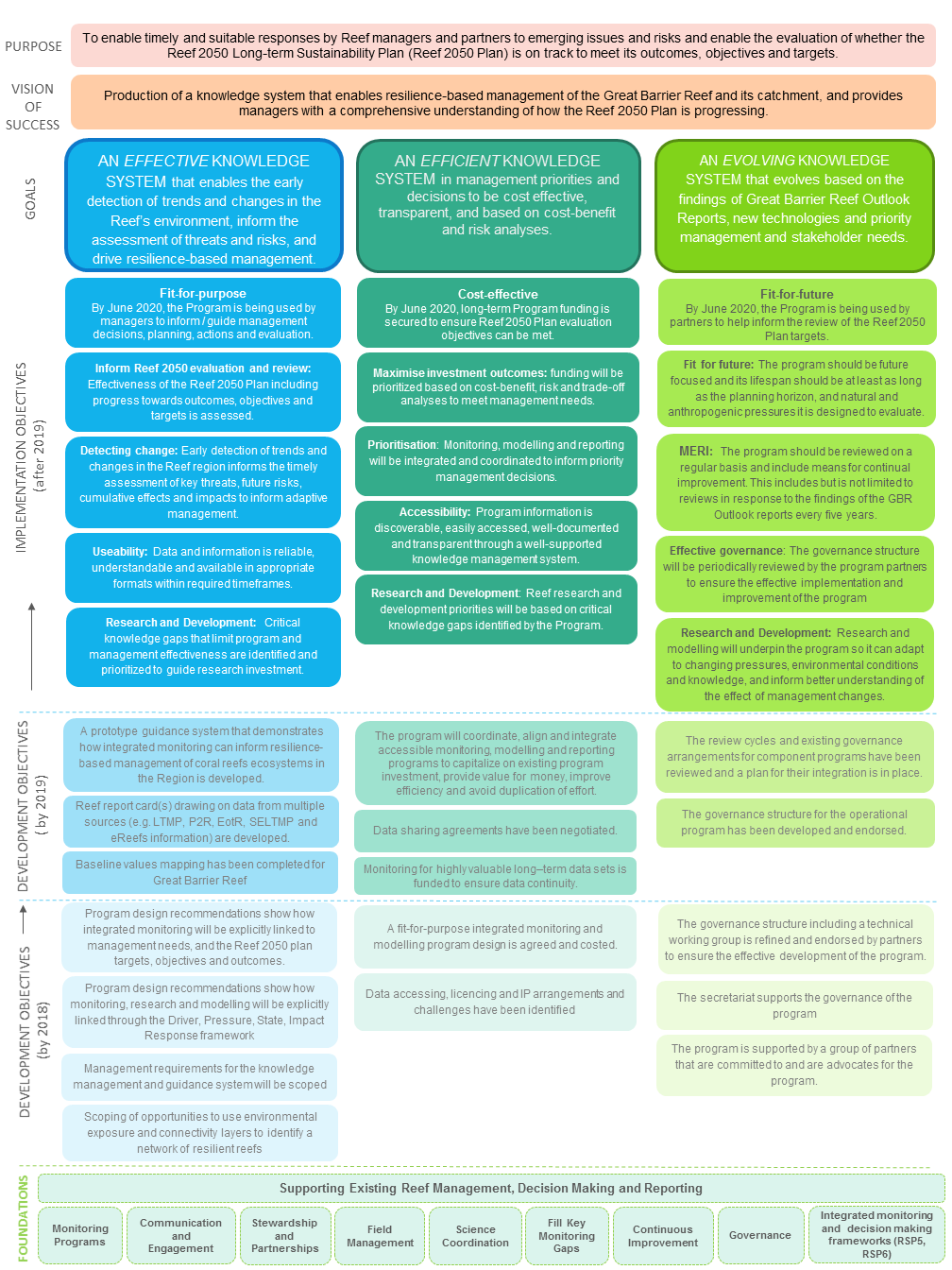 Figure 2. RIMReP program logic: Each of the three goals has associated development and implementation objectives as well as foundational inputs.2.2	Information needs for the Great Barrier Reef Outlook Report and other reporting requirementsThe Human Dimensions Expert Group have adopted the same set of human dimension values used by the Great Barrier Reef Marine Park Authority for assessment, monitoring and management of activities within the Great Barrier Reef Marine Park (GBRMP).These are:Access to Reef resources; Reef aesthetics; Appreciation, understanding and enjoyment of the Reef; Human health associated with the Reef; Personal connection to the Reef; Intra and inter-generational equity associated with the Reef; Empowerment derived from the Reef; Employment and income derived from Reef-dependent industries; andHeritage (the Great Barrier Reef Marine Park Authority, 2017a) (Refer to Appendix 1 for details). 2.3	Relevant Reef 2050 Long-Term Sustainability Plan targets, objectives and outcomesAn objective of the RIMReP is to track progress towards achieving the relevant targets, objectives and outcomes of the Reef 2050 Plan. Table 1 identifies the Reef 2050 Plan targets, objectives and outcomes that the monitoring activities recommended in this report will address.Table 1. Reef 2050 Plan targets, objectives and outcomes that the monitoring activities recommended in this report will address. 2.4	Information needs for Great Barrier Reef managementInterviews with 45 Reef managers (Udy, 2017) identified three categories of management information needs: Maps showing the spatial distribution of various attributes; Temporal mapping of condition and value and changes over time; and Process understanding of causal factors that inform decision support tools, to predict the outcomes of management actions.Information derived from human dimensions assessment and monitoring across these three categories can be used to inform the Reef 2050 Plan at the tactical, operational or strategic level, and be used for evaluation and reporting (Table 2).Table 2. Examples of how social data can be used for different management purposes, Based on Udy (2017).3.0	Current understanding of the Great Barrier Reef’s human dimensions This section provides a description of our current understanding of the key components and processes that make up the Reef’s social-ecological system, through the use of conceptual diagrams developed in the initial stages of the project. These diagrams illustrate likely cause-and-effect pathways, including drivers, pressures, impacts on human wellbeing, and potential responses that influence the condition (state) of human dimension values. This systems understanding helped to select priority indicators. In this section, we also describe the major characteristics of a healthy resilient system (i.e. desired state). Where possible and sensible, we provide a scientifically credible ranges for each key indicator, based on multiple lines of evidence that defines a healthy state and provides a benchmark against which the status of the human dimension value can be compared over time. 3.1	Key components and processes that make up the Great Barrier Reef’s human dimensions The human dimensions of the Reef are the social, cultural, institutional and economic factors that shape people’s relationship with the Great Barrier Reef. Managers realise that these relationships are diverse and wide-ranging and include collective actions by industries, communities and governments, each influencing Reef resilience. Communities with a relationship with the Reef range from residents in catchment towns and cities, including Traditional Owners, to people across the nation or globe, that may either have an interest in the Reef or influence (directly or indirectly) the condition of the Great Barrier Reef. This also includes government agencies (i.e. local government, state and Commonwealth governments). They also include people in the maritime and catchment industries (Table 3).Table 3. Great Barrier Reef industry stakeholdersThere are also people involved in a vast range of non-commercial activities related to the Reef, including: Traditional Owner use of marine and coastal resources; non-commercial recreational activities such as boating, diving, snorkeling; defence activities in designated areas; and fishing both recreational and illegal (i.e. intentional targeting of protected zones). For effective management, Great Barrier Reef managers need to know more about these relationships. Management of individual sites within the Reef needs to be informed by the number of people who directly use or visit the Reef; who these people are, where they go, what they do and why. Reviewed literature reveals that people’s relationship with the Reef is also influenced by attitudes towards, and perceptions of, the Reef and its management. These attitudes and perceptions have changed considerably over time, and will no doubt change again in future, and are shaped by culture, societal norms, context and circumstances, including personal experiences, word-of-mouth, and print media. The literature has already highlighted factors that are very likely to affect attitudes and perceptions relating to the Reef including:Familiarity with the Reef and its management; Occupation; Proximity to the Reef; Access to the Reef and its resources; Identity with and/or affinity for the Reef; Dependency on the Reef’s resources for income or other benefits; Where people go and what they do in the Reef; What people value about the Reef; Motivations for visiting the Reef; Sense of optimism about the future of the Reef; Understanding of factors that threaten Reef health; Knowledge of the current condition of the Reef; Levels of satisfaction with Reef-based experiences; and Levels of confidence and trust in Great Barrier Reef management (Gooch, 2016). Indigenous Traditional Owners have had the longest association with the Great Barrier Reef, as custodians and sustainable exploiters of the Reef and its resources, the continuity of their relationship with the Reef having a stabilising influence on their attitudes and perceptions over many millennia. They still maintain connection to and responsibility for caring for particular country through membership of descent groups, families or clans. More than 70 Traditional Owner groups are custodians of the Great Barrier Reef (The Great Barrier Reef Marine Park Authority, 2016a). Traditional Owner heritage values include all customs, lore and places that are part of Aboriginal and Torres Strait Islander peoples' spiritual links to land or sea country and which tell the story of Indigenous peoples from time immemorial to the present. Traditional Owner values comprise tangible and non-tangible attributes, which often overlap – including sacred sites, sites of particular significance and places important for cultural tradition; Indigenous structures, technology, tools and archaeology; stories, song-lines, totems and languages; and cultural practices, observances, customs and lore. Traditional Owner heritage values are connected to and inter-related with other Reef values and should be considered in this context (The Great Barrier Reef Marine Park Authority, 2005; 2016a). By contrast, non-Indigenous attitudes and perceptions are varied and can change relatively quickly, especially for those new to the Reef and its catchment. Non-Indigenous cultural heritage includes buildings, monuments, gardens, industrial sites, landscapes, cultural landscapes, archaeological sites, groups of buildings and precincts, or places which embody a specific cultural or historic value. Historic heritage relates to the occupation and use of an area since the arrival of European and other migrants and describes the way in which the many cultures of Australian people have modified, shaped and created the cultural environment. The Authority recognises four historic heritage values of the GBRMP — World War II features and sites; historic voyages and shipwrecks; lighthouses; and other places of historic significance (The Great Barrier Reef Marine Park Authority, 2005; 2017b; 2017c).3.2	Relevant conceptual diagramsTo better understand, monitor and report on the complexities of the whole system, the RIMReP has adopted a modified Drivers-Pressures-State-Impact-Response (DPSIR) model, as shown in Figure 3. This organising framework, agreed to at an intergovernmental level, was applied in the Great Barrier Reef Strategic Assessment Report and the Great Barrier Reef Outlook Report 2014.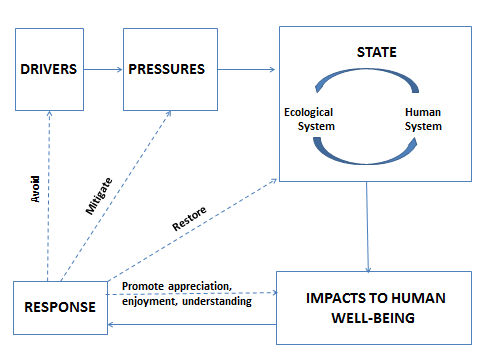 Figure 3. Drivers-Pressures-State-Impact-Response framework adopted by the RIMReP.The DPSIR framework has been extensively modified and used across the globe for a variety of purposes over the past two decades, including as a mechanism to better understand, communicate and act on people’s use of, and connections with, marine and coastal resources. Historically, biophysical scientists have tended to focus on the Pressure-State components of the framework, whereas social scientists have been known to concentrate on Drivers, Impacts, and Responses. Despite these differences however, there remains a central tenet of the DPSIR framework which links human well-being with environmental health. DPSIR has also been used as a risk assessment tool, and this is perhaps its most powerful application. The framework can help identify risks, determine the cause or source of risks, enable consideration of the consequences of particular risks and provide a context for examining response options. The adoption of the DPSIR framework as a unifying and organising framework for the assessment and monitoring of the Reef 2050 Plan is a logical step, as it organises understandings of cause-and-effect relationships in the complex social-ecological system of the Reef and its catchment. The DPSIR framework can be used to illustrate how people, groups and institutions not only drive change and create pressures, but also receive benefits which can be gained or lost, depending on water quality, biodiversity and ecosystem health. Table 4 presents DPSIR elements, together with element descriptions, and system understanding from the Human Dimensions Expert Group perspective.  Table 4. System understanding of the Great Barrier Reef from a human dimensions perspective — based on the Drivers, Pressures, Impact, State, Response (DPSIR) framework.Key human dimension elements of the DPSIR framework are summarised in Figure 4. It may be possible to establish causal links if, for example, we work through one pressure (e.g. cyclone intensity) then see how this affects elements of the state and impacts on human well-being, and then develop possible response options. Responses may be through Reef management arrangements, or through collective efforts of communities, industries or partners. Indicating possible pathways of influence and whether these may be positive or negative may help to articulate appropriate responses. By way of example, Figure 5 presents some possible lines of influence due to increased cyclone activity. 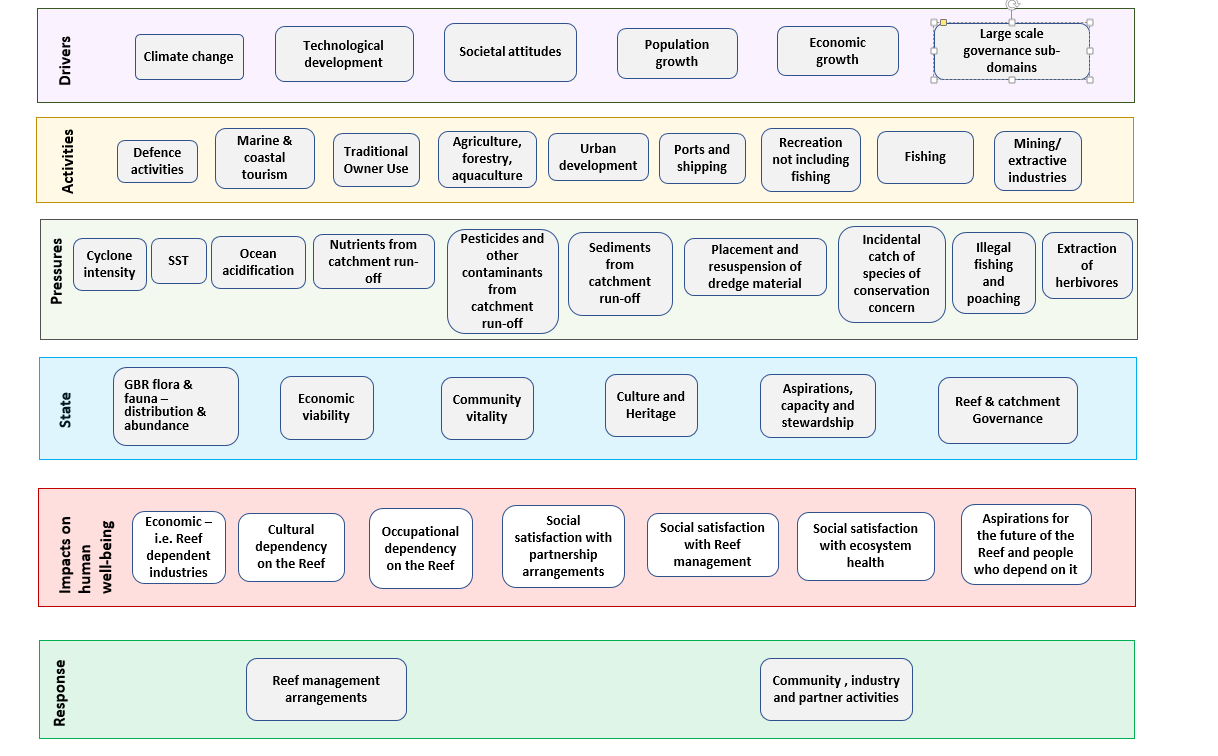 Figure 4. Key human dimension elements of the DPSIR framework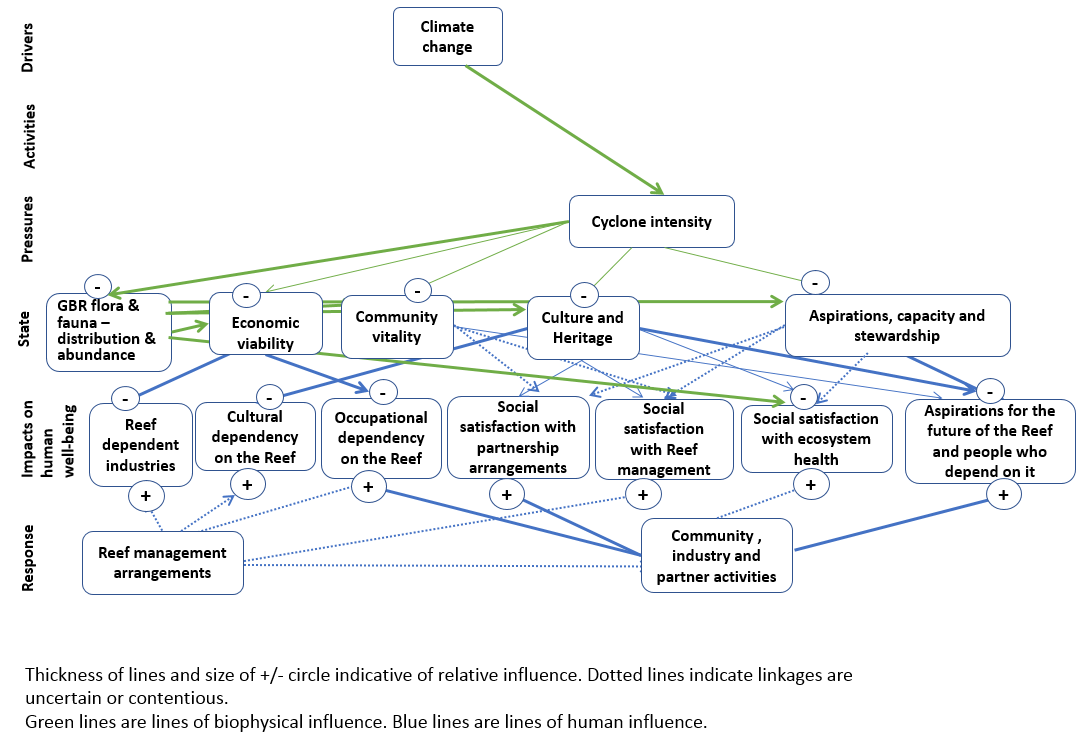 Figure 5. Possible lines of influence due to increased cyclone intensity. 4.0	Suggested sets of indicators (indices) to monitor human dimensions of the Great Barrier ReefA draft human dimensions indicator framework was constructed and modified from the work by Vella et al. (2012) who defined four main groupings of indicators derived from Social Impact Assessment literature (e.g. Vanclay 1999); social-ecological resilience literature (e.g. Berkes and Folke 1998); and the Millennium Ecosystem Assessment (MEA, 2005), to describe the human dimensions of communities in north Queensland. This framework was applied to an evaluation of social resilience in the Wet Tropics region of the Great Barrier Reef catchment (Dale et al., 2016a). For this project, a fifth cluster was added, culture and heritage, based on the cultural significance of the Great Barrier Reef, and its world heritage status. The framework was further modified following Gooch et al. (2017), as described below: A review of work by the Intergovernmental Panel on Biodiversity and Ecosystem Services recognising that healthy human systems depend directly or indirectly on a healthy ecosystem (Diaz et al., 2015). The Intergovernmental Panel on Biodiversity and Ecosystem Services and Dale et al. (2016a) frameworks were aligned with values articulated in the Great Barrier Reef Strategic Assessment (the Authority, 2014a); the Great Barrier Reef Outlook Report (the Authority, 2014b); and, published regional report cards for the Reef (Healthy Rivers to Reef Partnership: Mackay Whitsundays, 2016; Fitzroy Partnership for River Health, 2015; and the Gladstone Healthy Harbour Partnership, 2016). The five human dimension clusters were mapped against the seven themes of the Reef 2050 Plan (Figure 6) to show their relationship with human well-being, the influence of the governance system, and how they interact to influence both Reef health and human well-being. 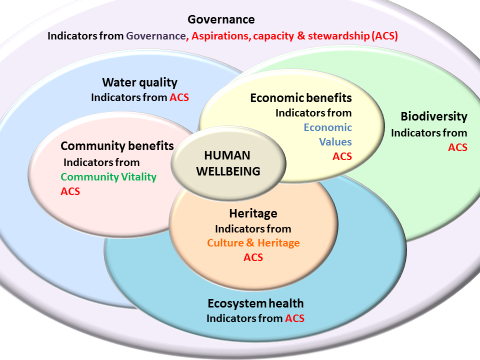 Figure 6. Alignment of human dimension indicator clusters with Reef 2050 Plan themes.Initial bench-marking was based on 25 attributes within the five clusters that describe people’s relationship with the Reef, i.e. (i) human aspirations, capacities and stewardship; (ii) community vitality related to Reef outcomes; (iii) economic values related to Reef outcomes; (iv) culture and heritage related to the Reef; and; (v) the health of governance systems affecting Reef outcomes. These are shown in Table 5. Taken together these five clusters, their attributes and sets of indicators within each attribute, provide a comprehensive representation of the state of the Reef and catchment’s human dimensions, and describe potential impacts on human well-being arising from drivers, activities and pressures on the system. 4.1	Major characteristics of a healthy resilient system The major characteristics of a healthy resilient system (i.e. the desired state) for the Reef’s human dimensions are the following outcomes, as stated in the Reef 2050 Plan: Community benefits: An informed community that plays a role in protecting the Reef for the benefits a healthy Reef provides for current and future generations.Heritage: Indigenous and non-Indigenous heritage values are identified, protected, conserved and managed so heritage values maintain their significance for current and future generations.Governance: The outstanding universal value of the Reef is maintained and enhanced each successive decade via effective governance arrangements/coordinated management activities.Economic Benefits: Economic activities within the World Heritage Area and its catchments sustain the Great Barrier Reef’s outstanding universal value.Table 5. Framework for bench-marking: Great Barrier Reef human dimension clusters, attributes and key indicators and their alignment with Reef 2050 Plan themes. NB: Attributes and indicators for which data collection is missing or inadequate are highlighted in red.4.2	Benchmarking to track progressTables of evidence were created for each of the attributes and indicator sets (where possible) using the framework presented in Table 5. Evidence was initially gathered through the use of secondary data sets produced and updated on a regular basis by a range of agencies and institutions, for example, the Australian Bureau of Statistics (ABS), the Queensland Government Statistician’s Office (QGSO), Tourism Research Australia (TRA) and the Australian Bureau of Agricultural Resources and Economics (ABARE). These data sets provide readily available and up-to-date information for many attributes within each cluster, although some data are not especially pertinent to the Great Barrier Reef. To fill major data gaps, we used fit-for-purpose surveys designed and implemented by the Social and Economic Long-Term Monitoring Program (SELTMP), and evidence provided by regional discussion panel members. A five-point matrix (index scale) was developed to inform benchmarking (rating) of indicator clusters and attributes, using multiple lines of evidence (See Table 6). Table 6. Decision rules for assessing human dimensions of regional communities that will influence social, economic and environmental outcomes of relevance to the Great Barrier Reef.The tables of evidence with their draft scores were taken to six regional discussion panels within the Great Barrier Reef catchment. Two discussion panel meetings were held in Cairns — one focusing on Eastern Cape York and one focusing on the Wet Tropics — and then discussion panels were held in Townsville (focusing on the Burdekin Region), Mackay (focusing on the Mackay-Whitsundays Region), Rockhampton (focusing on the Fitzroy Region) and Bundaberg (focusing on the Burnett-Mary Region). At the panel meetings, local experts were invited to review the tables and proposed attribute scores. Each panel comprised local experts who were selected on the basis of: (i) their experience and knowledge of the Reef from a regional, community, industry (Reef-dependent and Reef-associated industries), or governance perspective; and/or (ii) their involvement in social, economic and/or environmental initiatives which contribute to regional community wellbeing. If an invited person was unable to attend, but could offer a proxy to represent them, then the proxy was accepted. Panel members comprised chairs of the Authority’s Local Marine Advisory Committees, Chairs and/or Chief Executive Officers of Natural Resource Management bodies, local government, Regional Development Australia, tourism organisations, commercial fishers, regional healthy waterways partnership members, Traditional Owners, and researchers on the project team. There were usually around 10 people on each panel. Specifically, panel members were invited to appraise evidence about the Great Barrier Reef’s human dimensions presented in the tables, add additional knowledge to fill data gaps, and record data gaps and limitations. During the panel discussions, multiple lines of evidence were discussed, then the decision rules (Table 6) were used to adjust draft scores for each attribute. The scores, when considered, were used to make critical judgements on the state or condition of regional community resilience as a way of representing the Great Barrier Reef’s human dimensions. 5.0	Current Status of the Great Barrier Reef’s human dimensionsResults of the six discussion panels are summarised in Table 7. Each score is derived from synthesised evidence pertaining to attributes of the five clusters and based on the Decision Matrix presented in Table 6. Scores are converted to percentages for easy comparison. For detailed reports see Appendices 2-8. Table 7. Comparison of regional scores against each of the five human dimension clustersKey for Table 75.1	Priority indicators to monitor the Great Barrier Reef’s human dimensionsThe priority indicators are a sub-set of the key indicator sets listed in Table 5. Table 8 lists all the priority indicators recommended by the NESP Project 3.2.2 team and Human Dimensions Expert Group for monitoring as part of the RIMReP. (The derivation of these are shown in Appendix 10, Table 18). For each indicator, a justification for why the indicator was selected is stated in the table. The justification for each is based on the indicator’s capability to:Gauge potential contributions to Reef stewardship and resilienceGauge actual contributions to Reef stewardshipPotential social resilienceDescribe the status of key processesMeasure pressures influencing the system, and impacts on human wellbeingAttribute causes of change in stateEnhance capability to predict future statesContribute explanatory data/information across themesEnsure continuity of historical data sets and build on existing programsProvide tactical information for management  (i.e. informs incident assessment and/or response)Provide operational information for management (i.e. informs actions, assessments, decisions)Indicate the effectiveness of management actions/responsesContribute to reporting and strategic planning (trends, cause-effect)Table 8. Justification for priority indicators6.0	Evaluation of the adequacy of current monitoring of the Great Barrier Reef’s human dimensions 
6.1	Synopsis of existing monitoring programsThe 25 attributes listed in Table 5 contain the priority indicator sets needed to monitor the Reef’s human dimensions. Evidence needed to benchmark progress towards outcomes, objectives and targets in the Reef 2050 Plan are mostly derived from available secondary data sets – i.e. data collected by several different organisations and government agencies, which are updated on a regular basis. However, very few of these data sets are specific to the Reef, resulting in coarse (as opposed to fine) lines of evidence. The exception to this is the Social and Economic Long-Term Monitoring Program for the Reef (SELTMP). At the time of RIMReP’s inception, over 100 different biophysical monitoring activities were in place across the Reef (Addison et al., 2015). Only one pre-existing program (the Social and Economic Long-Term Monitoring Program (SELTMP)) was in place for monitoring the human dimensions of the Reef, designed and implemented from 2011 to 2014 (Marshall et al., 2016). No broad monitoring programs currently exist for other human dimension indicators with a Reef focus. No program yet exists, for example, for monitoring Traditional Owner dimensions of the Reef that reflect their own knowledge systems and world-views. Indeed, Addison et al., 2015 (p. 2) note:‘The most striking gap in socio-economic monitoring is the absence of dedicated and coordinated monitoring pertaining to Traditional Owner use, dependency and well-being.’6.1.1	A brief description of Social and Economic Long-Term Monitoring Program In 2011, the Social and Economic Long-Term Monitoring Program (SELTMP) for the Great Barrier Reef was initiated through funding from the National Environment Research Program (NERP). The SELTMP was established to represent the current status and condition of the major user groups of the Reef with the potential to simultaneously consider trends, interconnections, conflicts, dependencies and vulnerabilities. The baseline dataset was collected in 2013 (SELTMP 2013), and data were collected through secondary datasets where possible. New datasets were created to fill data gaps using standard survey techniques. Baseline results from SELTMP surveys were obtained from 210 commercial fishers and 119 marine-based tourism operators using telephone techniques, 2,877 tourists and 3,181 local residents using face-to-face techniques, and 2,002 other Australians across the country using online facilities (Marshall et al., 2013). SELTMP 2013 described important social and economic components of the Reef system and represented unprecedented insights into the ways in which people use and depend on the Great Barrier Reef, the benefits that they derive, and how they perceive, value and relate to the Reef and each other. The design of the SELTMP 2013 was highly collaborative and based on latest scientific developments, which meant that data was cutting-edge, information could be well-translated into knowledge and could directly feed into management processes. A high level steering committee of six members was established to ensure that that RIMReP was policy relevant and true to its contractual commitments yet sufficiently flexible to deliver on stakeholder needs. The steering committee met twice a year and was chaired by a representative from the Authority, who was a key end user of the SELTMP data. Additionally, a Scientific and Stakeholder Advisory Panel was established comprising 22 representative members across community, government, research and industry. The purpose of the Panel was to engage high level potential end-users of the research and maximise the relevance of the SELTMP to the broad range of stakeholders in the region. Thirdly, technical working groups for each of the major sectors of commercial fishing, marine tourism, coastal communities, recreation, and ports and shipping as well as technical working groups to advise on cross-cutting issues of drivers of change and wellbeing were established. The seven working groups comprised technical experts from community, government, research and industry. The groups met regularly but less formally, as agreed on by group members. Some groups comprised only a small number of members (e.g. four people in the Ports and Shipping working group), whilst others comprised larger numbers (e.g. 25 people in the Tourism working group). During the initial meetings, the groups were encouraged to highlight their own internal issues and priorities and discuss how the availability of social and economic data might be useful. Trust and effective relationships within each group were important to establish (Marshall et al., 2013).The formal monitoring framework was based on the DPSIR model (Drivers – Pressures – State – Impact – Response) that founded the Millennium Ecosystem Assessment. Indicator groups in the SELTMP were categorised as; (i) resource use and dependency, (ii) ecosystem benefits and well-being, and (iii) drivers of change (indirect and direct drivers). The adapted SELTMP framework enabled data needs and gaps to be identified, and guided the process to decide which indicators selected by the advisory panels would be most informative and feasible to monitor. Data representing each indicator group was provided either through existing regional datasets (secondary data), or through survey work (primary data). Working group members were asked to assist SELTMP staff to identify and access existing datasets. In sum, the SELTMP research team worked to deliver data that represented the human dimension of the region as determined by a ‘top down’ scientific framework and by a ‘bottom up’ participatory process (Marshall et al., 2013). In 2017, CSIRO was commissioned by the Great Barrier Reef Marine Park Authority (the Authority) to collect and interpret a second data point for the SELTMP. In this instance, data were to be integrated into RIMReP. The aim was to produce a SELTMP that was robust through time whilst also adaptive to changing needs and new insights. Some minor modifications were made to the SELTMP survey based on gaps identified through the assessment framework. Some questions became redundant in the SELTMP 2013 survey, and some new survey questions were identified and included. The survey changes were developed in collaboration with the Authority, industry, and each of the natural resource management groups. This latest survey has provided more in-depth information about (i) resource use and resource user profiles, (ii) sources of environmental information and levels of trust associated with each potential sources, (iii) perceptions of management of creeks and other freshwater systems entering the lagoon, and (iv) a broader range of held values associated with the Reef. There have not been any major differences in the methodological approach between 2013 and 2017, and the majority of data across the years should be comparable where survey questions have remained the same through time. 7.0	Adequacy of existing monitoring programs7.1	Adequacy of the Social and Economic Long-Term Monitoring ProgramThe SELTMP data are the only social data that are collected consistently for the Great Barrier Reef and its catchment. For this reason, we believe it to be critically important for the assessment and monitoring of the human dimensions of the RIMReP. The SELTMP surveys collect a range of attitudinal data from coastal residents and Reef visitors between Cooktown and Bundaberg, noting limitations in data collection north of Cairns, which could be addressed in future depending on resourcing. Table 9. Alignment of SELTMP survey questions with the indicator clusters developed for the RIMReP. 7.2	Adequacy of other (secondary) data setsIn addition to data derived from the SELTMP, data sources that could be used for assessing each of the indicators and attributes in the framework were compiled from peer-reviewed literature, grey literature and other forms of knowledge such as Indigenous and local knowledge. The following secondary datasets were used extensively in the 2017 human dimensions regional benchmarking reports (See Appendices 2-8). Most data sets were relevant at either Local Government Area scale, however, Reef-specific data are very hard to extract. Further, data sets pertaining to Eastern Cape York were either not available at all or difficult to obtain.ABS (Australian Bureau of Statistics) Data by Region http://stat.abs.gov.au/itt/r.jsp?databyregion ABS Australian Bureau of Statistics. (2017). 4680.0 - Experimental Environmental-Economic Accounts for the Great Barrier Reef, 2017 Retrieved from: http://www.abs.gov.au/AUSSTATS/abs@.nsf/Lookup/4680.0Main+Features12017ABS (Australian Bureau of Statistics). ABS Census Data. Retrieved: http://www.abs.gov.au/websitedbs/D3310114.nsf/Home/Census?opendocumentandref=topBarABS (Australian Bureau of Statistics). 4609.0.55.003 - Land Account: Queensland, Experimental Estimates, 2011 – 2016. Land Account: Queensland, Experimental Estimates, 2011-2016,ABS (Australian Bureau of Statistics) – Community profiles http://www.abs.gov.au/websitedbs/censushome.nsf/home/communityprofilesABARES (Australian Bureau of Agricultural and Resource Economics and Sciences) Catchment Scale Land Use of Australia http://www.agriculture.gov.au/abares/display?url=http://143.188.17.20/anrdl/DAFFService/display.php%3Ffid%3Dpb_luausg9abll20160616_11a.xmlABARES (Australian Bureau of Agricultural and Resource Economics and Sciences) Data sets. http://www.agriculture.gov.au/abares/data AMSA commercial vessel registration dataThe Authority Vessel registration levels for the Great Barrier Reef catchment area. http://www.Reefmpa.gov.au/VesselRegistrations/The Authority Environmental Management Charge (EMC) data QGSO (Queensland Government Statistician's Office). Queensland regional profiles http://statistics.qgso.qld.gov.au/QDAFF - State recreational fishing surveyRental Vulnerability Index https://cityfutures.be.unsw.edu.au/cityviz/rental-vulnerability-index/SELTMP The Social and Economic Long-Term Monitoring Program for the Great Barrier Reef http://seltmp.eatlas.org.au/seltmpTRA (Tourism Research Australia) https://www.tra.gov.au/University of Canberra (2017) 2016 Regional Wellbeing Survey: Results by RDA and LGA. http://www.regionalwellbeing.org.au/ NESP Project 3.2.2 identified several other data sets, and reviewed the adequacy/suitability of each to achieve the objectives and requirements of the RIMReP, including information requirements for the Outlook Report, Reef 2050 Plan, Regional Report Cards and other mandatory reporting requirements and other information requirements of Reef users. The results of the review are presented in Appendix 9. Adequacy of the spatial and temporal (periodicity) scales of available data sets is rated as High (H), Medium (M) or Low (L), and shown in the table in Appendix 9. The table also identifies the host organisation, data type (numeric, spatial, rich text); and data format (excel, PDF, rastar).7.3	Gaps in current monitoring effortThe NESP 3.2.2 project team developed a spreadsheet aligning potential indicators against Reef 2050 Plan targets, objectives and outcomes. This highlighted sources of existing data, and data gaps pertinent to the Great Barrier Reef’s human dimensions. The process revealed several readily available data sets for assessment, but also a number of critical data gaps. (See Appendix 10). The gap analysis identified some attributes of human dimensions which are underrepresented in the Reef 2050 Plan. For example, there is no specific reference in the Plan to the adoption of responsible practices by recreational/artisanal users of the Great Barrier Reef, yet an estimated four million people visit/use the Reef each year (Deloitte Access Economics, 2017), and data suggest that Reef visitors are willing to adopt new practices to protect the Reef (Marshall et al., 2016). Similarly, there is no consideration of major strategies to improve the economic resilience of communities seriously affected by the impacts of coral bleaching and extreme weather events likely caused by climate change, even though such events can be financially damaging, especially for Reef-dependent industries (Marshall et al., 2013). 8.0	New technologies for monitoring the Great Barrier Reef’s human dimensions Using new computing technologies and a ‘Big Data’ concept provides considerable potential for larger scale, faster and cost-effective monitoring. Using publicly available data for the purpose of socio-economic or environmental monitoring may help to transition from traditional data collection methods to more integrated hybrid systems. Hybrid data systems can then focus data collection efforts on those areas that require specific and high quality data, and complement them with higher volume but potentially less specific data sets that provide insights into trends (especially fast changing) and patterns that may remain unrecognised otherwise. This huge volume and variety of data coupled with data analytics, artificial intelligence, machine and deep learning allows for automation of processes. For example, automated identification of species or attributes in video footage; reducing the cost of manual coding. This new concept has the potential to gradually replace existing methods for data collection, particularly once when methods that extract information from higher volume but potentially less specific data are calibrated with high quality data. Work on this new concept specifically with regard to collection of diverse high volume less specific data (such as social media, open data), extraction of valuable information with Big Data analytics and calibration based on initial findings are very promising for monitoring human dimensions of the Reef. 9.0	Recommendations for integrated monitoring of the Great Barrier Reef’s human dimensions Though the gap analysis, the Human Dimensions Expert Group identified data sources, programs and activities which are critical for the successful assessment and monitoring of the Great Barrier Reef’s human dimensions, and which need to be fully funded into the future. Use of free and readily available data sets together with a combination of the following monitoring programs and activities are seen as core to meeting human dimensions targets, objectives and outcomes articulated in the Reef 2050 Plan, and for addressing significant gaps. Attitudinal surveys of residents, visitors, Traditional Owners, national and international stakeholdersEconomic dependency on the Great Barrier ReefUse and visitation patterns Non-market valuations Recreational fishing effortAesthetics monitoring Traditional Owner-led indicatorsIndigenous cultural heritage places Historic maritime heritageMedia tracking and analysis Stewardship and behaviour change Long-term human dimensions benchmarkingGovernance benchmarking 10.0	Recommendations for monitoring designOver the past twelve months the human dimensions team have identified:The priority indicators – see Table 18 in Appendix 10 for the complete listThe methods by which the indicator should be measuredThe locations at which the indicator should be measured (presented as a map)The frequency with which the indicator should be measured, which may vary from site to siteThese recommendations are summarised in Table 10. The team has also described how the indicator framework has been designed to chart progress of the Reef 2050-themed outcomes, objectives and targets, and can be used to address management needs (refer to Tables 2 and 5). Table 10. Summary of Great Barrier Reef human dimensions monitoring program including priority indicators, data collection method, frequency and scale.11.0	Assessment of activities required to implement the recommended designTable 11 lists the activities needed to design a satisfactory assessment and monitoring of the Great Barrier Reef’s human dimensions. Because there is currently so little monitoring activity focusing on the Reef’s human dimensions, we invited researchers who have previously undertaken work within the Reef to submit an expression of interest to address monitoring gaps identified in this report, using a pro-forma that the NESP team developed (See Figure 7 below Table 11). We emphasised that the expression of interest was to be used as a guide for developing an adequate assessment and monitoring program for the Reef’s human dimensions, and we are not recommending how these activities should be best resourced. Table 11 below was derived from the proposals submitted by Reef researchers using the pro-forma. Some activities listed in the table are not on-going monitoring programs, but they need to be completed before monitoring can commence. Specific considerations of assessment and monitoring from the perspective of Traditional Owners is undertaken by the Reef 2050 Integrated Monitoring and Reporting Program (RIMReP)’s Indigenous Heritage Expert Group, and thus were not considered by the Human Dimensions Expert Group. However, we have listed some key heritage project proposals here, as they were submitted as part of the human dimensions expression of interest process, and there is overlap with these and some other elements of the human dimensions program. Table 11. Summary of activities required for Great Barrier Reef human dimensions monitoring program (Same as Executive Table 1). 
Figure 7. RIMREP Human Dimensions Assessment and Monitoring Program Template.12.0	ReferencesAddison, P., Walshe, T., Sweatman H., Jonker M., MacNeil A., Thompson A., and Logan M., (2015). Towards an integrated monitoring program: Identifying indicators and existing monitoring programs to effectively evaluate the Long-Term Sustainability Plan. Report to the National Environmental Science Programme. Reef and Rainforest Research Centre Limited, Cairns, 118.Australian Bureau of Statistics. (2017). 4680.0 - Experimental Environmental-Economic Accounts for the Great Barrier Reef, 2017 Retrieved from: http://www.abs.gov.au/AUSSTATS/abs@.nsf/Lookup/4680.0Main+Features12017Berkes, F., and Folke, C. (Eds.). (1998). Linking social and ecological systems: Management practices and social mechanisms for building resilience. Cambridge, UK: Cambridge University Press.Commonwealth of Australia. (2015). Reef 2050 long-term sustainability plan. Canberra: Department of the Environment and Great Barrier Reef Marine Park Authority. Retrieved from http://www.environment.gov.au/marine/Reef/publications/Reef-2050-long-term-sustainability-plan Dale, A. P., George, M., Hill, R., and Fraser, D. (2016a). Traditional Owners and Sea Country in the southern Great Barrier Reef - Which way forward? Cairns: Reef and Rainforest Research Centre Ltd. Retrieved from http://nesptropical.edu.au/wp-content/uploads/2016/05/NESP-TWQ-3.9-FINAL-REPORT.pdf Dale, A. P., Vella, K., Pressey, R. L., Brodie, J., Gooch, M., Potts, R., and Eberhard, R. (2016c). Risk analysis of the governance system affecting outcomes in the Great Barrier Reef. Journal of Environmental Management, 183, 712-721. doi:10.1016/j.jenvman.2016.09.013Deloitte Access Economics. (2017). Valuing the Great Barrier Reef. Report prepared for the Great Barrier Reef Foundation.Fitzroy Partnership for River Health. (2015). Fitzroy Basin report card 2014-2015. Retrieved from http://riverhealth.org.au/report_card/ehi/ Gladstone Healthy Harbour Partnership. (2016). Gladstone Harbour report card 2016. Retrieved from http://ghhp.org.au/report-cards/2016 Gooch, M. (2016). Key literature reviewed for repositioning project. Unpublished literature review prepared for the Great Barrier Reef Marine Park Authority.Gooch, M., Curnock, M., Dale, A., Gibson, J., Hill, R., Marshall, N., Molloy, F., Vella, K. (2017). Assessment and promotion of the Great Barrier Reef's human dimensions through collaboration. Coastal Management, 45(6), 519-537. Doi:10.1080/08920753.2017.1373455Great Barrier Reef Marine Park Authority. (2005). Heritage strategy for the Great Barrier Reef Marine Park. Retrieved from http://www.Reefmpa.gov.au/__data/assets/pdf_file/0010/3403/GBRMPA_HeritageStrategy.pdf  Great Barrier Reef Marine Park Authority. (2014a). Great Barrier Reef Region Strategic Assessment: Strategic assessment report. Townsville: Great Barrier Reef Marine Park Authority. Retrieved from http://hdl.handle.net/11017/2861 Great Barrier Reef Marine Park Authority. (2014b). Great Barrier Reef outlook report 2014. Townsville: Great Barrier Reef Marine Park Authority Retrieved from http://www.Reefmpa.gov.au/managing-the-Reef/great-barrier-Reef-outlook-report Great Barrier Reef Marine Park Authority. (2016a). Guidelines: Traditional Owner heritage impact assessment in the permission system Retrieved from: http://www.Reefmpa.gov.au/__data/assets/pdf_file/0005/248981/Indigenous-heritage-value-assessment-guidelines.pdfGreat Barrier Reef Marine Park Authority (2017a). Guidelines: social impact assessment in the permission system. Retrieved from: http://www.Reefmpa.gov.au/__data/assets/pdf_file/0006/248991/Social-value-assessment-guidelines.pdfGreat Barrier Reef Marine Park Authority. (2017b). Guidelines: Historic heritage (lighthouses) assessment in the permission system. Retrieved from: http://elibrary.Reefmpa.gov.au/jspui/handle/11017/3239?mode=fullGreat Barrier Reef Marine Park Authority. (2017c). Guidelines: Historic heritage - assessment in the permission system. Retrieved from: http://elibrary.Reefmpa.gov.au/jspui/bitstream/11017/3235/1/Historic-heritage-assessment-Maritime-Cultural-Heritage-Guideline.pdfHealthy Rivers to Reef Partnership: Mackay-Whitsunday. (2016a). Mackay Whitsunday 2015 report card. Retrieved from http://healthyriverstoReef.org.au/report-card/report-card-results/Healthy Rivers to Reef Partnership: Mackay-Whitsunday. (2016b) Stewardship scoring methods and results. Retrieved from: http://healthyriverstoReef.org.au/wp-content/uploads/2016/05/Stewardship-Scoring-Methods-and-Results-Pilot-Report-Card.pdfInfofish. (2017a). Fitzroy River Barramundi review 2017. Retrieved from https://crystal-bowl.com.au/end-of-season-review/fitzroy-river-barramundi-review-2017/ Infofish. (2017b). Gladstone Barramundi review 2017. Retrieved from https://crystal-bowl.com.au/end-of-season-review/gladstone-barramundi-end-of-season-review-2017/ Marshall, N., Bohensky, E., Curnock, M., Goldberg, J., Gooch, M., Pert, P., Scherl, L., Stone-Jovicich, S., Tobin, R. (2013). The social and economic long term monitoring Program for the Great Barrier Reef: Key findings, SELTMP 2013. Cairns: Reef and Rainforest Research Centre. Retrieved from http://www.nerptropical.edu.au/sites/default/files/publications/files/NERP-TE-PROJ-10.1-SELTMP-2013-KEY-FINDINGS-TECHNICAL-REPORT-COMPLETED.pdf Marshall, N. A., E. Bohensky, M. Curnock, J. Goldberg, M. Gooch, B. Nicotra, P. Pert, L. M. Scherl, S. Stone-Jovicich, and R. C. Tobin. (2016). Advances in monitoring the human dimension of natural resource systems: an example from the Great Barrier Reef. Environmental Research Letters 11.Millennium Ecosystem Assessment. (2005). Ecosystems and human well-being: Synthesis. Washington, DC: Island Press. Retrieved from https://www.millenniumassessment.org/documents/document.356.aspx.pdf Queensland Government: Reef Water Quality Protection Plan Secretariat (RWQPPS) (2017). Draft Reef 2050 Water Quality Improvement Plan 2017-2022 for public consultation. Retrieved from: https://www.Reefplan.qld.gov.au/about/assets/Reef-2050-water-quality-improvement-plan-2017-draft.pdfRowland, M., Ulm, S. and Roe, M. (2014) Approaches to Monitoring and Managing Indigenous Australian Coastal Cultural Heritage Places. Queensland Archaeological Research 17: 37-48.Tourism Research Australia. (2016). Retrieved from https://www.tra.gov.au/University of Canberra. (2017). 2016 regional wellbeing survey: Results by RDA and LGA. Retrieved from http://www.regionalwellbeing.org.au/ Vanclay, F. (1999). Social impact assessment. In J. Petts (Ed.), Handbook of environmental impact assessment (Vol. 1, pp. 301-326). Oxford: Blackwell Science.Vella, K., Dale, A., Cottrell, A., and Gooch, M. (2012). Assessing community resilience to climate change. Paper presented at the 12th International Coral Reef Symposium, Cairns, QLD, Australia. Retrieved from http://eprints.jcu.edu.au/22405/ 12.1	Works ConsultedBecken, S., Stantic, B., Chen, J., Alaei, A. R., and Connolly, R. (2017a). Monitoring the environment and human sentiment on the Great Barrier Reef: Assessing the potential of collective sensing. Journal of Environmental Management, 203, 87–97.Becken, S., Connolly, R., and Stantic, B. (2017b). Big Data approaches to Reef monitoring. Presentation at the NESP TWQ Hub: Science Day, 20th November, Townsville. Retrieved From: http://nesptropical.edu.au/wp-content/uploads/2017/12/Project-2.3.2-and-3.2.3-Lo.pdfBecken, S., Connolly, R., Scott, N. and Stantic, B. (2017c) Project 3.2.3 Fact Sheet: Monitoring aesthetic value of the Great Barrier Reef by using artificial intelligence to score photos and videos. Retrieved from: http://nesptropical.edu.au/wp-content/uploads/2017/06/NESP-TWQ-Project-3.2.3-Factsheet.pdfBecken, S., Connolly, R., Scott, N. and Stantic, B. (2017d). Monitoring aesthetic value of the Great Barrier Reef by using artificial intelligence to score photos and videos. Stakeholder Update – May 2017 Retrieved from: https://www2.griffith.edu.au/__data/assets/pdf_file/0017/205550/NESP_StakeholderUpdate_May_2017.pdfBecker, H. and F. Vanclay (eds.) 2003. The international handbook of social impact assessment: Conceptual and methodological advances. Cheltenham, UK: Edward Elgar Publishing.Charles, A., and Wilson, L. 2009. Human dimensions of Marine Protected Areas. ICES Journal of Marine Science 66 (1):6–15.Christie, P., McCay, B. J., Miller, M. L., Lowe, C., White, A. T., Stoffle, R., Fluharty, D.L., McManus, L. T., Chuenpagdee, R., Pomoeroy, C., Suman, D. O., Blount, B. G., Huppert, D., Eisma, R. L. V., Oracion, E., Lowry K., Pollnac C, R. B. (2003). Toward developing a complete understanding: A social science research agenda for marine protected areas. Fisheries, 28(12), 22-26.Cinner, J. 2007. Designing marine reserves to reflect local socioeconomic conditions: lessons from long-enduring customary management systems. Coral Reefs 26 (4):1035–1045.Cinner, J., M. M. P. B. Fuentes, and H. Randriamahazo. 2009. Exploring social resilience in Madagascar’s marine protected areas. Ecology and Society 14 (1):41. [online] URL: http://www.ecologyandso ciety.org/vol14/iss1/art41/Cinner, J. E., and Gilbert, D. (2011). The human dimensions of coastal and marine ecosystems in the Western Indian Ocean. Coastal Management, 39(4), 351-357. doi:10.1080/08920753.2011.589207Commonwealth of Australia. (2014). Management of the Great Barrier Reef. Report to The Senate Environment and Communications References Committee. Canberra: Senate Printing Unit, Parliament House. Retrieved from http://www.aph.gov.au/Parliamentary_Business/Committees/Senate/Environment_and_Communications/Great_Barrier_Reef/Report Context Pty Ltd. (2013). Defining the aesthetic values of the Great Barrier Reef: Final report, February 2013. Retrieved from http://www.environment.gov.au/resource/defining-aesthetic-values-great-barrier-Reef-world-heritage-area-february-2013 Coutts, J.; Murray-Prior R.; Long, P. and Coutts, B. (2017). Review Report: Practice change, Education and Extension in Reef Catchments Project. Retrieved from: https://Reefextension.couttsjr.com.au/Reef_Extension_Education_Review-FinalQG_June2017.pdfCrystal Bowl. (n.d.). Infofish. Retrieved from https://crystal-bowl.com.au/ Dale, A. P., Vella, K., Potts, R., Voyce, B., Stevenson, B., Cottrell, A., King, D., Babacab, H., Boon, H., Gooch, M., Pert, P. (2016b). Applying social resilience concepts and indicators to support climate adaptation in tropical North Queensland, Australia. In J. Knieling (Ed.), Climate adaptation governance in cities and regions: Theoretical fundamentals and practical evidence (pp. 21-44). Chichester, UK: Wiley.Díaz, S., Demissew, S., Carabias, J., Joly, C., Lonsdale, M., Ash, N., Larigauderie, A., Adhikari, J. R., Arico, S., Báldi, A., Bartuska, A., Baste, I.A., Bilgin, A., Brondizio, E., Chan, K.M.A., Figueroa, V.E., Duraiappah, A., Fischer, M., . . . Zlatanova, D. (2015). The IPBES conceptual framework — connecting nature and people. Current Opinion in Environmental Sustainability, 14, 1-16. doi:10.1016/j.cosust.2014.11.002Eagle L, Hamann M and Low D (2016). The role of social marketing, marine turtles and sustainable tourism in reducing plastic pollution. Marine Pollution Bulletin, 107 (1). pp. 324-332Eagle, L. (2016) NESP Project 2.1.3: harnessing the science of social marketing and behaviour change for improved water quality in the Reef: an action research project: literature review. In: Office of the Great Barrier Reef Webinar Series, pp. 1-34. From: Office of the Great Barrier Reef Social Science Webinar Series, 25 October 2016, Brisbane, QLD, Australia.Eagle, L. Farr, M. and Hay, R. (2016) NESP Project 2.1.3: progress update for harnessing the science of social marketing and behaviour change for improved water quality in the Reef: an action research project. In: Office of the Great Barrier Reef Webinar Series, pp. 1-31. From: Office of the Great Barrier Reef Webinar Series, 10 April 2016, Brisbane, QLD, Australia.Eagle, L., Hay, R. and Farr, M. (2016) Harnessing the Science of Social Marketing and Behaviour Change for Improved Water Quality in the Reef: background review of the literature. Report. Reef and Rainforest Research Centre Limited, Cairns, QLD, Australia.Eco Logical Australia and Adaptive Strategies (2016). Mackay-Whitsunday Stewardship Assessment – 2015-16. Prepared for the Mackay-Whitsunday Healthy Rivers to Reef Partnership.Esteves, A. M., Franks, D. and Vanclay, F. 2012. Social impact assessment: the state of the art. Impact Assessment and Project Appraisal 30 (1):35–44Gooch, M., Marshall, N., Dale, A., and Vella, K. (2018). NESP Project 3.2.2 Final Report: Trialing an Assessment Program for the Human Dimensions of the Reef 2050 Integrated Monitoring and Reporting Program Report to the National Environmental Science Programme. Reef and Rainforest Research Centre Limited, Cairns (93pp).Great Barrier Reef Marine Park Authority (2016b). Great Barrier Reef Marine Park Authority annual report 2015–16. Townsville: the Authority. Retrieved from http://elibrary.Reefmpa.gov.au/jspui/handle/11017/3059  Hay, R. and Eagle, L. (2016) Harnessing the Science of Social Marketing and Behaviour Change for Improved Water Quality in the Reef: a documentary analysis of Reef Trust Tender (Burdekin) and Reef Programme. Report. Reef and Rainforest Research Centre Limited, Cairns, QLD, Australia.Jones, N., J. McGinlay, and P. Dimitrakopoulos. 2017. Improving social impact assessment of protected areas: A review of the literature and directions for future research. Environmental Impact Assessment Review 64 (2017):1–7.Kittinger, J. N., Koehn, J. Z., Le Cornu, E., Ban, N. C., Gopnik, M., Armsby, M., Brooks, C., Carr, M.H., Cinner, J.E., Cravens, A., D’loro, M., Erickson, A., Finkbeiner, E. M., Foley, M.M., Fuijita, R., Gelcich, S., Martin, K.S., Prahler, E., Reineman, D.R., Shackeroff, J., White, C., Caldwell, M. R., Crowder, L. B. (2014). A practical approach for putting people in ecosystem-based ocean planning. Frontiers in Ecology and the Environment, 12(8), 448-456. Doi: 10.1890/130267Lankester A, Bohensky, E. and Newlands M (2015) Media representations of risk: the reporting of dredge spoil disposal in the Great Barrier Reef Marine Park at Abbot Point. Marine Policy, 60. pp. 149-161Lloyd R, Newlands, M. and Petray T. (2017) Coral Battleground? Re-examining the 'Save the Reef' campaign in 1960s Australia. Environmental Sociology, 3 (1). pp. 54-63Louv, R. (2008). Last child in the woods: Saving our children from nature-deficit disorder. Chapel Hill, NC: Algonquin Books.Marshall, D. (2017a) Griffith researchers help Sandy Creek farmers improve water quality. Retrieved from: https://app.secure.griffith.edu.au/news/2017/05/02/griffith-researchers-help-sandy-creek-farmers-improve-water-quality/Marshall, N., and Pert, P. (2017). The Social and Economic Long Term Monitoring Program for the Great Barrier Reef. Unpublished draft report prepared for the Great Barrier Reef Marine Park Authority. Townsville, QLD.Marshall, N. (2017b). Project 3.2.4 Fact Sheet: Defining, assessing and monitoring Great Barrier Reef aesthetics. Retrieved from: http://nesptropical.edu.au/wp-content/uploads/2017/06/NESP-TWQ-Project-3.2.4-FactsheetA.pdfPascoe, S., Innes, J., Tobin, R., Stoeckl, N., Paredes, S., and Dauth, K. (2016). Beyond GVP: The value of inshore commercial fisheries to fishers and consumers in regional communities on Queensland’s east coast, FRDC Project No 2013-301. Canberra: FRDC. Retrieved from https://publications.csiro.au/rpr/pub?pid=csiro:EP164852 Prideaux, B., Carmody, J. and Pabel, A. (2017). Impacts of the 2016 and 2017 mass coral bleaching events on the Great Barrier Reef tourism industry and tourism-dependent coastal communities of Queensland. Report to the Reef and Rainforest Research Centre Limited, Cairns (90pp.).Queensland Government (Department of the Premier and Cabinet) (2017) Media Statement: Palaszczuk Government project launched to help Wet Tropics cane growers manage their land and protect the Reef. Retrieved from: http://statements.qld.gov.au/Statement/2017/2/22/palaszczuk-government-project-launched-to-help-wet-tropics-cane-growers-manage-their-land-and-protect-the-ReefQueensland Government: Department of Agriculture and Fisheries. (2015). Results of the 2013-14 statewide recreational fishing survey. Retrieved from https://www.daf.qld.gov.au/fisheries/monitoring-our-fisheries/recreational-fisheries/statewide-and-regional-recreational-fishing-survey/results-of-the-2013-14-statewide-recreational-fishing-surveyQueensland Government. (2016). Great Barrier Reef report card 2016: Reef water quality protection plan. Retrieved from http://www.Reefplan.qld.gov.au/measuring-success/report-cards/2016/assets/report-card-2016-detailed-results.pdf Queensland Government. (2017): Cultural Heritage Aboriginal and Torres Strait Islander parties list. The State of Queensland 1995–2017. Retrieved from:  https://data.qld.gov.au/dataset/cultural-heritage-aboriginal-and-torres-strait-islander-parties-list/resource/cd186b4f-b4bc-4c84-81fd-13b5d4698a0eSmartcane BMP (2017) About Smartcane BMP. Retrieved from: https://www.smartcane.com.au/aboutBMP.aspx Windle, J., Rolfe, J. and Pascoe, S. (2017) Assessing recreational benefits as an economic indicator for an industrial harbour report card Ecological Indicators 80:224–2313.0	Appendix 1The Human Dimensions Expert Group have adopted the same set of human dimension values used by the Great Barrier Marine Park Authority for assessment, monitoring and management of activities within the Great Barrier Reef Marine Park (the Authority 2017a; 2017b; 2017c). These are:Access to Reef resources; Reef aesthetics; Appreciation, understanding and enjoyment of the Reef; Human health associated with the Reef; Personal connection to the Reef; Intra and inter-generational equity associated with the Reef; Empowerment derived from the Reef; and Employment and income derived from Reef-dependent industriesHeritage (the Authority, 2017a).  Access refers to people’s ability to enter and use the Great Barrier Reef Marine Park (the Authority) and its resources. Millions of people visit the GBRMP each year. It provides a wide range of recreational opportunities such as boating, snorkeling, diving, fishing and nature appreciation. There are also opportunities for commercial fishing, marine tourism and education. In some key locations, management arrangements such as Plans of Management separate or limit certain use to avoid conflicts. Access also refers to the potential for people to visit and use the GBRMP in the future. Aesthetic values are associated with healthy intact ecosystems. They are connected to both environmental attributes (such as bays, beaches, continental islands, coral cays, mangroves, marine animals, water, as well as seagrass meadows) and experiential attributes (presented by beauty, discovery, naturalness, remoteness, sense of inspiration, as well as tranquility and solitude). The aesthetic values of the Reef are experienced and described from a variety of perspectives:Panoramic — above in the air or high lookout points. This perspective displays patterns of waters, reefs, cays and islands, and as a vast landscape.At water or land level — the Reef at eye level, as sky, water, and land emerging from water and with a sense of world beneath the water.Below the water — the Reef is an underwater landscape. The three-dimensional qualities of the underwater landscape.Aesthetics refers to people’s perceptions of the beauty of a site or object. While aesthetics are strongly influenced by visual appearance, all the senses play a role—sight, sound, smell, touch and taste. Aesthetics influence the way in which people value and enjoy the Reef. Aesthetics is highly personal—one person may seek solitude and quiet, while another seeks social interactions. The same person often values different elements at different times. Places that are easy to access are less likely to provide opportunities for enjoying solitude or tranquility, but may enhance opportunities for socialising and personal comfort. Perceptions of the beauty and desirability of natural areas are influenced by people’s personal experiences and cultural backgrounds. Psychological, social or cultural dimensions of aesthetics include a sense of history, a sense of place, inspiration, spiritual connections; and opportunities for learning, relaxation, recreation and escapism. Indigenous perspective on aesthetic values may include cultural expressions such as storytelling, mythology, spirituality, literature, music/art, symbols of power, wealth. Aesthetics are recognised under criterion (vii) of the World Heritage Convention: for attributes which ‘contain superlative natural phenomena or areas of exceptional natural beauty and aesthetic importance.’ Aesthetics are closely linked to the condition of natural, cultural and historic heritage values within the GBRMP. The natural beauty of most of the GBRMP remains intact, especially for offshore coral reefs and aerial vistas, as well as for neighbouring islands (many of which are Queensland national parks). Significant loss of coral cover has reduced underwater aesthetic value at many inshore Reefs, particularly since the Year 2000 due to severe weather, crown-of-thorns sea star and increased sea surface temperature increases. Aesthetics is linked to wellbeing and also closely linked to social values such as access, understanding, appreciation and personal connection.Understanding, appreciation and enjoyment: Understanding refers to people’s knowledge of the GBRMP, its values and the interconnected systems that support life on the Great Barrier Reef. Understanding comes from learning, either in-person or remotely. The levels of understanding held by coastal residents and Reef visitors is an important factor in how they may respond to potential impacts on Reef health. Personal experiences, together with scientific knowledge and cultural knowledge gained from stories passed from one generation to the next (including intergenerational aspects of learning for wise decision-making), provide a context for understanding the GBRMP and its values. Understanding allows reflection on what the Reef may have been like in the past; how it contributed to human wellbeing; and how it has responded to human activities.  Appreciation refers to realising and feeling grateful for the uniqueness of the Great Barrier Reef. Appreciation often grows with understanding. Enjoyment refers to the positive emotions people experience when they visit or see the GBRMP. Most people in the world will never visit the GBRMP in person, but many still enjoy the GBRMP through photographs, videos or stories. The GBRMP’s biophysical and heritage values are the primary reasons why people visit the Reef either as part of a commercial tourist program or in a recreational capacity. There are many opportunities for coastal residents and visitors to learn about and help protect the Great Barrier Reef. A key component of many tourism programs is presenting and interpreting the GBRMP to their guests. Close to 70 per cent of visitors to the GBRMP travel with certified high standard tourism operators. These operators are committed to a high standard of presentation and interpretation as part of their daily operation. Through the Authority’s Reef Guardian stewardship program, local stakeholders are encouraged to take hands-on actions to care for the Great Barrier Reef. RIMReP includes schools, local councils, farmers, graziers and commercial fishers. Participants are encouraged to go beyond what is required by law in their day-to-day activities and to become active stewards. This includes sharing information about their actions. Other stewardship initiatives such as the Eye on the Reef program contribute vital information about GBRMP values from people who are in the GBRMP daily, such as tourism operators, researchers, students, as well as Queensland Parks and Wildlife Service officers. Participants contribute substantially to understanding trends in the condition of values through time and at many locations throughout the Marine Park.Human health refers to the physical and mental health benefits that residents and visitors derive from the Marine Park. People benefit from relaxation and stress reduction through recreational activities and access to natural settings; healthy inputs to diets from freshly caught local seafood; and exercise from snorkeling, boating and fishing. Conversely, people may be negatively affected if Reef health declines — depression and anxiety have been associated with environmental decline. The health benefits people derive from the Marine Park are diminished by those impacts that make the Marine Park a less attractive and fulfilling place to visit, and by those that reduce the quality and availability of its food resources, clean air, water or sediment.Personal connection refers to people’s aspirations, spiritual connections, cultural ties, employment, stewardship activities, places of residence and recreational activities that are associated with the Marine Park. It links each individual stakeholder, visitor, local resident and Traditional Owner to the Marine Park. The Reef is a key part of the identity of adjacent coastal communities. It is a major source of pride and distinction for these communities. More than 95 per cent of nearby residents have visited the Reef at least once in their lives. Many coastal residents report that they chose where they live so as be close to the Reef and that there are ‘not many other places better than the Reef for the recreation activities they enjoy’.  Commercial fishers and tourism operators identify very strongly with their occupations and the places where they live and work. This is highlighted by the fact that few, if any, who were directly affected by Severe Tropical Cyclone Yasi or the central Queensland floods in 2011 changed their jobs or moved elsewhere, despite economic imperatives to find alternative income. Traditional Owners continue to maintain connection to their sea country, for example, through stories and songlines, sites of cultural significance and important saltwater ceremonies. Australians in general also identify strongly with the Reef as a national icon. A 2014 survey conducted as part of the Social and Economic Long-Term Monitoring Program found that 80 per cent of Australians see the Reef as vital to their identity. Across the world, people of many nations feel a strong personal connection to the Great Barrier Reef, even if they have never visited in person.Equity relates to fairness in the distribution of benefits and impacts across the community and depends on sustainable use that meets the needs of the current generations without compromising the ability of future generations to meet their own needs. Impacts to equity may result in changes to the current and future generations’ access, enjoyment, appreciation and use of the Great Barrier Reef. Equity may also be compromised if there are impacts to human health through the decline of ecosystem health and/or contamination of air, water or sediments.Empowerment is the process that enables citizens, groups, communities, stakeholders, and organisations to undertake actions and participate meaningfully in the protection and management of the Great Barrier Reef. Factors that enhance human wellbeing of Reef-dependent people may contribute to empowerment.Employment and income: Employment refers to jobs created or maintained as a result of sustainable activities conducted in the Marine Park. Income refers to money that people receive as a result of activities conducted in the Marine Park. The benefits that businesses, individuals and communities derive from the Marine Park are founded on its biodiversity, species distribution and abundance, geomorphological features, and the range of social, Indigenous and historic heritage values. Employment and income are therefore affected by impacts that diminish the condition of these foundational values. Activities in the Marine Park generate income and employment for tens of thousands of people both within and outside the Marine Park, as the flow-on benefits reach far beyond the boundaries of the Marine Park. The Marine Park supports significant commercial uses linked to recreation, tourism and commercial fishing. These industries play an important role in regional Queensland and rely on a healthy Reef ecosystem for long-term economic stability. The economic contribution generated by tourism, recreation, commercial fishing and scientific research in the Great Barrier Reef catchment and the World Heritage Area in 2012 was estimated to be $5.6 billion. This has been relatively stable over the past five years. Commercial marine tourism is a major use of the Marine Park, both in terms of economic value and employment. It is estimated that, in 2011–12, Great Barrier Reef-based tourism contributed approximately $5.2 billion to the Australian economy and supported employment equivalent to about 69,000 full-time positions. It is important to note, the economic estimates are likely to be only a portion of the total economic value of the Great Barrier Reef, as most ecosystem services that are not traded in markets have not yet been calculated. For example, the non-market economic value of a healthy coral Reef system in providing a physical barrier from wave and tsunamis impacting coastal areas, or mangrove habitats that also provide a buffer between land and sea and filter sediment and nutrients.Heritage A place’s natural and cultural environment having aesthetic, historic, scientific or social significance, or other significance, for current and future generations of Australians. Historic heritage includes places associated with the non-Indigenous cultural heritage of Australia encompassed in the country's history. It can include historic shipwrecks, World War II features and sites, light stations, places of scientific significance, e.g. research stations, expedition sites; places of social significance, e.g. iconic sites such as Ninney Rise (Mission Beach), buildings, monuments, gardens, industrial sites, landscapes, cultural landscapes, archaeological sites, groups of buildings and precincts, or places which embody a specific cultural or historic value. Historic places tell us about national and social developments in Australia over the past few centuries, technical and creative achievements, and provide a tangible link to past events, processes and people. World Heritage – sites of natural beauty and outstanding natural phenomena.Indigenous heritage includes all places that are part of Aboriginal and Torres Strait Islander peoples' spiritual links to the land or which tell the story of Indigenous peoples from time immemorial to the present. It can include cultural practices, observances, customs and lore, sacred sites, sites of particular significance, places important for cultural tradition; stories, songlines, totems and languages; Indigenous structures, technology, tools and archaeology; ceremonial sites like bora rings and rock art, fish traps, burials, middens, scarred trees, camp sites and semi/permanent settlements. 14.0	Appendix 2 – Appendix 8NESP 3.2.2 Reef-wide report and regional reports and attached separately15.0	Appendix 9Table 12. Adequacy of the spatial and temporal (periodicity) scales of available secondary data sets.16.0	Appendix 10Table 13: Alignment of Reef 2050 Plan objectives and targets with the human dimensions indicator framework. Table 14 lists critically important data sources/programs/activities that are not yet undertaken at all for the whole Great Barrier Reef, but which are critically important for filling data gaps. Table 14. Critical programs/data sources/activities that are not yet undertaken for the whole Great Barrier Reef.Table 15 lists critically important data sources/programs/activities that are not systematically undertaken for the whole Reef, but which are critically important for filling data gaps. Table 15. Critical programs/data sources/activities not yet systematically undertaken for the whole Great Barrier Reef and catchment.The gap analysis enabled the project team to classify data sources/programs/activities which are desirable and have readily available data sets for successful assessment and monitoring of the Reef’s human dimensions. Desirable programs/data sources/activities listed in Table 16 have specific relevant data sets which need to be extracted for Reef human dimensions monitoring and assessment. Extra on-going funding is required for this task. Data sources/ programs/activities listed in Table 17 are those which routinely produce freely available, relevant data sets, and are expected to do so into the future. No extra funding is requiredTable 16. Desirable programs/data sources/activities with readily available data sets, but data need to be extracted or programs extended (and therefore costed) for Great Barrier Reef human dimensions monitoring and assessment.Table 17. Desirable programs/data sources/activities regularly undertaken with freely available data sets. Table 18. Framework for deriving priority indicator sets for bench-markingReef 2050 Plan OutcomeReef 2050 Plan ObjectiveReef 2050 Plan TargetCommunity benefits An informed community that plays a role in protecting the Reef for the benefits a healthy Reef provides for current and future generationsCBO1: The rights of Traditional Owners to derive benefits from the conservation and cultural use of biological resources are recognisedCBT1: Increase in Traditional Owner benefit sharing initiativesCommunity benefits An informed community that plays a role in protecting the Reef for the benefits a healthy Reef provides for current and future generationsCBO2: A healthy Reef that supports sustainable lifestyles and livelihoods, and provides coastal communities with protection from extreme weather events Community benefits An informed community that plays a role in protecting the Reef for the benefits a healthy Reef provides for current and future generationsCBO3: Community benefits provided by the Reef including its superlative natural beauty and sense of place, are maintained for current and future generations. CBT2: Community Benefit values identified and considered in decision-makingCommunity benefits An informed community that plays a role in protecting the Reef for the benefits a healthy Reef provides for current and future generationsCBO4: Local, regional and Reef-wide community benefits are understood and the community is actively engaged in managing Reef activitiesCBT3: Community participation in stewardship actions to improve Reef health and resilience continues to growCBT4: Community benefit values for the Reef coastal ecosystems are being monitored and show a positive trendHeritage Indigenous and non-Indigenous heritage values are identified, protected, conserved and managed such that the heritage values maintain their significance for current and future generationsHO1: Traditional Owners’ heritage rights and responsibilities are incorporated in all facets of managementHT1: New and effective cooperative management practices are developed for protection and conservation of Indigenous and non-Indigenous heritage of the ReefHeritage Indigenous and non-Indigenous heritage values are identified, protected, conserved and managed such that the heritage values maintain their significance for current and future generationsHO1: Traditional Owners’ heritage rights and responsibilities are incorporated in all facets of managementHT2: Indigenous and non- Indigenous heritage values are defined, documented and protected in decision-making and planning processes Heritage Indigenous and non-Indigenous heritage values are identified, protected, conserved and managed such that the heritage values maintain their significance for current and future generationsHO2: Indigenous and non-Indigenous heritage including natural, aesthetic, historic, scientific, and social values are identified, conserved and managed in partnership with the community HT3: Partnerships between Traditional Owners and all stakeholders are increased to ensure key Reef heritage values are identified, documented and monitoredBiodiversityThe Reef maintains its diversity of species and ecological habitats in at least a good condition with a stable to improving trendBO1: Traditional Owners are engaged and participate in and manage the conservation and sustainable use of cultural keystone species and biocultural resourcesBT1: Customary use of biological resources in accordance with traditional cultural practices that are compatible with conservation or cultural use requirements are formally recognised and adopted in management arrangementsEcosystem HealthThe status and ecological functions of ecosystems within the Great Barrier Reef World Heritage Area are in at least good condition with a stable to improving trend EHO1: The knowledge, innovations and practices of Traditional Owners relevant for conservation and cultural use of biocultural diversity are preserved and maintainedEHT1: Traditional Owners have TEK management systems for collecting, handling and sharing culturally sensitive information, and integration in decision-makingEcosystem HealthThe status and ecological functions of ecosystems within the Great Barrier Reef World Heritage Area are in at least good condition with a stable to improving trend EHO1: The knowledge, innovations and practices of Traditional Owners relevant for conservation and cultural use of biocultural diversity are preserved and maintainedEHT2: Number of agreements with Traditional Owners addressing management of ecosystems within their traditional estates is increased Ecosystem HealthThe status and ecological functions of ecosystems within the Great Barrier Reef World Heritage Area are in at least good condition with a stable to improving trend EHO1: The knowledge, innovations and practices of Traditional Owners relevant for conservation and cultural use of biocultural diversity are preserved and maintainedEHT4: Key direct human-related activities are managed to reduce cumulative impacts and achieve a net benefit for the ReefGovernance The outstanding universal value of the Reef is maintained and enhanced each successive decade through effective governance arrangements and coordinated management activitiesGO1: Governance arrangements support effective implementation review and maintenance of the Reef 2050 PlanGT1: Implementation, reporting and review of the Reef 2050 Plan is based on the principles of transparency, ownership, accountability, responsiveness and the strong involvement of Traditional Owners, industry, researchers and the communityGovernance The outstanding universal value of the Reef is maintained and enhanced each successive decade through effective governance arrangements and coordinated management activitiesGO1: Governance arrangements support effective implementation review and maintenance of the Reef 2050 PlanGT2: The visions, outcomes objectives and targets in the Reef 2050 Plan are taken into account in relevant regulation, documents, policies and strategies of all levels of governmentGovernance The outstanding universal value of the Reef is maintained and enhanced each successive decade through effective governance arrangements and coordinated management activitiesGO2: The Reef 2050 Plan guides decisions about the Reef made by governments, industry and the communityGT3: Actions under the Reef 2050 Plan are prioritised and tailored to reflect local or regional differences in threats to the values of the ReefGovernance The outstanding universal value of the Reef is maintained and enhanced each successive decade through effective governance arrangements and coordinated management activitiesGO2: The Reef 2050 Plan guides decisions about the Reef made by governments industry and the communityGT4: Investment in actions is prioritised using evidence-based risk assessment to maximise benefits for Reef health and resilienceGovernance The outstanding universal value of the Reef is maintained and enhanced each successive decade through effective governance arrangements and coordinated management activitiesGO3: Strong partnerships with Traditional Owners, industry researchers and the community support protection and management of the ReefGovernance The outstanding universal value of the Reef is maintained and enhanced each successive decade through effective governance arrangements and coordinated management activitiesGO4: An adaptive management approach underpins implementation of the Reef 2050 Plan, and results in governance arrangements and processes. GT5: A comprehensive Integrated Monitoring and Reporting Program is established and operational, and the reporting informs the review and updating of the Reef 2050 PlanEconomic Benefits Economic activities within the Great Barrier Reef World Heritage Area and its catchments sustain the Reef’s outstanding universal valueEBO1: Traditional Owners derive economic benefits from conservation and sustainable use of biological resourcesEBT1: There is an increase in the number of Traditional Owner service providers and viable businessesEBT2: The number of employment opportunities for Traditional Owners in sea country management and Reef-based industries is increasedEBO2: Protecting the Reef’s outstanding universal value is embedded within decision making, with impacts first avoided, then mitigated and then as a final consideration, any residual impacts are offset to achieve a net environmental benefitEBT3: Cumulative impacts on the Reef from human activities are understood, and measures to ensure a net environmental benefit approach for the Reef are in placeEBO3: Reef-associated industries are planned and managed in such a way as to protect the Reef’s outstanding universal value and are sustainable, productive and profitableEBT4: Shipping in the Reef is safe, risks are minimised and incidents are reduced to as close to zero as possibleEBO4: Reef-dependent industries are productive and profitable based on a healthy Reef and are ecologically sustainableEBT5: The relationship between Reef health and the viability of Reef-dependent industries (e.g. tourism and fishing) is understood and considered in planning and development decisions. EBO4: Reef-dependent industries are productive and profitable based on a healthy Reef and are ecologically sustainableEBT6: Economic indicators are included in the RIMRePWater Quality Reef water quality retains the outstanding universal value, builds resilience and improves ecosystem health over each successive decadeWQT5: Traditional Owners, industry and community are engaged in on-ground water quality improvement and monitoringCategory of management useCategory of management useCategory of management useCategory of management useCategory of management useTacticalOperationalStrategic planningQuantifying effectivenessReportingIncident response CycloneOil spillCoral bleachingPermit assessmentPrioritise compliance effortReef 2050 PlanPolicy developmentPoMs, ZoningResults of resource investment, policy implementationReport cardsOutlookHierarchical monitoringApplication of human dimensions data – some examplesApplication of human dimensions data – some examplesApplication of human dimensions data – some examplesApplication of human dimensions data – some examplesApplication of human dimensions data – some examplesSpatial extent:Socially, culturally and economically significant placesMaps identify areas needing additional management actions to protect/ restore benefitsMaps improve ability to balance conflicting uses and manage for economic benefitsMaps ensure future planning considers socially culturally and economically significant placesMaps improve assessment of actions by identifying places of high social, economic and cultural significance. Maps are a clear visual tool to illustrate and communicate Great Barrier Reef benefits Temporal trend:Condition and values over time and map to DPSIRMaps can indicate whether intervention is requiredProvide guidance on choice of management tool(s) for achieving desired outcome(s)Focus use of planning tools on regions that are not improving Compare effectiveness of different actions in reaching objectives across regionsSpatial change since last reporting periodProcess understandingCause-effect Problem-solution (DPSIR)Identify possible recovery paths and the role management can have on assisting resilienceConsider social, cultural and economic impacts of each permit and use to build knowledge of cumulative impactsPredict likely pathway for recovery and use tools to enhance resilience — e.g. special extent of consequences poor decisions due to weak governance arrangementsUnderstand multiple impacts of interventions and monitor to ensure actions achieve intended outcomesReport on actions completed and outcomes achieved, supporting cause and effect understandingCoastal/Marine Primary IndustriesCatchment-based Primary IndustriesServices IndustriesExtraction and developmentCommercial fishingCaneMarine and coastal tourismPorts and shippingAquacultureGrazingMarine and coastal recreationUrban development and constructionDairyResearchMining/extractive industriesHorticultureGrainsForestryDPSIR elements  Element descriptionsSystem understanding from the Human Dimensions Expert Group perspectiveDrivers and influencing factors The RIMReP adopts the drivers used in the Great Barrier Reef Region Strategic Assessment Report and the Great Barrier Reef Outlook Report 2014 (i.e. Climate change, Population growth, Economic growth, Technological development, Societal attitudes)Influencing factors: Four influencing factors were identified in the Great Barrier Reef Outlook Report 2014 and recognised in the Reef 2050 Plan as posing the highest risks to the Reef (i.e. risks associated with climate change; land-based run-off, coastal land-use change and direct use of the Great Barrier Reef).Drivers and influencing factors are overarching causes of change in the environment that may act independently but often work in concert with one another and operate across a range of scales. An understanding of their influence is fundamental to understanding the past, present and future condition of the social-ecological system. Work by Allan Dale, Ro Hill, Karen Vella and others demonstrate that governance is a critical driver of change in the Reef system, and thus we propose to add Governance systems to the five listed drivers. ActivitiesReef and catchment activities include the following commercial and non-commercial uses of the Reef and catchment: Agriculture – cane, grazing, dairy, horticulture, grains; Aquaculture; Research; Mining/extractive industries; Urban development and construction; Ports and shipping; Forestry; Marine and coastal recreation; Commercial fishers; Marine and coastal tourism; Traditional Owner use of marine and coastal resources; Non-commercial recreational activities such as boating, diving, fishing, snorkeling; Defence; Illegal fishing. Activities include all commercial and non-commercial use of the Reef and catchment by the people who live in catchment towns, cities and rural areas, and by people who visit the Reef and catchment. These uses collectively influence Reef resilience.  PressuresThe Reef 2050 Plan refers to a specific set of pressures which are listed in the 2014 Great Barrier Reef Outlook Report as ‘threats’.Potential pressures on the Reef and its catchment can be broadly grouped into human activities resulting from or associated with climate change; catchment run-off; coastal development and associated degradation of coastal ecosystems; and direct use of the system such as tourism; fishing; defence activities; shipping; and traditional use of marine resources.  Impact Impacts on human wellbeing due to a change in the state of the social-ecological system include impacts on Economic values; Community vitality; Aspirations, capacity and stewardship; Cultural significance; Governance – these are broken down into sets of indicators (indices)Impacts on human well-being can be described through narratives to understand impacts of change on the well-being of people who use or depend on the Reef. Questions the narratives seek to answer include: What is/are the change process/es? How is change experienced by people who use or depend on the Reef? What are the lines of evidence?StateIndicator clusters to describe the state of human well-being are based on internationally recognised groupings, derived from social impact assessment literature: economic values; community vitality; aspirations, capacity and stewardship; cultural significance; governance – these are broken down into sets of indicators (indices)The state of human dimensions can be benchmarked through analysis of evidence pertaining to an agreed set of clusters or themes describing different attributes of human dimensions. Outcomes for Reef 2050 Plan’s themes of governance, community benefits, economic benefits and heritage are their desired states, and correspond with four of the five indicator clusters. ResponseResponse can be the response of management, communities, partners, industry and other interested stakeholders, and can be developed through collaboration, in light of new and emerging evidence.  Responses can be directed at each component of the DPSIR framework, and include a range of tools and processes to protect and manage the Reef and catchment. There will be opportunities to consider appropriate community and industry responses through regional bench-marking exercises.Reef 2050 Plan ThemeHuman Dimension Clusters Human Dimension Clusters Human Dimension AttributesHuman Dimension AttributesKey Indicator setsAll seven themes(i.e., economic benefits, community benefits, heritage, governance, water quality, biodiversity and ecosystem health).Aspirations, capacity and stewardship (ACS). Cohesive vision and aspirations for the future of the Reef together with awareness, skills, knowledge and capacities to turn aspirations into action. Personal and collective (including industry) efforts to: (a) minimise impacts on the Great Barrier Reef and catchment; (b) restore degraded marine, coastal and catchment ecosystems; (c) apply ecologically sustainable development principles; and (d) be actively involved in Great Barrier Reef and catchment management.Aspirations, capacity and stewardship (ACS). Cohesive vision and aspirations for the future of the Reef together with awareness, skills, knowledge and capacities to turn aspirations into action. Personal and collective (including industry) efforts to: (a) minimise impacts on the Great Barrier Reef and catchment; (b) restore degraded marine, coastal and catchment ecosystems; (c) apply ecologically sustainable development principles; and (d) be actively involved in Great Barrier Reef and catchment management.ACS1 Levels of community awareness and education about the ReefACS1 Levels of community awareness and education about the ReefACS1.1 Regional education/skills levelsACS1.2 Levels of awareness of NRM issuesACS1.3 Levels of awareness of Reef and waterway condition and threatsACS1.4 Number/type of Reef learning opportunitiesAll seven themes(i.e., economic benefits, community benefits, heritage, governance, water quality, biodiversity and ecosystem health).Aspirations, capacity and stewardship (ACS). Cohesive vision and aspirations for the future of the Reef together with awareness, skills, knowledge and capacities to turn aspirations into action. Personal and collective (including industry) efforts to: (a) minimise impacts on the Great Barrier Reef and catchment; (b) restore degraded marine, coastal and catchment ecosystems; (c) apply ecologically sustainable development principles; and (d) be actively involved in Great Barrier Reef and catchment management.Aspirations, capacity and stewardship (ACS). Cohesive vision and aspirations for the future of the Reef together with awareness, skills, knowledge and capacities to turn aspirations into action. Personal and collective (including industry) efforts to: (a) minimise impacts on the Great Barrier Reef and catchment; (b) restore degraded marine, coastal and catchment ecosystems; (c) apply ecologically sustainable development principles; and (d) be actively involved in Great Barrier Reef and catchment management.ACS2 Community capacity for stewardshipACS2 Community capacity for stewardshipACS2.1 Sense of responsibility towards the environmentACS2.2 Sense of responsibility towards the Reef and coastal waterwaysACS2.3 Numbers of individuals and groups participating in Reef and catchment stewardship activities ACS2.4 Numbers and types of Traditional Owner involvement in on-ground Water Quality improvement and monitoringAll seven themes(i.e., economic benefits, community benefits, heritage, governance, water quality, biodiversity and ecosystem health).Aspirations, capacity and stewardship (ACS). Cohesive vision and aspirations for the future of the Reef together with awareness, skills, knowledge and capacities to turn aspirations into action. Personal and collective (including industry) efforts to: (a) minimise impacts on the Great Barrier Reef and catchment; (b) restore degraded marine, coastal and catchment ecosystems; (c) apply ecologically sustainable development principles; and (d) be actively involved in Great Barrier Reef and catchment management.Aspirations, capacity and stewardship (ACS). Cohesive vision and aspirations for the future of the Reef together with awareness, skills, knowledge and capacities to turn aspirations into action. Personal and collective (including industry) efforts to: (a) minimise impacts on the Great Barrier Reef and catchment; (b) restore degraded marine, coastal and catchment ecosystems; (c) apply ecologically sustainable development principles; and (d) be actively involved in Great Barrier Reef and catchment management.ACS3 Adoption of responsible/ best practice –Reef recreational usersACS3 Adoption of responsible/ best practice –Reef recreational usersACS3.1 Extent and type of stewardship practices of Reef recreational usersACS3.2 Number of people visiting the ReefACS3.3 Why people visit the ReefACS3.4 Where people visit the ReefACS3.5 What people do in the ReefACS3.6 How people get to the ReefAll seven themes(i.e., economic benefits, community benefits, heritage, governance, water quality, biodiversity and ecosystem health).Aspirations, capacity and stewardship (ACS). Cohesive vision and aspirations for the future of the Reef together with awareness, skills, knowledge and capacities to turn aspirations into action. Personal and collective (including industry) efforts to: (a) minimise impacts on the Great Barrier Reef and catchment; (b) restore degraded marine, coastal and catchment ecosystems; (c) apply ecologically sustainable development principles; and (d) be actively involved in Great Barrier Reef and catchment management.Aspirations, capacity and stewardship (ACS). Cohesive vision and aspirations for the future of the Reef together with awareness, skills, knowledge and capacities to turn aspirations into action. Personal and collective (including industry) efforts to: (a) minimise impacts on the Great Barrier Reef and catchment; (b) restore degraded marine, coastal and catchment ecosystems; (c) apply ecologically sustainable development principles; and (d) be actively involved in Great Barrier Reef and catchment management.ACS4 Adoption of responsible/ best practice – Agricultural and land sectorACS4 Adoption of responsible/ best practice – Agricultural and land sectorACS4.1 Extent and type of stewardship practices of agricultural industriesAll seven themes(i.e., economic benefits, community benefits, heritage, governance, water quality, biodiversity and ecosystem health).Aspirations, capacity and stewardship (ACS). Cohesive vision and aspirations for the future of the Reef together with awareness, skills, knowledge and capacities to turn aspirations into action. Personal and collective (including industry) efforts to: (a) minimise impacts on the Great Barrier Reef and catchment; (b) restore degraded marine, coastal and catchment ecosystems; (c) apply ecologically sustainable development principles; and (d) be actively involved in Great Barrier Reef and catchment management.Aspirations, capacity and stewardship (ACS). Cohesive vision and aspirations for the future of the Reef together with awareness, skills, knowledge and capacities to turn aspirations into action. Personal and collective (including industry) efforts to: (a) minimise impacts on the Great Barrier Reef and catchment; (b) restore degraded marine, coastal and catchment ecosystems; (c) apply ecologically sustainable development principles; and (d) be actively involved in Great Barrier Reef and catchment management.ACS5 Adoption of responsible/ best practice – Industry and urban sectorACS5 Adoption of responsible/ best practice – Industry and urban sectorACS5.1 Extent and type of stewardship practices of urban councils and industriesAll seven themes(i.e., economic benefits, community benefits, heritage, governance, water quality, biodiversity and ecosystem health).Aspirations, capacity and stewardship (ACS). Cohesive vision and aspirations for the future of the Reef together with awareness, skills, knowledge and capacities to turn aspirations into action. Personal and collective (including industry) efforts to: (a) minimise impacts on the Great Barrier Reef and catchment; (b) restore degraded marine, coastal and catchment ecosystems; (c) apply ecologically sustainable development principles; and (d) be actively involved in Great Barrier Reef and catchment management.Aspirations, capacity and stewardship (ACS). Cohesive vision and aspirations for the future of the Reef together with awareness, skills, knowledge and capacities to turn aspirations into action. Personal and collective (including industry) efforts to: (a) minimise impacts on the Great Barrier Reef and catchment; (b) restore degraded marine, coastal and catchment ecosystems; (c) apply ecologically sustainable development principles; and (d) be actively involved in Great Barrier Reef and catchment management.ACS6 Adoption of responsible/ best practice – Marine industriesACS6 Adoption of responsible/ best practice – Marine industriesACS6.1 Extent and type of stewardship practices of Reef-associated industries (e.g. ports and shipping)ACS6.2 Arrangements to ensure shipping in the Reef is safeACS6.3 Number of shipping accidents in the ReefACS6.4 Extent to which ports and shipping apply 'best practice' principlesACS6.5 Extent and type of stewardship practices of Reef-based tourismACS6.6 Extent and type of stewardship practices of Reef-dependent commercial fishingCommunity benefitsAn informed community that plays a role in protecting the Reef for the benefits a healthy Reef provides for current and future generations.Community Vitality (CV). Characterised by demographic stability, security, happiness and well-being. Community vitality associated with the Reef includes how and why people access, use and value the Reef; services and infrastructure supporting the interface between the community and the Reef; and the social health derived from the Great Barrier Reef, e.g. nature appreciation, relaxation, recreation, physical health benefits, and other lifestyle benefits derived from the Great Barrier Reef. A healthy Reef community derives high levels of appreciation and enjoyment from the Reef and is highly satisfied with the Reef and its management.Community Vitality (CV). Characterised by demographic stability, security, happiness and well-being. Community vitality associated with the Reef includes how and why people access, use and value the Reef; services and infrastructure supporting the interface between the community and the Reef; and the social health derived from the Great Barrier Reef, e.g. nature appreciation, relaxation, recreation, physical health benefits, and other lifestyle benefits derived from the Great Barrier Reef. A healthy Reef community derives high levels of appreciation and enjoyment from the Reef and is highly satisfied with the Reef and its management.CV1 Demographic stability across the catchmentCV1 Demographic stability across the catchmentCV1.1 Basic demographic characteristics (e.g. population, age structure, migration and growth rates)CV1.2 Migration intentions over the next 12 monthsCommunity benefitsAn informed community that plays a role in protecting the Reef for the benefits a healthy Reef provides for current and future generations.Community Vitality (CV). Characterised by demographic stability, security, happiness and well-being. Community vitality associated with the Reef includes how and why people access, use and value the Reef; services and infrastructure supporting the interface between the community and the Reef; and the social health derived from the Great Barrier Reef, e.g. nature appreciation, relaxation, recreation, physical health benefits, and other lifestyle benefits derived from the Great Barrier Reef. A healthy Reef community derives high levels of appreciation and enjoyment from the Reef and is highly satisfied with the Reef and its management.Community Vitality (CV). Characterised by demographic stability, security, happiness and well-being. Community vitality associated with the Reef includes how and why people access, use and value the Reef; services and infrastructure supporting the interface between the community and the Reef; and the social health derived from the Great Barrier Reef, e.g. nature appreciation, relaxation, recreation, physical health benefits, and other lifestyle benefits derived from the Great Barrier Reef. A healthy Reef community derives high levels of appreciation and enjoyment from the Reef and is highly satisfied with the Reef and its management.CV2 Security in the catchment including housing, safety and risk managementCV2 Security in the catchment including housing, safety and risk managementCV2.1 Financial distress: (i) delay or cancel non-essential purchases, (ii) could not pay bills on time, (iii) went without meals or unable to heat or cool home, (iv) asked for financial help from friends or familyCV2.2 Crime ratesCV2.3 Perceptions of safetyCV2.4 Housing including availability and affordabilityCommunity benefitsAn informed community that plays a role in protecting the Reef for the benefits a healthy Reef provides for current and future generations.Community Vitality (CV). Characterised by demographic stability, security, happiness and well-being. Community vitality associated with the Reef includes how and why people access, use and value the Reef; services and infrastructure supporting the interface between the community and the Reef; and the social health derived from the Great Barrier Reef, e.g. nature appreciation, relaxation, recreation, physical health benefits, and other lifestyle benefits derived from the Great Barrier Reef. A healthy Reef community derives high levels of appreciation and enjoyment from the Reef and is highly satisfied with the Reef and its management.Community Vitality (CV). Characterised by demographic stability, security, happiness and well-being. Community vitality associated with the Reef includes how and why people access, use and value the Reef; services and infrastructure supporting the interface between the community and the Reef; and the social health derived from the Great Barrier Reef, e.g. nature appreciation, relaxation, recreation, physical health benefits, and other lifestyle benefits derived from the Great Barrier Reef. A healthy Reef community derives high levels of appreciation and enjoyment from the Reef and is highly satisfied with the Reef and its management.CV3 Wellbeing/ happiness within the general communityCV3 Wellbeing/ happiness within the general communityCV3.1 Community wellbeing (1-7): (i) place to live, (ii) coping with challenges, (iii) pride, (iv) optimism, (v) community spiritCV3.2 Decreasing community liveability: (i) liveability, (ii) friendliness, (iii) local economy, (iv) local landscapeCV3.3 Personal Wellbeing (0-100). Satisfaction with (i) standard of living, (ii) health, (iii) achievements, (iv) relationships, (v) safety, (vi) feeling part of community, (vii) future securityCV3.4 Levels of physical healthCV3.5 Levels of mental healthCommunity benefitsAn informed community that plays a role in protecting the Reef for the benefits a healthy Reef provides for current and future generations.Community Vitality (CV). Characterised by demographic stability, security, happiness and well-being. Community vitality associated with the Reef includes how and why people access, use and value the Reef; services and infrastructure supporting the interface between the community and the Reef; and the social health derived from the Great Barrier Reef, e.g. nature appreciation, relaxation, recreation, physical health benefits, and other lifestyle benefits derived from the Great Barrier Reef. A healthy Reef community derives high levels of appreciation and enjoyment from the Reef and is highly satisfied with the Reef and its management.Community Vitality (CV). Characterised by demographic stability, security, happiness and well-being. Community vitality associated with the Reef includes how and why people access, use and value the Reef; services and infrastructure supporting the interface between the community and the Reef; and the social health derived from the Great Barrier Reef, e.g. nature appreciation, relaxation, recreation, physical health benefits, and other lifestyle benefits derived from the Great Barrier Reef. A healthy Reef community derives high levels of appreciation and enjoyment from the Reef and is highly satisfied with the Reef and its management.CV4 Community health/ wellbeing/ satisfaction associated with the Reef CV4 Community health/ wellbeing/ satisfaction associated with the Reef CV4.1 Reef contribution to overall Quality of LifeCV4.1.1 Number of Traditional Owner benefit-sharing initiativesCV4.2 Levels of optimism about the future of the ReefCV4.3 Levels of satisfaction with Reef experiencesCV4.4 Influences on Reef experiences (negative and positive)Community benefitsAn informed community that plays a role in protecting the Reef for the benefits a healthy Reef provides for current and future generations.Community Vitality (CV). Characterised by demographic stability, security, happiness and well-being. Community vitality associated with the Reef includes how and why people access, use and value the Reef; services and infrastructure supporting the interface between the community and the Reef; and the social health derived from the Great Barrier Reef, e.g. nature appreciation, relaxation, recreation, physical health benefits, and other lifestyle benefits derived from the Great Barrier Reef. A healthy Reef community derives high levels of appreciation and enjoyment from the Reef and is highly satisfied with the Reef and its management.Community Vitality (CV). Characterised by demographic stability, security, happiness and well-being. Community vitality associated with the Reef includes how and why people access, use and value the Reef; services and infrastructure supporting the interface between the community and the Reef; and the social health derived from the Great Barrier Reef, e.g. nature appreciation, relaxation, recreation, physical health benefits, and other lifestyle benefits derived from the Great Barrier Reef. A healthy Reef community derives high levels of appreciation and enjoyment from the Reef and is highly satisfied with the Reef and its management.CV5 Regional services and service infrastructure supporting the interface between the community and Great Barrier ReefCV5 Regional services and service infrastructure supporting the interface between the community and Great Barrier ReefCV5.1 Energy/water securityCV5.2 Quality of infrastructureCV5.3 Impacts on infrastructure  CV5.4 Perceptions of access to health, education, aged care and child careCV5.5 Perceptions of access to roads and public transportHeritageIndigenous and non-Indigenous heritage values are identified, protected, conserved and managed such that the heritage values maintain their significance for current and future generations.Culture and Heritage (CH). Status of integrated and diverse culture and heritage associated with the Great Barrier Reef catchment. Cultural and heritage connections promote a sense of place associated with Great Barrier Reef coastal communities, and there is a strong sense of place attachment and identity associated with the community, because of its association with the Reef. This cluster also includes values of significance in accordance with Traditional Owner practices, observances, customs, traditions, beliefs or history. Historic heritage is specifically concerned with the occupation and use of an area since the arrival of European and other migrants. There are 4 major attributes associated with this cluster: natural heritage; Indigenous heritage; contemporary culture; historic cultural heritage.Culture and Heritage (CH). Status of integrated and diverse culture and heritage associated with the Great Barrier Reef catchment. Cultural and heritage connections promote a sense of place associated with Great Barrier Reef coastal communities, and there is a strong sense of place attachment and identity associated with the community, because of its association with the Reef. This cluster also includes values of significance in accordance with Traditional Owner practices, observances, customs, traditions, beliefs or history. Historic heritage is specifically concerned with the occupation and use of an area since the arrival of European and other migrants. There are 4 major attributes associated with this cluster: natural heritage; Indigenous heritage; contemporary culture; historic cultural heritage.CH1 World Heritage – underpinned by ecosystem health, biodiversity and water qualityCH1 World Heritage – underpinned by ecosystem health, biodiversity and water qualityCH1.1 State of regional natural assetsCH1.2 Perceptions of the Reef’s aesthetic beauty CH1.3 Perceived impacts on the Reef’s aesthetic beauty HeritageIndigenous and non-Indigenous heritage values are identified, protected, conserved and managed such that the heritage values maintain their significance for current and future generations.Culture and Heritage (CH). Status of integrated and diverse culture and heritage associated with the Great Barrier Reef catchment. Cultural and heritage connections promote a sense of place associated with Great Barrier Reef coastal communities, and there is a strong sense of place attachment and identity associated with the community, because of its association with the Reef. This cluster also includes values of significance in accordance with Traditional Owner practices, observances, customs, traditions, beliefs or history. Historic heritage is specifically concerned with the occupation and use of an area since the arrival of European and other migrants. There are 4 major attributes associated with this cluster: natural heritage; Indigenous heritage; contemporary culture; historic cultural heritage.Culture and Heritage (CH). Status of integrated and diverse culture and heritage associated with the Great Barrier Reef catchment. Cultural and heritage connections promote a sense of place associated with Great Barrier Reef coastal communities, and there is a strong sense of place attachment and identity associated with the community, because of its association with the Reef. This cluster also includes values of significance in accordance with Traditional Owner practices, observances, customs, traditions, beliefs or history. Historic heritage is specifically concerned with the occupation and use of an area since the arrival of European and other migrants. There are 4 major attributes associated with this cluster: natural heritage; Indigenous heritage; contemporary culture; historic cultural heritage.CH2 Indigenous (TO) heritageCH2 Indigenous (TO) heritageCH2.1 ID, state and trend of Indigenous heritage valuesCH2.2 Traditional Owner management of Reef resources including number and strength of (a) Traditional Owner connections with Reef resources incl. identification, protection and management of Indigenous cultural heritage in sea country, (b) Traditional Owner benefits derived from the Reef, (c) partnerships, institutional arrangements and agreements between Traditional Owners and all Reef stakeholders, (d) Traditional Owner-driven frameworks and participatory monitoring methodsCH2.3 Levels of Traditional Owner satisfaction with (a) identification, documentation and storage of cultural information, (b) Traditional Owner-led methodologies, (c) participation in Reef management, (d) extent to which Traditional Ecological Knowledge (TEK) is identified, maintained and transferredCH2.4 Levels of Traditional Owner use and dependency on the ReefCH2.5 Impacts on Indigenous heritageHeritageIndigenous and non-Indigenous heritage values are identified, protected, conserved and managed such that the heritage values maintain their significance for current and future generations.Culture and Heritage (CH). Status of integrated and diverse culture and heritage associated with the Great Barrier Reef catchment. Cultural and heritage connections promote a sense of place associated with Great Barrier Reef coastal communities, and there is a strong sense of place attachment and identity associated with the community, because of its association with the Reef. This cluster also includes values of significance in accordance with Traditional Owner practices, observances, customs, traditions, beliefs or history. Historic heritage is specifically concerned with the occupation and use of an area since the arrival of European and other migrants. There are 4 major attributes associated with this cluster: natural heritage; Indigenous heritage; contemporary culture; historic cultural heritage.Culture and Heritage (CH). Status of integrated and diverse culture and heritage associated with the Great Barrier Reef catchment. Cultural and heritage connections promote a sense of place associated with Great Barrier Reef coastal communities, and there is a strong sense of place attachment and identity associated with the community, because of its association with the Reef. This cluster also includes values of significance in accordance with Traditional Owner practices, observances, customs, traditions, beliefs or history. Historic heritage is specifically concerned with the occupation and use of an area since the arrival of European and other migrants. There are 4 major attributes associated with this cluster: natural heritage; Indigenous heritage; contemporary culture; historic cultural heritage.CH3 Contemporary cultureCH3 Contemporary cultureCH3.1 Place attachment associated with the ReefCH3.2 Identity associated with the Reef CH3.3 Pride in the ReefCH3.4 Personal connection to the ReefCH3.5 Impacts on contemporary cultureHeritageIndigenous and non-Indigenous heritage values are identified, protected, conserved and managed such that the heritage values maintain their significance for current and future generations.Culture and Heritage (CH). Status of integrated and diverse culture and heritage associated with the Great Barrier Reef catchment. Cultural and heritage connections promote a sense of place associated with Great Barrier Reef coastal communities, and there is a strong sense of place attachment and identity associated with the community, because of its association with the Reef. This cluster also includes values of significance in accordance with Traditional Owner practices, observances, customs, traditions, beliefs or history. Historic heritage is specifically concerned with the occupation and use of an area since the arrival of European and other migrants. There are 4 major attributes associated with this cluster: natural heritage; Indigenous heritage; contemporary culture; historic cultural heritage.Culture and Heritage (CH). Status of integrated and diverse culture and heritage associated with the Great Barrier Reef catchment. Cultural and heritage connections promote a sense of place associated with Great Barrier Reef coastal communities, and there is a strong sense of place attachment and identity associated with the community, because of its association with the Reef. This cluster also includes values of significance in accordance with Traditional Owner practices, observances, customs, traditions, beliefs or history. Historic heritage is specifically concerned with the occupation and use of an area since the arrival of European and other migrants. There are 4 major attributes associated with this cluster: natural heritage; Indigenous heritage; contemporary culture; historic cultural heritage.CH4 Historic maritime heritageCH4 Historic maritime heritageCH4.1 Identification, protection and management of Reef historic maritime heritageCH4.2 Cultural significance of historic maritime heritage values for the ReefCH4.3 Impacts on historic maritime heritage valuesEconomic BenefitsEconomic activities within the World Heritage Area and its catchments sustain the Reef’s outstanding universal value.Economic values (EV). Monetary and non-monetary advantages that people derive directly or indirectly from a healthy and well-managed Great Barrier Reef. Fundamental is the premise that economic activities within the World Heritage Area and its catchments are ecologically sustainable. Reef-dependent industries rely on a healthy Reef and include Reef-based commercial fishing, tourism, recreation, research and Traditional Owner use. Reef-associated industries include industries that may impact on the Great Barrier Reef, but are not economically dependent on Reef health, e.g. shipping, catchment industries such as agriculture, urban development, port development.Economic values (EV). Monetary and non-monetary advantages that people derive directly or indirectly from a healthy and well-managed Great Barrier Reef. Fundamental is the premise that economic activities within the World Heritage Area and its catchments are ecologically sustainable. Reef-dependent industries rely on a healthy Reef and include Reef-based commercial fishing, tourism, recreation, research and Traditional Owner use. Reef-associated industries include industries that may impact on the Great Barrier Reef, but are not economically dependent on Reef health, e.g. shipping, catchment industries such as agriculture, urban development, port development.EV1 Size and diversity of regional economic growthEV1 Size and diversity of regional economic growthEV1.1 Gross Regional Product EV1.2 Core industries – size and typeEconomic BenefitsEconomic activities within the World Heritage Area and its catchments sustain the Reef’s outstanding universal value.Economic values (EV). Monetary and non-monetary advantages that people derive directly or indirectly from a healthy and well-managed Great Barrier Reef. Fundamental is the premise that economic activities within the World Heritage Area and its catchments are ecologically sustainable. Reef-dependent industries rely on a healthy Reef and include Reef-based commercial fishing, tourism, recreation, research and Traditional Owner use. Reef-associated industries include industries that may impact on the Great Barrier Reef, but are not economically dependent on Reef health, e.g. shipping, catchment industries such as agriculture, urban development, port development.Economic values (EV). Monetary and non-monetary advantages that people derive directly or indirectly from a healthy and well-managed Great Barrier Reef. Fundamental is the premise that economic activities within the World Heritage Area and its catchments are ecologically sustainable. Reef-dependent industries rely on a healthy Reef and include Reef-based commercial fishing, tourism, recreation, research and Traditional Owner use. Reef-associated industries include industries that may impact on the Great Barrier Reef, but are not economically dependent on Reef health, e.g. shipping, catchment industries such as agriculture, urban development, port development.EV2 Economic viability of Reef-associated industriesEV2 Economic viability of Reef-associated industriesEV2.1 Economic viability of Mining and mineralsEV2.2 Economic viability of Ports and shippingEV2.3 Economic viability of AgricultureEV2.4 Economic viability of Urban industriesEconomic BenefitsEconomic activities within the World Heritage Area and its catchments sustain the Reef’s outstanding universal value.Economic values (EV). Monetary and non-monetary advantages that people derive directly or indirectly from a healthy and well-managed Great Barrier Reef. Fundamental is the premise that economic activities within the World Heritage Area and its catchments are ecologically sustainable. Reef-dependent industries rely on a healthy Reef and include Reef-based commercial fishing, tourism, recreation, research and Traditional Owner use. Reef-associated industries include industries that may impact on the Great Barrier Reef, but are not economically dependent on Reef health, e.g. shipping, catchment industries such as agriculture, urban development, port development.Economic values (EV). Monetary and non-monetary advantages that people derive directly or indirectly from a healthy and well-managed Great Barrier Reef. Fundamental is the premise that economic activities within the World Heritage Area and its catchments are ecologically sustainable. Reef-dependent industries rely on a healthy Reef and include Reef-based commercial fishing, tourism, recreation, research and Traditional Owner use. Reef-associated industries include industries that may impact on the Great Barrier Reef, but are not economically dependent on Reef health, e.g. shipping, catchment industries such as agriculture, urban development, port development.EV3 Economic viability of Reef-dependent industriesEV3 Economic viability of Reef-dependent industriesEV3.1 Vulnerability of Reef-dependent industriesEV3.2 Adaptive capacity of Reef-dependent industriesEV3.3 Economic viability of Reef – tourismEV3.4 Economic viability of Reef – commercial fishingEconomic BenefitsEconomic activities within the World Heritage Area and its catchments sustain the Reef’s outstanding universal value.Economic values (EV). Monetary and non-monetary advantages that people derive directly or indirectly from a healthy and well-managed Great Barrier Reef. Fundamental is the premise that economic activities within the World Heritage Area and its catchments are ecologically sustainable. Reef-dependent industries rely on a healthy Reef and include Reef-based commercial fishing, tourism, recreation, research and Traditional Owner use. Reef-associated industries include industries that may impact on the Great Barrier Reef, but are not economically dependent on Reef health, e.g. shipping, catchment industries such as agriculture, urban development, port development.Economic values (EV). Monetary and non-monetary advantages that people derive directly or indirectly from a healthy and well-managed Great Barrier Reef. Fundamental is the premise that economic activities within the World Heritage Area and its catchments are ecologically sustainable. Reef-dependent industries rely on a healthy Reef and include Reef-based commercial fishing, tourism, recreation, research and Traditional Owner use. Reef-associated industries include industries that may impact on the Great Barrier Reef, but are not economically dependent on Reef health, e.g. shipping, catchment industries such as agriculture, urban development, port development.EV4 Inclusiveness and economic fairness/ equity EV4 Inclusiveness and economic fairness/ equity EV4.1 Income – personal and householdEV4.2 Equity between and within industries/ activities.Economic BenefitsEconomic activities within the World Heritage Area and its catchments sustain the Reef’s outstanding universal value.Economic values (EV). Monetary and non-monetary advantages that people derive directly or indirectly from a healthy and well-managed Great Barrier Reef. Fundamental is the premise that economic activities within the World Heritage Area and its catchments are ecologically sustainable. Reef-dependent industries rely on a healthy Reef and include Reef-based commercial fishing, tourism, recreation, research and Traditional Owner use. Reef-associated industries include industries that may impact on the Great Barrier Reef, but are not economically dependent on Reef health, e.g. shipping, catchment industries such as agriculture, urban development, port development.Economic values (EV). Monetary and non-monetary advantages that people derive directly or indirectly from a healthy and well-managed Great Barrier Reef. Fundamental is the premise that economic activities within the World Heritage Area and its catchments are ecologically sustainable. Reef-dependent industries rely on a healthy Reef and include Reef-based commercial fishing, tourism, recreation, research and Traditional Owner use. Reef-associated industries include industries that may impact on the Great Barrier Reef, but are not economically dependent on Reef health, e.g. shipping, catchment industries such as agriculture, urban development, port development.EV5 Workforce participation and employmentEV5 Workforce participation and employmentEV5.1 Regional employment participation rates and trendsEV5.2 Reef-related employmentEV5.2.1 No. employment opportunities for Traditional Owners in Reef sea-country managementEV5.2.2 No. employment opportunities for Traditional Owners in Reef-based industriesEconomic BenefitsEconomic activities within the World Heritage Area and its catchments sustain the Reef’s outstanding universal value.Economic values (EV). Monetary and non-monetary advantages that people derive directly or indirectly from a healthy and well-managed Great Barrier Reef. Fundamental is the premise that economic activities within the World Heritage Area and its catchments are ecologically sustainable. Reef-dependent industries rely on a healthy Reef and include Reef-based commercial fishing, tourism, recreation, research and Traditional Owner use. Reef-associated industries include industries that may impact on the Great Barrier Reef, but are not economically dependent on Reef health, e.g. shipping, catchment industries such as agriculture, urban development, port development.Economic values (EV). Monetary and non-monetary advantages that people derive directly or indirectly from a healthy and well-managed Great Barrier Reef. Fundamental is the premise that economic activities within the World Heritage Area and its catchments are ecologically sustainable. Reef-dependent industries rely on a healthy Reef and include Reef-based commercial fishing, tourism, recreation, research and Traditional Owner use. Reef-associated industries include industries that may impact on the Great Barrier Reef, but are not economically dependent on Reef health, e.g. shipping, catchment industries such as agriculture, urban development, port development.EV6. Economic confidence within the regionEV6. Economic confidence within the regionEV6.1 Regional economic confidenceEV6.2 Confidence in Reef industriesGovernanceThe outstanding universal value of the Reef is maintained and enhanced each successive decade through effective governance arrangements and coordinated management activities.GovernanceThe outstanding universal value of the Reef is maintained and enhanced each successive decade through effective governance arrangements and coordinated management activities.Governance (G). The health of Reef-based decision-making systems (from local to international scales), including levels of connectivity between different parts of the governance system, effective use of diverse knowledge sets and system capacity for effective action. Also includes viability of institutional arrangements; community participation in Reef management; and use of strong principles in planning and management.G1 Strategic focus of governance systemG1.1 No./ type of opportunities for improved Reef 2050 Plan governanceG1.2 No./ severity of system-wide problems for delivery of key Reef 2050 Plan targetsG1.1 No./ type of opportunities for improved Reef 2050 Plan governanceG1.2 No./ severity of system-wide problems for delivery of key Reef 2050 Plan targetsGovernanceThe outstanding universal value of the Reef is maintained and enhanced each successive decade through effective governance arrangements and coordinated management activities.GovernanceThe outstanding universal value of the Reef is maintained and enhanced each successive decade through effective governance arrangements and coordinated management activities.Governance (G). The health of Reef-based decision-making systems (from local to international scales), including levels of connectivity between different parts of the governance system, effective use of diverse knowledge sets and system capacity for effective action. Also includes viability of institutional arrangements; community participation in Reef management; and use of strong principles in planning and management.G2 Connectivity within and between key decision-making institutions and sectors in the systemG2.1 No./ type governance subdomains (or policy areas) that counteract Reef 2050 Plan targets/actionG2.2 Status of partnerships, inter-governmental arrangementsG2.3 Levels of transparency, ownership, accountability, responsivenessG2.4 Inter-generational equity in Reef-related decision-makingG2.5 Intra-generational equity in Reef-related decision-makingG2.1 No./ type governance subdomains (or policy areas) that counteract Reef 2050 Plan targets/actionG2.2 Status of partnerships, inter-governmental arrangementsG2.3 Levels of transparency, ownership, accountability, responsivenessG2.4 Inter-generational equity in Reef-related decision-makingG2.5 Intra-generational equity in Reef-related decision-makingGovernanceThe outstanding universal value of the Reef is maintained and enhanced each successive decade through effective governance arrangements and coordinated management activities.GovernanceThe outstanding universal value of the Reef is maintained and enhanced each successive decade through effective governance arrangements and coordinated management activities.Governance (G). The health of Reef-based decision-making systems (from local to international scales), including levels of connectivity between different parts of the governance system, effective use of diverse knowledge sets and system capacity for effective action. Also includes viability of institutional arrangements; community participation in Reef management; and use of strong principles in planning and management.G3 Adaptive governance capacity of key decision making institutions and sectors in the systemG3.1 Levels of integrated strategy development and delivery designG3.2 Support for managementG3.3 Confidence in managementG3.4 Sectoral/community contributions to decision-makingG3.1 Levels of integrated strategy development and delivery designG3.2 Support for managementG3.3 Confidence in managementG3.4 Sectoral/community contributions to decision-makingGovernanceThe outstanding universal value of the Reef is maintained and enhanced each successive decade through effective governance arrangements and coordinated management activities.GovernanceThe outstanding universal value of the Reef is maintained and enhanced each successive decade through effective governance arrangements and coordinated management activities.Governance (G). The health of Reef-based decision-making systems (from local to international scales), including levels of connectivity between different parts of the governance system, effective use of diverse knowledge sets and system capacity for effective action. Also includes viability of institutional arrangements; community participation in Reef management; and use of strong principles in planning and management.G4 Adaptive use and management of integrated knowledge sets in the system.G4.1 Availability of integrated knowledge sets to decision makersG4.2 Extent to which integrated knowledge sets are used in decision-makingG4.3 Management of integrated knowledge sets G4.1 Availability of integrated knowledge sets to decision makersG4.2 Extent to which integrated knowledge sets are used in decision-makingG4.3 Management of integrated knowledge sets Index RatingDecision Rule5The regional community will easily manage the Reef sustainably, maintaining or improving their economic and social wellbeing and the health of the Reef over time. 4The regional community will make reasonable progress on managing the Reef sustainably, at least maintaining but also improving their economic and social wellbeing and the health of the Reef over time. 3The regional community will suffer some shocks associated with managing the Reef sustainably, taking considerable time and investment to secure their economic and social wellbeing and the health of the Reef over time.2The regional community will struggle to manage the Reef sustainably, resulting in declining social and economic wellbeing and ongoing decline in the health of the Reef over time. 1The regional community will be unable to manage the Reef sustainably, and their social and economic wellbeing and the health of the Reef will be unlikely to recover over time. ACSCVCHEV GECY57% (17/30)60% (15/25)55% (11./20)45% (13.5/30)52% (10.5./20)Wet Tropics67% (20/30)68% (17/25)57%  (11.5/20)58% (17.5/30)57% (11.5./20)Burdekin67% (20/30)64% (16/25)57% (11.5/20)58% (17.5/30)57% (11.5./20)M-W70% (21/30)66% (16.5/25)60% (12/20)63% (19/30)57% (11.5./20)Fitzroy67% (20/30)66% (16.5/25)62%  (12.5/20)62% (18.5/30)57% (11.5./20)B-M70% (21/30)66% (16.5/25)72%  (14.5/20)68%  (20.5/30)67% (13.5/20)Priority IndicatorJustification for selectionACS1.3 Levels of awareness of threats to the Reef and its catchmentProvide tactical information for management; Contribute explanatory data/information across themes; Provide operational information for management; Indicate effectiveness of management actions/ responses; Contribute to reporting and strategic planningACS2.2 Sense of responsibility towards the Reef and catchment waterwaysProvide tactical information for management; Contribute explanatory data/information across themes; Provide operational information for management; Indicate effectiveness of management actions/ responses; Contribute to reporting and strategic planningACS2.3 Numbers of individuals and groups participating in Reef and catchment stewardship activities Gauge actual contributions to stewardship; Provide tactical information for management; Attribute causes of change in state; Ensure continuity of historical data sets and build on existing programs; Provide operational information for management; Contribute to reporting and strategic planning ACS2.4 Numbers and types of Traditional Owners, industries and communities engaged in on-ground water quality improvement and monitoringGauge actual contributions of this group/sector to stewardship; Provide tactical information for management; Attribute causes of change in state; Contribute explanatory data/information across themes; Provide operational information for management; Indicate effectiveness of management actions/ responses; Contribute to reporting and strategic planningACS3.1 Extent and type of stewardship practices of Reef recreational usersGauge actual contributions of this group/sector to stewardship; Attribute causes of change in state; Contribute explanatory data/information across themes; Provide operational information for management; Indicate effectiveness of management actions/ responses; Contribute to reporting and strategic planningACS3.2 Number of people visiting the ReefProvide tactical information for management; Attribute causes of change in state; Provide operational information for management; Contribute to reporting and strategic planning ACS3.3 Why people visit the ReefDescribe the status of key processes; Contribute explanatory data/information across themes; Provide operational information for management; Contribute to reporting and strategic planningACS3.4 Where people go in the ReefProvide tactical information for management; Attribute causes of change in state; Provide operational information for management; Contribute to reporting and strategic planningACS3.5 What people do in the ReefProvide tactical information for management; Attribute causes of change in state; Contribute explanatory data/information across themes; Provide operational information for management; Contribute to reporting and strategic planning ACS3.6 How people get to the ReefProvide tactical information for management; Attribute causes of change in state; Provide operational information for management; Contribute to reporting and strategic planningACS4.1 Extent and type of stewardship practices of ag. industriesGauge actual contributions of this group/sector to stewardship; Attribute causes of change in state; Contribute explanatory data/information across themes; Ensure continuity of historical data sets and build on existing programs; Provide operational information for management; Contribute to reporting and strategic planningACS5.1 Extent and type of stewardship practices of urban councils and industriesGauge actual contributions of this group/sector to stewardship; Attribute causes of change in state; Contribute explanatory data/information across themes; Provide operational information for management; Contribute to reporting and strategic planning ACS6.1 Extent and type of stewardship practices of Reef-associated industries Gauge actual contributions of this group/sector to stewardship; Attribute causes of change in state; Contribute explanatory data/information across themes; Provide operational information for management; Contribute to reporting and strategic planning ACS6.2 Arrangements to ensure shipping in the Reef is safe.Attribute causes of change in state; Enhance capability to predict future states; Provide operational information for management; Contribute to reporting and strategic planningACS6.3 Number of shipping accidentsGauge actual contributions of this group/sector to stewardship; Attribute causes of change in state; Provide operational information for management; Contribute to reporting and strategic planningACS6.4 Extent to which ports and shipping apply 'best practice' principlesGauge actual contributions of this group/sector to stewardship; Attribute causes of change in state; Provide operational information for management; Contribute to reporting and strategic planningACS6.5 Extent and type of stewardship practices of Reef-based tourism Gauge actual contributions of this group/sector to stewardship; Attribute causes of change in state; Enhance capability to predict future states; Ensure continuity of historical data sets and build on existing programs; Provide operational information for management; Contribute to reporting and strategic planningACS6.6 Extent and type of stewardship practices of Reef-dependent commercial fishingGauge actual contributions of this group/sector to stewardship; Attribute causes of change in state; Enhance capability to predict future states; Ensure continuity of historical data sets and build on existing programs; Provide operational information for management; Contribute to reporting and strategic planning CV4.1 Reef contribution to overall  Quality of LifeDescribe the status of key processes; Attribute causes of change in state; Contribute explanatory data/information across themesCV4.1.1 Number of Traditional Owner benefit sharing initiativesGauge actual contributions of this group/sector to stewardship; Attribute causes of change in state; Enhance capability to predict future states; Provide operational information for management; Contribute to reporting and strategic planningCV4.2 Levels of optimism about the future of the ReefDescribe the status of key processes; Attribute causes of change in state; Contribute explanatory data/information across themesCV4.3 Levels of satisfaction with Reef experiencesDescribe the status of key processes; Attribute causes of change in state; Contribute explanatory data/information across themesCV4.4 Influences on Reef experiences (negative and positive)Describe the status of key processes; Attribute causes of change in state; Contribute explanatory data/information across themesCH1.2 Perceptions of the Reef’s aesthetic beautyProvide tactical information for management; Attribute causes of change in state; Provide operational information for management  CH1.3 Perceived impacts on the Reef’s aesthetic beauty Provide tactical information for management; Attribute causes of change in state; Provide operational information for management; Indicate effectiveness of management actions/ responses; Contribute to reporting and strategic planning CH2.1 Identification, state and trend of Indigenous heritage values.Provide tactical information for management; Describe the status of key processes; Enhance capability to predict future states; Contribute explanatory data/information across themes; Provide operational information for management; Indicate effectiveness of management actions/ responses; Contribute to reporting and strategic planning CH2.2 Number and strength of (a) Traditional Owner connections with Reef resources including identification, protection and management of Indigenous cultural heritage in sea country; (b) Traditional Owner benefits from the Reef; (c) partnerships, institutional arrangements and agreements between Traditional Owners and all Reef stakeholders; (d) Traditional Owner-driven frameworks and participatory monitoring methods. Provide tactical information for management; Describe the status of key processes; Enhance capability to predict future states; Contribute explanatory data/information across themes; Provide operational information for management; Indicate effectiveness of management actions/ responses; Contribute to reporting and strategic planningCH2.3 Levels of Traditional Owner satisfaction with: (a) Identification, documentation and storage of cultural information; (b) Traditional Owner-led methodologies; (c) participation in Reef management; (d) extent to which Traditional Ecological Knowledge is identified, maintained and transferredDescribe the status of key processes; Enhance capability to predict future states; Contribute explanatory data/information across themes; Provide operational information for management; Indicate effectiveness of management actions/ responses; Contribute to reporting and strategic planning CH3.1 Place attachment associated with the ReefContribute explanatory data/information across themes; Contribute to reporting and strategic planning; potential social resilience; Indicate effectiveness of management actions/ responses;CH3.2 Identity associated with the Reef Contribute explanatory data/information across themes; Contribute to reporting and strategic planning; potential social resilience; Indicate effectiveness of management actions/ responses;CH3.3 Pride in the ReefContribute explanatory data/information across themes; Contribute to reporting and strategic planning; potential social resilience; Indicate effectiveness of management actions/ responses;CH3.4 Personal connection to the ReefContribute explanatory data/information across themes; Contribute to reporting and strategic planning; potential social resilience; Indicate effectiveness of management actions/ responses;CH4.1 Identification, protection and management of the Reef’s historic maritime heritageEnhance capability to predict future states; Provide operational information for management; Indicate effectiveness of management actions/ responses; Contribute to reporting and strategic planningEV3.1 Vulnerability of Reef-dependent industriesDescribe the status of key processes; Measure pressures influencing the system, and impacts on human wellbeing; Attribute causes of change in state; Contribute explanatory data/information across themes; potential social resilienceEV3.2 Adaptive capacity of Reef-dependent industriesDescribe the status of key processes; Measure pressures influencing the system, and impacts on human wellbeing; Attribute causes of change in state; Contribute explanatory data/information across themes; potential social resilienceEV3.3 Economic viability of Reef-tourismContribute explanatory data/information across themes; Ensure continuity of historical data sets and build on existing programs; Contribute to reporting and strategic planning; potential social resilienceEV3.4 Economic viability of Reef-commercial fishingContribute explanatory data/information across themes; Ensure continuity of historical data sets and build on existing programs; Contribute to reporting and strategic planning; potential social resilienceEV5.2 Reef-related employmentMeasure pressures influencing the system, and impacts on human wellbeing; Contribute explanatory data/information across themes; potential social resilienceEV5.2.1 Number of employment opportunities for Traditional Owners in sea-country management Measure pressures influencing the system, and impacts on human wellbeing; Contribute explanatory data/information across themes; potential social resilienceEV5.2.2 Number of employment opportunities for Traditional Owners in Reef-based industries.Measure pressures influencing the system, and impacts on human wellbeing; Contribute explanatory data/information across themes; potential social resilienceG1.1 Number and type of opportunities for improved Reef 2050 Plan GovernanceContribute explanatory data/information across themes; Provide operational information for management; Indicate effectiveness of management actions/ responses; Contribute to reporting and strategic planningG1.2 Number and severity of system-wide problems for delivery of key Reef 2050 Plan targets.Describe the status of key processes; Measure pressures influencing the system, and impacts on human wellbeing; Provide operational information for management; Indicate effectiveness of management actions/ responses; Contribute to reporting and strategic planningG2.1 Number and type governance subdomains (or policy areas) that counteract Reef 2050 Plan targets/actionDescribe the status of key processes; Measure pressures influencing the system, and impacts on human wellbeing; Contribute explanatory data/information across themes; Provide operational information for management; Indicate effectiveness of management actions/ responses; Contribute to reporting and strategic planningG2.2 Status of partnerships, inter-governmental arrangementsDescribe the status of key processes; Contribute explanatory data/information across themes; Provide operational information for management; Contribute to reporting and strategic planningG3.2 Support for managementEnhance capability to predict future states; Contribute explanatory data/information across themes; Provide operational information for management; Contribute to reporting and strategic planningG3.3 Confidence in managementContribute explanatory data/information across themes; Provide operational information for management; Indicate effectiveness of management actions/ responses; Contribute to reporting and strategic planningG3.4 Sectoral/community contributions to decision-makingDescribe the status of key processes; Contribute explanatory data/information across themes; Provide operational information for management; Indicate effectiveness of management actions/ responses; Contribute to reporting and strategic planningG4.1 Availability of integrated knowledge sets to decision-makersEnhance capability to predict future states; Contribute explanatory data/information across themes; Provide operational information for management; Contribute to reporting and strategic planningG4.2 Extent to which integrated knowledge sets are used in decision-makingEnhance capability to predict future states; Contribute explanatory data/information across themes; Provide operational information for management; Contribute to reporting and strategic planningG4.3 Management of integrated knowledge setsEnhance capability to predict future states; Contribute explanatory data/information across themes; Provide operational information for management; Contribute to reporting and strategic planningHuman Dimension ClusterAttributeSurvey questionsAspirations, capacity and stewardshipAspirations (ACS1)I would like to do more to help protect the ReefI would like to do more to improve water quality in the waterways in my regionAspirations, capacity and stewardshipCapacity and education (ASC2)I feel like I can contribute to Reef managementI have the necessary knowledge and skills to reduce any impact that I have on the ReefI cannot make a personal difference in improving the health of the ReefI do not have the time or opportunity required to reduce any impact that I might have on the ReefI am not worried about climate change impacts on the ReefClimate change is an immediate threat requiring urgent attention What do you think are the three (3) most serious threats to the Reef?       Do you have university or TAFE education?Aspirations, capacity and stewardshipStewardship (ACS3)I make every effort to use energy efficiently in my home and workplaceI re-use or recycle most goods and wasteI rarely consider the environmental impact of the production process for goods and services that I purchaseI don’t usually make any extra effort to reduce the waste that I generateIt is not my responsibility to protect the ReefI feel a social expectation to reduce any impact that I might have on the ReefAre you part of a Reef-based club or community group such as a spear-fishing club in your region? a. If yes: Name b. Are you part of an environmental community based group? NameCommunity vitalityCommunity health (CV3)I value the Reef because it makes me feel better physically and/or mentallyI would not be personally affected if the health of the  Reef declinedThinking about coral bleaching makes me feel depressedCommunity vitalitySatisfaction (CV4)The freshwater areas (e.g. rivers, creeks) in my region are not in good conditionThe coral Reefs in my region are in good conditionThere is too much rubbish (plastics and bottles) on the beaches in my regionI am worried about the status of freshwater fish in regionThe mangroves in my region are in good healthThe estuarine and marine fish in my region are in good conditionI like the colour clarity of water along the beaches in my region. Community vitalityWellbeing (CV3)The Reef contributes to my quality of life and wellbeingI feel optimistic about the future of the ReefI love that I live beside the Reef I live in this region because of the ReefCommunity vitalityRelationship with the Reef (CV3)What are the first words that come to mind when you think of the Great Barrier Reef?       Community vitalityResource use and resource user profiles(Different for tourists and residents) (ACS3)Have you ever visited the Great Barrier Reef? (including all land and water from the beaches on the coast, the bays and creeks, the islands, the shoals and seafloor, the open waters, and of course the coral Reefs) In the previous 12 months, how many days did you visit the Reef for recreation? Thinking about all of your visits to the Reef in the last 12 months, what proportion of your time was spent at each of the following Reef environmentsWhen visiting the Reef, how far do you normally travel from your home? When visiting the Reef in the last 12 months, how often did you travel by…own boat etc.Thinking about all your Reef visits in the past 12 months, please rate the importance of the following activities to your use and enjoyment of the Reef (18 activities listed): Thinking about the entire Reef area, would you be able to identify your favourite place? What is the name of this favourite place? 		Culture and HeritageValues (CH1) (CH3) (CH4)I feel proud that the Reef is a World Heritage AreaThe Reef is part of my identityThe Reef is an important part of my cultureThe Reef is a great asset for the economy of the regionI value the Reef because it supports a variety of life, such as fish and coralsThe aesthetic beauty of the Reef is outstandingThe Reef supports a desirable and active way of lifeI value the Reef for the fresh seafood it providesI value the Reef because it attracts people from all over the worldI value the Reef because of its rich traditional owner heritageI value the Reef because it provides a place where people can continue to pass down wisdom, traditions and a way of lifeI value the Reef because we can learn about the environment through scientific discoveriesThe Reef inspires me in artistic or thoughtful waysI value the Reef because it is spiritually important to meI value the Reef because it exists, even if I don’t benefit from itEconomic valueEconomic values (EV1) (EV3) (EV4) (EV5) (EV6) ONLY FOR: commercial fisher and marine tourism operator surveysHow long have you been involved in the Reef tourism industry?How long has your current business been operating?What proportion of your household income came from tourism in the last financial year? How many employees (FTE) did your operation employ over the previous 12 months?Do you have insurance for your business assets?Could you please indicate (approximately) your business turnover (entire revenue) for the past 12 months, in broad categories?GovernanceConfidence in management (G3)Enough is being done to effectively manage the ReefI am confident that the Reef is well managedI feel confident that the freshwater areas in my region are well managedI can contribute to Reef managementGovernanceEquity issues (G2) I do not have fair access to the Reef compared to other user groupsFuture generations have been adequately considered in the management of the ReefGovernanceSupport for management (G3)I support the rules and regulations that affect access and use of the ReefI support the current rules and regulations that affect access and use of freshwater areas (rivers and creeks in my regionGovernanceTraditional vs. progressive  (G2)‘Progressive’ rather than, ‘traditional’ on a ten point scale with traditional at one end, and progressive at the other. GovernanceTrust in networks (G4)On a scale of 1-10, how much do you trust the information you receive about the Reef from the following groups? (11 listed)GovernanceSources of Information (G4)On a scale of 1-10, how much do you rely on each of the following for news about your region and the world? (16  listed)GovernanceDemographic Information (CV1) (ACS1) In what year were you born?What is your current home postcode?Are you currently married or have a partner?Do you have university or TAFE education? Priority IndicatorSurvey/data collection methodSpatial scaleFrequency Other informationOther informationAssessment of each human dimensions indicator Collaborative assessment of each indicator using expert discussion panels and drawing on multiple lines of evidence derived from primary and secondary dataNRM region – can be scaled up or downAnnual for 2-3 years, then once every 2 years Not yet funded; Trialed through NESP Project 3.2.2ACS1.3 Levels of awareness of threats to the Reef and its catchmentSELTMP face-to-faceNRM region, whole Reef catchment; nationalEvery 2 years, and after major eventAd-hoc funding at presentAd-hoc funding at presentMedia tracking and analysis NRM region, whole Reef catchment; nationalAnnual Not yet funded Not yet fundedBig data analytics NRM region, whole Reef catchment; national, internationalNear real-timeNew Initiative Not yet fundedNew Initiative Not yet fundedACS2.2 Sense of responsibility towards the Reef and catchment waterwaysSELTMP face-to-faceNRM region, whole Reef catchmentEvery 2 years, and after major eventAd-hoc funding at presentAd-hoc funding at presentACS2.3 Numbers of individuals and groups participating in Reef and catchment stewardship activities Monitor and evaluate practice change through the Paddock to Reef programNRM region, whole Reef catchment; whole GBRMPTBAACS2.4 Numbers and types of Traditional Owners, industries and communities engaged in on-ground water quality improvement and monitoringTraditional Owner-led monitoring — may  include face-to-face interviews; group discussionsNRM region, whole Reef catchment; whole GBRMPEvery 2 yearsNew Initiative Not yet fundedNew Initiative Not yet fundedMonitor and evaluate practice change through the Paddock to Reef program and other relevant projectsNRM region, whole Reef catchment; TBAACS3.1 Extent and type of stewardship practices of Reef recreational usersInfoFish surveysNRM region, whole Reef catchment; whole GBRMPEvery 2 years, and after major eventSite-specific data requires extra resourcesSite-specific data requires extra resourcesPossibly QDAF Recreational Fishing surveyWhole GBRMP- boat rampsEvery 2 years, and after major eventSite-specific data requires extra resourcesSite-specific data requires extra resourcesExtend the Paddock to Reef program to include monitoring of marine debris in the GBRMP and waterwaysNRM region, whole Reef catchment; whole GBRMPTBAOngoing evaluation of extension and education approaches TBANew initiativeNot yet fundedNew initiativeNot yet fundedACS3.2 Number of people visiting the ReefBig Data analyticsWhole GBRMPNear real-timeNew Initiative Not yet fundedNew Initiative Not yet fundedACS3.3 Why people visit the ReefSELTMP face-to-faceWhole GBRMPEvery 2 years, and after major eventAd-hoc funding at presentAd-hoc funding at presentQDAF Recreational Fishing surveyWhole GBRMP- boat rampsEvery 2 years, and after major eventSite-specific data requires extra resourcesSite-specific data requires extra resourcesACS3.4 Where people go in the Reef SELTMP face-to-face Whole GBRMPEvery 2 years, and after major eventAd-hoc funding at presentAd-hoc funding at presentQDAF Recreational Fishing surveyWhole GBRMP – boat ramps Every 2 years, and after major eventSite-specific data requires extra resourcesSite-specific data requires extra resourcesGU Big Data analyticsWhole GBRMP Near real-timeNew Initiative Not yet fundedNew Initiative Not yet fundedACS3.5 What people do in the ReefSELTMP face-to-faceWhole GBRMPEvery 2 years, and after major eventAd-hoc funding at presentAd-hoc funding at presentGU Big Data analyticsWhole GBRMPNear real-timeNew Initiative Not yet fundedNew Initiative Not yet fundedPossibly InfoFishWhole GBRMPTBASite-specific data requires extra resourcesSite-specific data requires extra resourcesQDAF Recreational Fishing surveyWhole GBRMP- boat rampsEvery 2 years, and after major eventSite-specific data requires extra resourcesSite-specific data requires extra resourcesCQU Recreation IndexWhole GBRMPNew Initiative Not yet fundedNew Initiative Not yet fundedACS3.6 How people get to the ReefSELTMP face-to-faceWhole GBRMPEvery 2 years, and after major eventAd-hoc funding at presentAd-hoc funding at presentGU Big Data analytics Whole GBRMPNear real-timeNew Initiative Not yet fundedNew Initiative Not yet fundedCQU Recreation IndexWhole GBRMPEvery 2 yearsNew Initiative Not yet fundedNew Initiative Not yet fundedACS4.1 Extent and type of stewardship practices of agricultural  industriesMonitor and evaluate practice change through the Paddock to Reef program.NRM region, whole Reef catchmentTBAFunding needs to be institutionalisedFunding needs to be institutionalisedOngoing evaluation of extension and education approaches and adaptive managementNRM region, whole Reef catchment; whole GBRMPTBAACS5.1 Extent and type of stewardship practices of urban councils and industriesExtend the Paddock to Reef program to include monitoring of marine debris in the Reef and waterwaysNRM region, whole Reef catchment; whole GBRMPTBANew Initiative Not yet fundedNew Initiative Not yet fundedMonitor compliance rates and best management practice adoption rates TBARegional reports – funding uncertain Regional reports – funding uncertain ACS6.1 Extent and type of stewardship practices of Reef-associated industries (e.g. ports and shipping) Monitor compliance rates and best management practice adoption ratesNRM region, whole Reef catchment; whole GBRMPTBAExtend the Paddock to Reef program to include monitoring of marine debris in the Reef and waterwaysNRM region, whole Reef catchment; whole GBRMPTBANew Initiative Not yet fundedNew Initiative Not yet fundedMonitor compliance rates and best management practice adoption ratesTBANew Initiative Not yet fundedNew Initiative Not yet fundedACS6.2 Arrangements to ensure shipping in the Reef is safe.AMSA and Reef Vessel Tracking System annual reportingNRM region, whole Reef catchment; whole GBRMP AnnualACS6.3 Number of shipping accidentsAMSA; Reef VTS; MSQWhole GBRMP AMSAAMSAAMSAACS6.4 Extent to which ports and shipping apply 'best practice' principlesAMSA; Reef VTS; MSQ; annual reportsWhole GBRMP AMSAAMSAAMSAACS6.5 Extent and type of stewardship practices of Reef-based tourism SELTMP telephone surveysNRM region, whole Reef catchment; whole GBRMPEvery 2 years, and after major eventAd-hoc funding at presentAd-hoc funding at presentExtend the Paddock to Reef program to include monitoring of marine debris in the GBRMP and waterwaysNRM region, whole Reef catchment; whole GBRMPTBANew Initiative Not yet fundedNew Initiative Not yet fundedACS6.6 Extent and type of stewardship practices of Reef-dependent commercial fishingSELTMP telephone surveysNRM region, whole GBRMPEvery 2 years, and after major eventAd hoc funding at present Ad hoc funding at present Monitor compliance rates and best management practice adoption ratesTBANew Initiative Not yet fundedNew Initiative Not yet fundedCV4.1 Reef contribution to overall  Quality of LifeSELTMP face-to-faceNRM region, Reef catchment; GBRMPEvery 2 years, and after major eventAd-hoc funding at presentAd-hoc funding at presentCQU Recreation IndexNRM region, Reef catchment; GBRMPEvery 2 yearsNew Initiative, Not yet fundedNew Initiative, Not yet fundedInfoFishNRM region, Reef catchment; GBRMPSite-specific data requires extra resourcesSite-specific data requires extra resourcesQDAF Recreational fishing surveysNRM region, whole Reef catchment; whole GBRMPAnnualSite-specific data requires extra resourcesSite-specific data requires extra resourcesCV4.1.1 Number of Traditional Owner benefit sharing initiativesTraditional Owner-led monitoring — may  include face-to-face interviews; group discussionsNRM region, whole Reef catchment; whole GBRMPEvery 2 years, and after major eventNew Initiative Not yet fundedNew Initiative Not yet fundedCV4.2 Levels of optimism about the future of the ReefSELTMP face-to-faceNRM region, whole GBRMPEvery 2 years, and after major eventAd-hoc funding at presentAd-hoc funding at presentCV4.3 Levels of satisfaction with Reef experiencesSELTMP face-to-faceNRM region, whole Reef catchment; whole GBRMPEvery 2 years, and after major eventAd-hoc funding at presentAd-hoc funding at presentCV4.4 Influences on Reef experiences (negative and positive) SELTMP face-to-face NRM region, whole Reef catchment; whole GBRMPEvery 2 years, and after major eventAd-hoc funding at presentAd-hoc funding at presentMedia tracking and analysis NRM region, Reef catchment; GBRMPAnnualNot yet fundedNot yet fundedBig Data analyticsNRM region, Reef catchment; GBRMPNear real-timeNew Initiative Not yet fundedNew Initiative Not yet fundedCH1.2 Perceptions of the Reef’s aesthetic beautySELTMP face-to-faceNRM region, whole GBRMPEvery 2 years, and after major eventAd-hoc funding at presentAd-hoc funding at presentBig Data analyticsNRM region, whole GBRMPNear real-timeNew Initiative, Not yet fundedNew Initiative, Not yet fundedCH1.3 Perceived impacts on the Reef’s aesthetic beauty Big Data analyticsNRM region, whole GBRMPNear real-timeLink to AIMS LTSP; the Authority’s EotR; Not yet funded; New Initiative Link to AIMS LTSP; the Authority’s EotR; Not yet funded; New Initiative CH2.1 Identification, state and trend of Indigenous heritage valuesMay be modelled on work developed by Prof Sean Ulm (JCU)NRM region, whole Reef catchment; whole GBRMPEvery 2 years, and after major eventNew initiative Not yet fundedNew initiative Not yet fundedCH2.2 Number and strength of (a) Traditional Owner connections with Reef resources including identification, protection and management of Indigenous cultural heritage in sea countryMay be modelled on work developed by Prof Sean Ulm (JCU)NRM region, whole Reef catchment; whole GBRMPEvery 2 years, and after major eventNew initiative Not yet fundedNew initiative Not yet fundedCH2.2 Number and strength of (b) Traditional Owner benefits from the Reef Traditional Owner-led monitoring — may  include face-to-face interviews; group discussionsNRM region, whole Reef catchment; whole GBRMPEvery 2 years, and after major eventNew initiative Not yet fundedNew initiative Not yet fundedCH2.2 Number and strength of (c) partnerships, institutional arrangements and agreements between Traditional Owners and all Reef stakeholdersTraditional Owner-led monitoring — may  include face-to-face interviews; group discussionsNRM region, whole Reef catchment; whole GBRMPEvery 2 years, and after major eventNew initiative Not yet fundedNew initiative Not yet fundedCH2.2 Number and strength of (d) Traditional Owner-driven frameworks and participatory monitoring methods Traditional Owner-led monitoring — may  include face-to-face interviews; group discussionsNRM region, whole Reef catchment; whole GBRMPEvery 2 yearsNew initiative Not yet fundedNew initiative Not yet fundedCH2.3 Levels of Traditional Owner satisfaction with (a) Identification, documentation and storage of cultural information; (b) Traditional Owner-led methodologies; (c) participation in Reef management; (d) extent to which Traditional Ecological Knowledge is identified, maintained and transferredTraditional Owner-led monitoring — may  include face-to-face interviews; group discussionsNRM region, whole Reef catchment; whole GBRMPEvery 2 years, and after major eventNew initiative Not yet fundedNew initiative Not yet fundedCH3.1 Place attachment associated with the ReefSELTMP face-to-faceNRM region, whole GBRMPEvery 2 years, and after major event Ad-hoc funding at present Ad-hoc funding at presentTraditional Owner-led monitoring — may  include face-to-face interviews; group discussions;NRM region, whole Reef catchment; whole GBRMPEvery 2 years, and after major eventNew initiative Not yet fundedNew initiative Not yet fundedCH3.2 Identity associated with the ReefSELTMP face-to-faceNRM region, whole GBRMPEvery 2 years, and after major eventAd-hoc funding at presentAd-hoc funding at presentTraditional Owner-led monitoring — may  include face-to-face interviews; group discussions;NRM region, whole Reef catchment; whole GBRMPEvery 2 years, and after major eventNew initiative Not yet fundedNew initiative Not yet fundedCH3.3 Pride in the ReefSELTMP face-to-faceNRM region, whole GBRMPEvery 2 years, and after major eventAd-hoc funding at presentAd-hoc funding at presentTraditional Owner-led monitoring –— may  include face-to-face interviews; group discussions;NRM region, whole Reef catchment; whole GBRMPEvery 2 years, and after major eventNew initiative Not yet fundedNew initiative Not yet fundedMedia tracking and analysisNRM region, whole GBRMPAnnualNot yet fundedNot yet fundedBig data analyticsNRM region, whole GBRMPNear real-timeNew Initiative Not yet fundedNew Initiative Not yet fundedCH3.4 Personal connection to the ReefSELTMP face-to-faceNRM region, whole GBRMPEvery 2 years, and after major eventAd-hoc funding at presentAd-hoc funding at presentTraditional Owner-led monitoring — may  include face-to-face interviews; group discussions;NRM region, whole Reef catchment; whole GBRMPEvery 2 years, and after major eventNew initiative Not yet fundedNew initiative Not yet fundedCH4.1 Identification, protection and management of historic maritime heritage in the Reef’s environmentsMay be modelled on work developed by the AuthorityWhole GBRMPNew initiative Not yet fundedNew initiative Not yet funded EV3.1 Vulnerability of Reef-dependent industriesSELTMP telephone surveysNRM region, whole Reef catchment; whole GBRMPEvery 2 years, and after major eventAd-hoc funding at presentAd-hoc funding at presentEcological economic LTMPNRM region, Reef catchment; GBRMPEvery 2 years, and after major eventNew initiative Not yet fundedNew initiative Not yet fundedABS — Environmental Accounts for the Great Barrier ReefNRM region, Reef catchment; GBRMP AnnualLink to AIMS LTMP; other programs which monitor Reef health; Ad-hoc Link to AIMS LTMP; other programs which monitor Reef health; Ad-hoc EV3.2 Adaptive capacity of Reef-dependent industriesEV3.3 Economic viability of Reef: tourismEV3.4 Economic contribution of Reef-dependent industries ABS — Environmental Accounts for the Great Barrier Reef NRM region, Reef catchment; GBRMP AnnualAd-hoc at present – needs to be institutionalisedAd-hoc at present – needs to be institutionalisedEcological Economic Long-Term Monitoring ProgramNRM region, Reef catchment; GBRMPEvery 2 years, and after major eventNew initiative, Not yet fundedNew initiative, Not yet fundedEV5.2 Reef-related employmentEcological Economic Long-Term Monitoring ProgramNRM region, whole Reef catchment; whole GBRMPEvery 2 years, and after major eventNew initiative Not yet fundedNew initiative Not yet fundedABS — Environmental Accounts for the Great Barrier ReefNRM region, Reef catchment; GBRMP AnnualAd-hoc at presentAd-hoc at presentEV5.2.1 Number of employment opportunities for Traditional Owners in Great Barrier Reef sea-country management Ecological Economic Long-Term Monitoring ProgramNRM region, whole Reef catchment; whole GBRMPEvery 2 years, and after major event New initiative Not yet fundedNew initiative Not yet fundedABS — Environmental Accounts for the Great Barrier ReefNRM region, Reef catchment; GBRMPAnnualAd-hoc at presentAd-hoc at presentEV5.2.2 Number of employment opportunities for Traditional Owners in Reef-based industriesEcological Economic Long-Term Monitoring ProgramNRM region, whole Reef catchment; whole GBRMPEvery 2 years, and after major eventNew initiative Not yet fundedNew initiative Not yet funded ABS — Environmental Accounts for the Great Barrier ReefNRM region, whole Reef catchment; whole GBRMP Annual Ad-hoc at present Ad-hoc at presentG1.1 Number and type of opportunities for improved Reef 2050 Plan GovernanceSELTMP face-to-faceNRM region, Reef catchment; GBRMP Every 2 years, and after major eventAd-hoc funding at presentAd-hoc funding at presentJCU-led governance assessment and monitoring Whole Reef catchment; whole GBRMPEvery 2 years, and after major event Ad-hoc funding at present Ad-hoc funding at presentG1.2 Number and severity of system-wide problems for delivery of key Reef 2050 Plan targetsTraditional Owner-led monitoring — may  include face-to-face interviews; group discussionsNRM region, Reef catchment; GBRMPEvery 2 years, and after major eventNew initiative Not yet fundedNew initiative Not yet funded ABS — Environmental Accounts for the Great Barrier ReefNRM region, Reef catchment; GBRMP AnnualAd-hoc at presentAd-hoc at presentJCU-led governance assessment and monitoring Reef catchment; GBRMPEvery 2 yearsAd-hoc funding at presentAd-hoc funding at presentG2.1 Number and type governance subdomains that counteract Reef 2050 Plan targets/actionTraditional Owner-led monitoring — may  include face-to-face interviews; group discussionsNRM region, Reef catchment; GBRMPEvery 2 years, and after major eventNew initiative Not yet fundedNew initiative Not yet fundedJCU-led governance assessment and monitoring Reef catchment; GBRMPEvery 2 yearsAd-hoc funding at presentAd-hoc funding at presentG2.2 Status of partnerships, inter-government arrangementsTraditional Owner-led monitoring – may  include face-to-face interviews; group discussionsNRM region, Reef catchment; GBRMPEvery 2 yearsNew initiative Not yet fundedNew initiative Not yet fundedJCU-led governance assessment and monitoring Reef catchment;  GBRMPEvery 2 yearsAd-hoc funding at presentAd-hoc funding at presentG3.2 Support for managementSELTMP face-to-face NRM region, Reef catchment; GBRMPEvery 2 years, and after major eventAd-hoc funding at presentAd-hoc funding at presentOutlook assessment of management effectiveness Reef catchment;  GBRMPEvery four yearsRegular funding, every four yearsRegular funding, every four yearsTraditional Owner-led monitoring – may  include face-to-face interviews; group discussions;NRM region, Reef catchment; GBRMPEvery 2 years, and after major eventNew initiative Not yet fundedNew initiative Not yet fundedJCU-led governance assessment and monitoring Reef catchment; GBRMPEvery 2 yearsAd-hoc funding at presentAd-hoc funding at presentG3.3 Community confidence in managementSELTMP face-to-faceNRM region, Reef catchment; GBRMPEvery 2 years, and after major eventAd-hoc funding at presentAd-hoc funding at presentTraditional Owner-led monitoring – may  include face-to-face interviews; group discussions;NRM region, Reef catchment; GBRMPEvery 2 years, and after major eventNew initiative Not yet fundedNew initiative Not yet fundedJCU-led governance assessment and monitoring Reef catchment; GBRMPEvery 2 yearsAd-hoc funding at presentAd-hoc funding at presentG3.4 Sectoral/community contributions to decision-makingSELTMP face-to-face; telephone surveysNRM region, Reef catchment; GBRMPEvery 2 years, and after major eventAd-hoc funding at presentAd-hoc funding at presentTraditional Owner-led monitoring – may  include face-to-face interviews; group discussionsNRM region, Reef catchment; GBRMPEvery 2 yearsNew initiative Not yet fundedNew initiative Not yet fundedJCU-led governance assessment and monitoring Reef catchment; GBRMPEvery 2 yearsAd-hoc funding at presentAd-hoc funding at presentG4.1 Availability of integrated knowledge sets to decision-makersTraditional Owner-led monitoring – may  include face-to-face interviews; group discussionsNRM region, Reef catchment; GBRMPEvery 2 years, and after major event New initiative, Not yet fundedNew initiative, Not yet fundedSELTMP face-to-face; telephone surveysNRM region, Reef catchment; GBRMPEvery 2 years, and after major eventAd-hoc funding at present New questions may be addedAd-hoc funding at present New questions may be addedJCU-led governance assessment and monitoring Reef catchment; GBRMPEvery 2 yearsAd-hoc funding at presentAd-hoc funding at presentG4.2 Extent to which integrated knowledge sets are used in decision-makingTraditional Owner-led monitoring – may  include face-to-face interviews; group discussionsNRM region, Reef catchment; GBRMPEvery 2 years, and after major eventNew initiative, Not yet fundedNew initiative, Not yet fundedSELTMP face-to-face; telephone surveysNRM region, Reef catchment; GBRMPEvery 2 years, and after major eventAd-hoc funding at present New questions to be addedAd-hoc funding at present New questions to be addedJCU-led governance assessment and monitoring Reef catchment; GBRMPEvery 2 yearsAd-hoc funding at presentAd-hoc funding at presentG4.3 Management of integrated knowledge setsTraditional Owner-led monitoring – may  include face-to-face interviews; group discussionsNRM region, Reef catchment; GBRMPEvery 2 years, and after major eventNew initiative Not yet fundedNew initiative Not yet fundedJCU-led governance assessment and monitoring Reef catchment; GBRMPEvery 2 yearsAd-hoc funding at presentAd-hoc funding at presentActivity to address monitoring gapsGovernance benchmarkingHuman Dimensions benchmarkingGreat Barrier Reef System of Experimental Environmental Accounts — non-market valuations and economic contribution of Reef-dependent industriesInsights into stewardship and behaviour change of Reef-dependent communities and industriesRecreational index — Non-market valuationsReef Use and Visitation Patterns — tourism trendsReef SELTMP — covers attitudes, economic dependency, social and cultural values, satisfaction with management and governance arrangements, human use patternsLocate and assess condition of the historic shipwreck, Heroine (1846), in the Whitsunday Plan of ManagementHistoric maritime heritage — assessment and monitoring of key ship wrecks (Yongala, Foam, Mermaid, Pandora, Gothenburg, Llewllyn) and island light housesAesthetic value monitoringBig Data — Tourism Economic Impact ModelComprehensive synthesis of cultural heritage places on the Great Barrier Reef.  Dynamic predictive modelling of the vulnerability of Indigenous, non-Indigenous and shared Great Barrier Reef heritage  Trialling and using geo-indicators to monitor the vulnerability of Indigenous and non-Indigenous Great Barrier Reef heritageUse of longitudinal data for predictive modelling of social and economic factors that have the most ‘influence’ on the Reef and those which are most influenced by Reef health. Survey of people from within and outside the Great Barrier Reef catchment areaPredictive modelling of economic factors that have the most ‘influence’ on the Reef and those which are most influenced by Reef health. Surveys of (a) Great Barrier Reef catchment residents; (b) Businesses and other organisations operating in the Reef; and (c) Reef visitors  Media tracking and analysisSite-specific recreational fishing surveys through expansion of QDAF boat ramp survey (BRS) in regional areas accessing the Great Barrier Reef, to monitor fishing effort, number and species of fish kept and released, catch rates, visitation and residential suburb of the visitorReef Stewardship Assessment and Monitoring Program DesignTracking Environmental Stewardship Indicators – farming sectorProject: (Insert name)Project: (Insert name)Project: (Insert name)Project: (Insert name)Project: (Insert name)Project: (Insert name)Project: (Insert name)Project: (Insert name)Project: (Insert name)Project: (Insert name)Project: (Insert name)Project: (Insert name)Project: (Insert name)Project: (Insert name)Project: (Insert name)Project: (Insert name)Project: (Insert name)Project: (Insert name)Project Lead: (Insert name)Project Lead: (Insert name)Project Lead: (Insert name)Project Lead: (Insert name)Project Lead: (Insert name)Project Lead: (Insert name)Project Lead: (Insert name)Project Lead: (Insert name)Project Lead: (Insert name)Project Lead: (Insert name)Project Lead: (Insert name)Project Lead: (Insert name)Project Lead: (Insert name)Project Lead: (Insert name)Project Lead: (Insert name)Project Lead: (Insert name)Project Lead: (Insert name)Project Lead: (Insert name)Total estimated budget:Total estimated budget:Total estimated budget:Total estimated budget:Total estimated budget:Total estimated budget:Total estimated budget:Total estimated budget:Total estimated budget:Total estimated budget:Total estimated budget:Total estimated budget:Total estimated budget:Total estimated budget:Total estimated budget:Total estimated budget:Total estimated budget:Total estimated budget:Objectives:List the objectives of the work to be undertaken by the Project teamObjectives:List the objectives of the work to be undertaken by the Project teamObjectives:List the objectives of the work to be undertaken by the Project teamObjectives:List the objectives of the work to be undertaken by the Project teamObjectives:List the objectives of the work to be undertaken by the Project teamObjectives:List the objectives of the work to be undertaken by the Project teamObjectives:List the objectives of the work to be undertaken by the Project teamObjectives:List the objectives of the work to be undertaken by the Project teamObjectives:List the objectives of the work to be undertaken by the Project teamObjectives:List the objectives of the work to be undertaken by the Project teamObjectives:List the objectives of the work to be undertaken by the Project teamObjectives:List the objectives of the work to be undertaken by the Project teamObjectives:List the objectives of the work to be undertaken by the Project teamObjectives:List the objectives of the work to be undertaken by the Project teamObjectives:List the objectives of the work to be undertaken by the Project teamObjectives:List the objectives of the work to be undertaken by the Project teamObjectives:List the objectives of the work to be undertaken by the Project teamObjectives:List the objectives of the work to be undertaken by the Project teamDeliverables:List the expected outputs of the workDeliverables:List the expected outputs of the workDeliverables:List the expected outputs of the workDeliverables:List the expected outputs of the workDeliverables:List the expected outputs of the workDeliverables:List the expected outputs of the workDeliverables:List the expected outputs of the workDeliverables:List the expected outputs of the workDeliverables:List the expected outputs of the workDeliverables:List the expected outputs of the workDeliverables:List the expected outputs of the workDeliverables:List the expected outputs of the workDeliverables:List the expected outputs of the workDeliverables:List the expected outputs of the workDeliverables:List the expected outputs of the workDeliverables:List the expected outputs of the workDeliverables:List the expected outputs of the workDeliverables:List the expected outputs of the workMethod:Provide a brief description of the approach you intend to adopt to achieve the objectives and produce the deliverableMethod:Provide a brief description of the approach you intend to adopt to achieve the objectives and produce the deliverableMethod:Provide a brief description of the approach you intend to adopt to achieve the objectives and produce the deliverableMethod:Provide a brief description of the approach you intend to adopt to achieve the objectives and produce the deliverableMethod:Provide a brief description of the approach you intend to adopt to achieve the objectives and produce the deliverableMethod:Provide a brief description of the approach you intend to adopt to achieve the objectives and produce the deliverableMethod:Provide a brief description of the approach you intend to adopt to achieve the objectives and produce the deliverableMethod:Provide a brief description of the approach you intend to adopt to achieve the objectives and produce the deliverableMethod:Provide a brief description of the approach you intend to adopt to achieve the objectives and produce the deliverableMethod:Provide a brief description of the approach you intend to adopt to achieve the objectives and produce the deliverableMethod:Provide a brief description of the approach you intend to adopt to achieve the objectives and produce the deliverableMethod:Provide a brief description of the approach you intend to adopt to achieve the objectives and produce the deliverableMethod:Provide a brief description of the approach you intend to adopt to achieve the objectives and produce the deliverableMethod:Provide a brief description of the approach you intend to adopt to achieve the objectives and produce the deliverableMethod:Provide a brief description of the approach you intend to adopt to achieve the objectives and produce the deliverableMethod:Provide a brief description of the approach you intend to adopt to achieve the objectives and produce the deliverableMethod:Provide a brief description of the approach you intend to adopt to achieve the objectives and produce the deliverableMethod:Provide a brief description of the approach you intend to adopt to achieve the objectives and produce the deliverableProject TeamProject TeamProject TeamProject TeamProject TeamProject TeamProject TeamProject TeamProject TeamProject TeamProject TeamProject TeamProject TeamProject TeamProject TeamProject TeamProject TeamProject TeamNameNameNameNameInstitutionInstitutionInstitutionInstitutionInstitutionInstitutionInstitutionFTEFTEFTEFTEFTEFTEFTEProject contribution over 5 yearsProject contribution over 5 yearsProject contribution over 5 yearsProject contribution over 5 yearsProject contribution over 5 yearsProject contribution over 5 yearsProject contribution over 5 yearsProject contribution over 5 yearsProject contribution over 5 yearsProject contribution over 5 yearsProject contribution over 5 yearsProject contribution over 5 yearsProject contribution over 5 yearsProject contribution over 5 yearsProject contribution over 5 yearsProject contribution over 5 yearsProject contribution over 5 yearsProject contribution over 5 yearsYear201920192019202020202020202020212021202220222022202220232023TotalTotalOrgCashIn-kind In-kind CashIn-kindCashCashCashIn-kindCashCashIn-kindIn-kindCashIn-kindCashIn-kindRIMRePResearch org, Gov. agency Industry (name) Other  (name) Project Resources Describe the resources required to achieve the objectives and produce the deliverables including access to dataProject Resources Describe the resources required to achieve the objectives and produce the deliverables including access to dataProject Resources Describe the resources required to achieve the objectives and produce the deliverables including access to dataProject Resources Describe the resources required to achieve the objectives and produce the deliverables including access to dataProject Resources Describe the resources required to achieve the objectives and produce the deliverables including access to dataProject Resources Describe the resources required to achieve the objectives and produce the deliverables including access to dataProject Resources Describe the resources required to achieve the objectives and produce the deliverables including access to dataProject Resources Describe the resources required to achieve the objectives and produce the deliverables including access to dataProject Resources Describe the resources required to achieve the objectives and produce the deliverables including access to dataProject Resources Describe the resources required to achieve the objectives and produce the deliverables including access to dataProject Resources Describe the resources required to achieve the objectives and produce the deliverables including access to dataProject Resources Describe the resources required to achieve the objectives and produce the deliverables including access to dataProject Resources Describe the resources required to achieve the objectives and produce the deliverables including access to dataProject Resources Describe the resources required to achieve the objectives and produce the deliverables including access to dataProject Resources Describe the resources required to achieve the objectives and produce the deliverables including access to dataProject Resources Describe the resources required to achieve the objectives and produce the deliverables including access to dataProject Resources Describe the resources required to achieve the objectives and produce the deliverables including access to dataProject Resources Describe the resources required to achieve the objectives and produce the deliverables including access to dataItemItemItemCashCashCashCashIn-kindIn-kindIn-kindIn-kindIn-kindIn-kindTotalTotalTotalTotalTotalSalarySalarySalaryTravelTravelTravelOperatingOperatingOperatingTotal project resourcesTotal project resourcesTotal project resourcesBudget Comments:Provide any relevant explanation of budget calculations or assumptionsBudget Comments:Provide any relevant explanation of budget calculations or assumptionsBudget Comments:Provide any relevant explanation of budget calculations or assumptionsBudget Comments:Provide any relevant explanation of budget calculations or assumptionsBudget Comments:Provide any relevant explanation of budget calculations or assumptionsBudget Comments:Provide any relevant explanation of budget calculations or assumptionsBudget Comments:Provide any relevant explanation of budget calculations or assumptionsBudget Comments:Provide any relevant explanation of budget calculations or assumptionsBudget Comments:Provide any relevant explanation of budget calculations or assumptionsBudget Comments:Provide any relevant explanation of budget calculations or assumptionsBudget Comments:Provide any relevant explanation of budget calculations or assumptionsBudget Comments:Provide any relevant explanation of budget calculations or assumptionsBudget Comments:Provide any relevant explanation of budget calculations or assumptionsBudget Comments:Provide any relevant explanation of budget calculations or assumptionsBudget Comments:Provide any relevant explanation of budget calculations or assumptionsBudget Comments:Provide any relevant explanation of budget calculations or assumptionsBudget Comments:Provide any relevant explanation of budget calculations or assumptionsBudget Comments:Provide any relevant explanation of budget calculations or assumptionsOther considerationsOther considerationsOther considerationsOther considerationsOther considerationsOther considerationsOther considerationsOther considerationsOther considerationsOther considerationsOther considerationsOther considerationsOther considerationsOther considerationsOther considerationsOther considerationsOther considerationsOther considerationsAppendix nameLocation (URL)Appendix 2: NESP Trialing the methodhttp://bit.ly/2mWyhlJAppendix 3: NESP Assessing human dimensionshttp://bit.ly/2K8sxyxAppendix 4: NESP Assessing Cape Yorkhttp://bit.ly/2Kck2SYAppendix 5: NESP Assessing Burdekinhttp://bit.ly/2KcbtaNAppendix 6: NESP Assessing Mackay WShttp://bit.ly/2KcIl33Appendix 7: NESP Assessing Fitzroyhttp://bit.ly/2OxyGrcAppendix 8: NESP Assessing Burnett Maryhttp://bit.ly/2Oz409kPeriodicityScaleAdequacy of scale & periodicity (H,M L)Host organisationDataset nameLocation (URL if available)Data typeData formatMonthlyReef aggregated HGreat Barrier Reef Marine Park AuthorityTourist visits to the entire marine park (aggregated for whole Reef)http://www.Reefmpa.gov.au/visit-the-Reef/visitor-contributions/Reef_visitation/numbers/tourist-visits-to-the-entire-marine-parkNumericExcelMonthlyQldHQLD Gov.-NPSRNPSR issued Penalty Infringement Notices (Nature Conservation PAM Regulation) - 2015https://data.qld.gov.au/dataset/nprsr-issued-penalty-infringement-notices-nature-conservation-pam-regulation-2015Numeric/ Rich TextExcelMonthlyQldHQLD Gov.-NPSRNPSR issued Penalty Infringement Notices(Marine Parks Act)—2015https://data.qld.gov.au/dataset/nprsr-issued-penalty-infringement-notices-marine-parks-act-2015/resource/465efade-9bb0-410f-9f8c-4212b90080ad Numeric/ Rich TextExcelQuarterlyReefHAust. Gov.- the Marine Park AuthorityVessel Registration Levels for the Reef Catchment Areahttp://www.Reefmpa.gov.au/VesselRegistrations/ NumericInteractive Web PageQuarterlyReefHAust. Gov.- the AuthorityVessel Registration Levels for the Great Barrier Reefhttp://www.Reefmpa.gov.au/VesselRegistrations/data.aspx NumericInteractive Web PageQuarterlyNationalHAust. Gov.-ABSLabour Force, Australia, Detailed, Quarterly, May 2017http://www.abs.gov.au/AUSSTATS/abs@.nsf/DetailsPage/6291.0.55.003May%202017?OpenDocumentNumericExcel/on-line report AnnualLGAHUCRegional Wellbeing by LGAhttp://www.canberra.edu.au/research/faculty-research-centres/ceraph/regional-wellbeing/survey-results/2016-survey-results/2016-results-by-rda-and-lga NumericExcelAnnualNRMHUCRegional Wellbeing by NRMhttp://www.canberra.edu.au/research/faculty-research-centres/ceraph/regional-wellbeing/survey-results/2016-survey-results/2016-results-by-nrm-and-lls NumericExcelAnnualReefHAust. Gov.- The Great Barrier Reef Marine Park AuthorityReef-Guardian-Councils-Highlight-Report-2015-2016http://elibrary.Reefmpa.gov.au/jspui/bitstream/11017/3161/1/Reef-Guardian-Councils-Highlight-Report-2015-2016.pdf Rich TextPDFAnnualReefHAust. Gov.- The Great Barrier Reef Marine Park Authority2015-16 Land & Sea-Country Partnerships Annual Report summaryhttp://elibrary.Reefmpa.gov.au/jspui/bitstream/11017/3032/2/2015-16-Land-and-Sea-Country-Partnerships-Annual-Report-summary.pdfNumeric/ Rich TextPDF ReportAnnualNRMHUCRegional Wellbeing by NRMhttp://www.canberra.edu.au/research/faculty-research-centres/ceraph/regional-wellbeing/survey-results/2016-survey-results/2016-results-by-nrm-and-lls NumericExcelAnnualReef NRMH-MAust. Gov.-ABSValue of Agricultural Commodities Produced, Australia, 2015-16http://www.abs.gov.au/AUSSTATS/abs@.nsf/DetailsPage/7503.02015-16?OpenDocumentNumericExcel Ad hocReef/NRMHAust. Gov.-ABSExperimental Environmental-Economic Accounts for the Great Barrier Reefhttp://www.abs.gov.au/AUSSTATS/abs@.nsf/Lookup/4680.0Main+Features12017Numeric/ Rich TextExcelAnnualNRMMAust. Gov.-ABSTourist Accommodation, Small Area Data, Queenslandhttp://www.abs.gov.au/AUSSTATS/abs@.nsf/Lookup/8635.3.55.001Main+Features1Jun%202013?OpenDocumentNumericExcelAnnual - financial yearNRMH-MAust. Gov.-ABSAustralian Industryhttp://www.abs.gov.au/AUSSTATS/abs@.nsf/DetailsPage/8155.02015-16?OpenDocumentNumericExcelAnnual ReefHAust. Gov.- The Great Barrier Reef Marine Park AuthorityReef-Guardian-Councils-Highlight-Report-2015-2016http://elibrary.Reefmpa.gov.au/jspui/bitstream/11017/3161/1/Reef-Guardian-Councils-Highlight-Report-2015-2016.pdf Rich TextPDFAnnualReefHAust. Gov.- The Great Barrier Reef Marine Park Authority2015-16 Land and Sea Country Partnerships Annual Report summaryhttp://elibrary.Reefmpa.gov.au/jspui/bitstream/11017/3032/2/2015-16-Land-and-Sea-Country-Partnerships-Annual-Report-summary.pdfNumeric/ Rich TextPDF ReportAnnualQldQld Gov.-TMRTrade Statistics for Queensland Ports—30 June 2015https://www.tmr.qld.gov.au/business-industry/Transport-sectors/Ports/Trade-statistics-for-Queensland-ports Numeric/ Rich TextPDF Statistical ReportAnnualQldHQGSOQueensland regional profileshttp://statistics.qgso.qld.gov.au/ NumericExcelAnnualQldHQld Gov.Population estimates by Indigenous status, LGAshttps://data.qld.gov.au/dataset/pop-est-indigenous-status/resource/6e4b863c-ceb4-4191-929e-adb74f5b64e3 NumericExcelNot yet specifiedReef NRMHCSIRO-SELTMPReef Touristshttp://seltmp.eatlas.org.au/seltmp/survey-dataNot yet specifiedReef NRMHCSIRO-SELTMPAustralian Residentshttp://seltmp.eatlas.org.au/seltmp/survey-dataNot yet specifiedReef NRM HCSIRO-SELTMPReef Tourism Operatorshttp://seltmp.eatlas.org.au/seltmp/survey-dataNumericExcelNot yet specifiedReef NRMHCSIRO-SELTMPReef Coastal Residentshttp://seltmp.eatlas.org.au/seltmp/survey-dataNumericExcelNot yet specifiedReef NRMHCSIRO-SELTMPReef Commercial Fishershttp://seltmp.eatlas.org.au/seltmp/survey-dataNumericExcelAnnualReef NRMHAust. Gov.-ABSValue of Agricultural Commodities Produced, Australia, 2015-16http://www.abs.gov.au/AUSSTATS/abs@.nsf/DetailsPage/7503.02015-16?OpenDocumentNumericExcel AnnualNRMHAust Gov - ABSData by Region http://stat.abs.gov.au/itt/r.jsp?databyregionNumericExcel Annual - financial yearNRMH-MAust. Gov.-ABSAustralian Industryhttp://www.abs.gov.au/AUSSTATS/abs@.nsf/DetailsPage/8155.02015-16?OpenDocumentNumericExcelNot specifiedQldH-MQld Gov.-QSpatialReef plan - cane management practice adoption - basin levelhttp://qldspatial.information.qld.gov.au/catalogue/custom/search.page?q=%22Reef%20plan%20-%20cane%20management%20practice%20adoption%20-%20basin%20level%22SpatialShape FileEvery 5 yearsNationalMAust. Gov.-ABSABS Census Datahttp://www.abs.gov.au/websitedbs/D3310114.nsf/Home/Census?opendocument&ref=topBarNumericExcelQuarterlyNationalMAust. Gov.-ABSAustralian Demographic Statisticshttp://www.abs.gov.au/AUSSTATS/abs@.nsf/DetailsPage/3101.0Dec%202016?OpenDocumentNumericExcelQuarterlyNationalMAust. Gov.-TRAInternational Visitors in Australiahttps://www.tra.gov.au/ArticleDocuments/185/International_Visitors_in_Australia__September_2012.pdf.aspx?Embed=YNumeric/ Rich TextPDF ReportAnnualNRMMAust. Gov.-ABSTourist Accommodation, Small Area Data, Queenslandhttp://www.abs.gov.au/AUSSTATS/abs@.nsf/Lookup/8635.3.55.001Main+Features1Jun%202013?OpenDocumentNumericExcelAnnualQldMAust Gov - ABARESCatchment Scale Land Use of Australiahttp://www.agriculture.gov.au/abares/display?url=http://143.188.17.20/anrdl/DAFFService/display.php%3Ffid%3Dpb_luausg9abll20160616_11a.xmlNumericExcelAnnualQldMAust. Gov.-ABARESRegion data - Selected physical and financial characteristics by state - Australian sugarcane farm businesses: Financial performance, 2013-14http://www.agriculture.gov.au/abares/publications/display?url=http://143.188.17.20/anrdl/DAFFService/display.php%3Ffid%3Dpb_asffpd9absf20151218.xmlNumericExcelAnnualQldMAust. Gov.-ABARESRate of return data - Selected physical and financial characteristics by state - Australian sugarcane farm businesses: Financial performance, 2013-14 http://www.agriculture.gov.au/abares/publications/display?url=http://143.188.17.20/anrdl/DAFFService/display.php%3Ffid%3Dpb_asffpd9absf20151218.xmlNumericExcelAnnualQldMAust. Gov.-TRAState Tourism Satellite Accounts 2016-16https://www.tra.gov.au/ArticleDocuments/254/Appendix State Tourism Satellite Accounts 2015-16.xlsx.aspx NumericExcelAnnualQldMAust. Gov.-TRAA Tourism businesses in Australian states and territories by employmenthttps://www.tra.gov.au/ArticleDocuments/185/Appendix_A_Tourism_businesses_in_Australian_states_and_territories_by_em....xlsx.aspx NumericExcelAnnualQldMAust. Gov.-TRATourism businesses by employment size in Queensland tourism regionshttps://www.tra.gov.au/ArticleDocuments/185/Appendix_B__Tourism_businesses_by_employment_size_in_tourism_regions(1).xls.aspx NumericExcelAnnualQldMAust. Gov.-TRAState and territory tourism forecast 2017https://www.tra.gov.au/ArticleDocuments/257/State_and_Territory_Forecast_Tables_2017.xlsm.aspx NumericExcelAnnualQldMAust. Gov.-TRATourism Investment Monitor 2016https://www.tra.gov.au/ArticleDocuments/185/Tourism_Investment_Monitor_2016_Excel_Tables.xlsx.aspx NumericExcelAnnualQldMQld Gov.Current volume and load, and change over time of discharge from sewage treatment plants into waterwayshttps://data.qld.gov.au/dataset/soe2015-volume-and-load-of-sewage-treatment-plants/resource/indicator-3-2-0-4-1 NumericExcelAnnualQldMQld Gov.-DAFFishery monitoring datahttps://data.qld.gov.au/dataset/fishery-monitoring-data/resource/743681ed-53a0-41ef-9392-9cc5cd2cdcfb NumericExcelAnnualQldMQld Gov.-QfishThe commercial catch and effort data for the Beam trawl fishery for all years from 1990.http://qfish.fisheries.qld.gov.au/query/commercial-beam-trawl-catch-and-effort/tableNumericExcelAnnualQldMQld Gov.-QfishCommercial Harvest Fisherieshttp://qfish.fisheries.qld.gov.au/query/commercial-harvest-fisheries/tableNumericExcelAnnualQldMQld Gov.-QfishThe commercial catch and effort data for the Line fishery for all years from 1990.http://qfish.fisheries.qld.gov.au/query/commercial-line-catch-and-effort/tableNumericExcelAnnualQldMQld Gov.-QfishThe commercial catch and effort data for the Net fishery for all years from 1990.http://qfish.fisheries.qld.gov.au/query/commercial-net-catch-and-effort/tableNumericExcelAnnualQldMQld Gov.-QfishThe commercial catch and effort data for the Otter trawl fishery for all years from 1990.http://qfish.fisheries.qld.gov.au/query/commercial-otter-trawl-catch-and-effort/tableNumericExcelAnnualQldMQld Gov.-QfishThe commercial catch and effort data for the Pot fishery for all years from 1990.http://qfish.fisheries.qld.gov.au/query/commercial-pot-catch-and-effort/tableNumericExcelAnnualQldMQld Gov.-QGSODomestic tourism: (a)(b) Day visitors by Queensland tourism region visited, 2005–06 to 2015–16http://www.qgso.qld.gov.au/products/tables/domestic-tourism-day-visitors-qld/index.phpNumericExcelAnnualQldMQld Gov.-QGSODomestic tourism: (a)(b) Overnight visitor trips by Queensland tourism region, 2005–06 to 2015–16http://www.qgso.qld.gov.au/products/tables/domestic-visitors-qld-tourism-region/index.phpNumericExcelAnnualQldMQld Gov.-QGSOInternational visitors (a)(b) by Queensland Tourism region, 2005–06 to 2015–16http://www.qgso.qld.gov.au/products/tables/internat-visitors-qld-tourism-region/index.phpNumericExcelAnnualQldMQld Gov.-DAFQueensland Commercial Fishery Catch and Effort Annual Totals from 2006 - Trawl (Beam)https://data.qld.gov.au/dataset/queensland-commercial-fishery-catch-and-effort-annual-totals-trawl-beam-otter/resource/6918e93a-c65e-40b0-bffa-74b22d05f930 NumericExcelAnnualQldMQld Gov.-DAFQueensland Commercial Fishery Catch and Effort Annual Totals from 2006 - Trawl (Otter)https://data.qld.gov.au/dataset/queensland-commercial-fishery-catch-and-effort-annual-totals-trawl-beam-otter/resource/1c45a387-0eaf-4f2a-a8b1-5b043585806f NumericExcelAnnualQldMQld Gov.-DAFQueensland Commercial Fishery Catch and Effort Annual Totals from 2006 - Pothttps://data.qld.gov.au/dataset/queensland-commercial-fishery-catch-and-effort-annual-totals-pot/resource/025472a0-1a46-4392-837c-33e3f05ff014 NumericExcelAnnualQldMQld Gov.-DAFQueensland Commercial Fishery Catch and Effort Annual Totals from 2006 - Nethttps://data.qld.gov.au/dataset/queensland-commercial-fishery-catch-and-effort-annual-totals-net NumericExcelAnnualQldMQld Gov.-DAFQueensland Aquaculture Production from 1995 to 2015https://data.qld.gov.au/dataset/queensland-aquaculture-production-1995-2015/resource/0629abbc-ee4f-4e41-87c7-62f0591ae5bcNumericExcelAnnualQldMQld Gov.-DAFQueensland Commercial Fishery Observer datahttps://data.qld.gov.au/dataset/queensland-commercial-fishery-observer-data/resource/2e6d2c6e-4ea1-4b00-aaaa-5c4480e1ea2aNumericExcelAnnualQldMQld Gov.-DAFQueensland Commercial Fishery Catch and Effort Annual Totals from 2006 - Linehttps://data.qld.gov.au/dataset/queensland-commercial-fishery-catch-and-effort-annual-totals-line/resource/5290c7a1-506a-4c04-9c65-d74baa6cafb0 Numeric ExcelAnnualQldMQld Gov.-DAFQueensland Commercial Charter Fishery Catch and Effort from 2006 - Charterhttps://data.qld.gov.au/dataset/queensland-commercial-fishery-catch-and-effort-annual-totals-charter/resource/1db4e748-5574-4b28-827a-49e7686849b8NumericExcelAnnualQldMQld Gov.-MSQRegistered Queensland regulated ships as at 31 July 2017https://www.msq.qld.gov.au/About-us/Maritime-statistics-and-reports-libraryNumericPDFAnnualNationalMAust. Gov.-TRATourism Region Summarieshttps://www.tra.gov.au/ArticleDocuments/185/Tourism_Region_Summaries_Final.xlsx.aspx NumericExcelAnnualNationalMAust. Gov.-TRAState Tourism Satellite Accounts 2015-16https://www.tra.gov.au/research/view-all-publications/all-publications/economic-reports/state-tourism-satellite-accounts-2015-16Numeric/ Rich TextExcelAnnualNationalMAust. Gov.-TRATravel by Australians: Results of the National Visitor Survey for year ending March 2017https://www.tra.gov.au/research/view-all-publications/all-publications/national-visitor-survey-results/nvs-march-2017 NumericExcelAnnualNationalMAust. Gov.-TRAResults of the International Visitor Survey: Year Ending March 2017https://www.tra.gov.au/research/view-all-publications/all-publications/international-visitor-survey-results/ivs-march-2017Numeric/ Rich TextExcelAnnualNationalMAust. Gov.-TRAState of the Industryhttps://www.tra.gov.au/research/view-all-publications/all-publications/state-of-the-industry/state-of-the-industry-2016 Numeric/ Rich TextReportAnnualNationalMAust. Gov.-TRADecember 2016 Quarterly Results of the International Visitor Surveyhttps://www.tra.gov.au/research/view-all-publications/all-publications/international-visitor-survey-results/international-visitors-in-australia-december-2016 Numeric/Rich TextExcelAnnualNationalMAust. Gov.-TRAState of the Industry 2016 https://www.tra.gov.au/tra/2016/soi/tra.gov.au/reports/soi2016/state_of_the_industry_2016.pdfNumeric/ Rich TextPDF ReportAnnualNationalMAust. Gov.-TRATourism Forecast 2017https://www.tra.gov.au/ArticleDocuments/257/Tourism%20Forecasts.pdf.aspx?Embed=YNumeric/ Rich TextPDF Report4 yearsNationalMAust. Gov.-ABSNational Aboriginal and Torres Strait Islander Social Surveyhttp://www.abs.gov.au/AUSSTATS/abs@.nsf/mf/4714.0NumericExcelNot specifiedReef NRMMAust. Gov.-ABSLand Account: Reef Region, Experimental Estimateshttp://www.abs.gov.au/AUSSTATS/abs@.nsf/Lookup/4609.0.55.001Main+Features12014?OpenDocumentNumericExcelNot specifiedReef NRMMAust. Gov.-ABSLand Management Practices in the Reef Catchmentshttp://www.abs.gov.au/AUSSTATS/abs@.nsf/DetailsPage/4619.0.55.0012008-09?OpenDocumentNumericExcelNot specifiedQldMQld Gov.Tourism Investment Opportunities https://data.qld.gov.au/dataset/tourism-investment-opportunities-2013/resource/f3f8572b-3f75-4f3f-8d38-2cf4245116d9Rich TextExcelNot specifiedQldMQld Gov.Marine pollution—2002 to 2016https://data.qld.gov.au/dataset/marine-oil-spills-data/resource/280b7e6e-61b5-4502-b365-96bafea2950a Numeric/ Rich TextExcelNot specifiedQldMQld Gov.Coal industry review statistical tableshttps://data.qld.gov.au/dataset/coal-industry-review-statistical-tablesNumericExcelNot specifiedQldMQld Gov.Number of heritage places and areas identified in local planning schemes and/or on local heritage registershttps://data.qld.gov.au/dataset/soe2015-local-heritage-places-and-areas/resource/indicator-2-2-0-2-1 Numeric/ Rich TextExcelNot specifiedQldMQld Gov.Rate of change in extent of remnant native vegetationhttps://data.qld.gov.au/dataset/soe2015-extent-and-rate-of-change-of-remnant-native-vegetation/resource/indicator-1-1-0-1-2Numeric/ Rich TextExcelNot specifiedQldMQld Gov.Pressures affecting Queensland’s aquatic ecosystemshttps://data.qld.gov.au/dataset/soe2015-pressures-affecting-queenslands-aquatic-ecosystems/resource/indicator-3-2-0-3-1Numeric/ Rich TextExcelNot specifiedQldMQld Gov.Stationary energy sector greenhouse gas emissionshttps://data.qld.gov.au/dataset/soe2015-stationary-energy-sector-greenhouse-gas-emissions/resource/indicator-3-4-0-2-1NumericExcelNot specifiedQldMQld Gov.-DAFRecreational Survey by Fishing Region-Comparison of 2000 and 2010 surveys-by retainedhttps://data.qld.gov.au/dataset/recreational-survey-by-fishing-region-comparison-of-2000-and-2010-surveys NumericExcelNot specifiedQldMQld Gov.-DAFRecreational Survey 2010 Caught, Released & Retained for All Specieshttps://data.qld.gov.au/dataset/recreational-survey-2010-catch-release-retained-all-species/resource/0c0ea940-d6d2-4a58-a3f5-935d4c0bba12NumericExcelNot specifiedQldMQld Gov.-DEHPThe Queensland heritage registerhttp://www.ehp.qld.gov.au/data-sets/heritage-register.xml Rich TextHtmlNot specifiedQldMQld Gov.-DEHPRegister of World War II historic placeshttps://data.qld.gov.au/dataset/world-war-ii-historic-places-in-queensland/resource/cbd1aa53-38f3-414d-9ed2-29623047ac23Rich TextExcelNot specified QldMQld Gov.-DEHPHeritage register boundaries - Queenslandhttp://qldspatial.information.qld.gov.au/catalogue/custom/search.page?q=%22Heritage%20register%20boundaries%20-%20Queensland%22SpatialShape FileNot specifiedQldMQld Gov.-DEHPCultural Heritage Aboriginal and Torres Strait Islander parties listhttps://data.qld.gov.au/dataset/cultural-heritage-aboriginal-and-torres-strait-islander-parties-list/resource/cd186b4f-b4bc-4c84-81fd-13b5d4698a0eRich TextExcelNot specifiedQldMQld Gov.-QSpatialQueensland commercial fishery 30 minute reporting gridhttp://qldspatial.information.qld.gov.au/catalogue/custom/search.page?q=%22Queensland%20commercial%20fishery%2030%20minute%20reporting%20grid%22 SpatialShape FileNot specifiedQldMQld Gov.-QSpatialCadastral data - Queensland - by area of interesthttp://qldspatial.information.qld.gov.au/catalogue/custom/detail.page?fid={A07975CC-FE78-408F-959F-B0CDEC1C6EDA} SpatialShape FileNot specifiedQldMUNSWRental Vulnerability Indexhttps://cityfutures.be.unsw.edu.au/cityviz/rental-vulnerability-index/ WebpageAnnualQldQld Gov.-TMRTrade Statistics for Queensland Ports—30 June 2015https://www.tmr.qld.gov.au/business-industry/Transport-sectors/Ports/Trade-statistics-for-Queensland-ports Numeric/ Rich TextPDF Statistical ReportNot specifiedQldMQld Gov.Stationary energy sector greenhouse gas emissionshttps://data.qld.gov.au/dataset/soe2015-stationary-energy-sector-greenhouse-gas-emissions/resource/indicator-3-4-0-2-1NumericExcelQuarterlyNationalLAust. Gov.-ABARES Agricultural commodities: June quarter 2017http://www.agriculture.gov.au/abares/publications/display?url=http://143.188.17.20/anrdl/DAFFService/display.php%3Ffid%3Dpb_agcomd9abcc20170620_2hadt.xml Numeric/ Rich TextPDF Report & Excel Annual QldLQld Gov.-QfishFishing region catch by survey (recreational)http://qfish.fisheries.qld.gov.au/query/fishing-region-catch-by-survey/tableNumericExcelAnnual QldLQld Gov.-QfishFishing region released catch by survey (recreational)http://qfish.fisheries.qld.gov.au/query/fishing-region-released-catch-by-survey/tableNumericExcelAnnual NRMLQld Gov.-QfishRecreational survey participation by regionhttp://qfish.fisheries.qld.gov.au/query/recreational-participation-by-region/tableNumericExcelAnnual QldLQld Gov.-QfishCharter fishery catch and effort data by method for all years from 1990.http://qfish.fisheries.qld.gov.au/query/charter-catch-and-effort/tableNumericExcelAnnualNationalLPorts AustraliaNavy visits http://portsaustralia.com.au/aus-ports-industry/trade-statistics/?id=8&period=15NumericExcelAnnualNationalLPorts AustraliaCommercial vessel callshttp://portsaustralia.com.au/aus-ports-industry/trade-statistics/?id=60&period=15NumericExcelAnnualNationalLPorts AustraliaAustralian Coastal Shipping: Number of vessel visits http://portsaustralia.com.au/aus-ports-industry/trade-statistics/?id=103&period=15NumericExcelAnnualNationalLPorts AustraliaNumber of Full Time Employees (FTE) Employed - Direct (Port Authority)http://portsaustralia.com.au/aus-ports-industry/trade-statistics/?id=320&period=15NumericExcelAnnualNationalLPorts AustraliaSugar Exports (mass tonnes) http://portsaustralia.com.au/aus-ports-industry/trade-statistics/?id=13&period=15NumericExcelAnnualNationalLPorts AustraliaCoal Exports (mass tonnes) http://portsaustralia.com.au/aus-ports-industry/trade-statistics/?id=9&period=15NumericExcelAnnualNationalLPorts AustraliaGas Exports (mass tonnes) http://portsaustralia.com.au/aus-ports-industry/trade-statistics/?id=24&period=15NumericExcelAnnualNationalLPorts AustraliaTrade statisticshttp://portsaustralia.com.au/aus-ports-industry/trade-statistics/ NumericExcelAnnualNationalLPorts AustraliaTotal Throughput (mass tonnes) for 2014/2015http://portsaustralia.com.au/aus-ports-industry/trade-statistics/?id=1&period=15NumericExcelAnnualNationalLPorts AustraliaCruise vessel visits http://portsaustralia.com.au/aus-ports-industry/trade-statistics/?id=7&period=15NumericExcelNot specifiedQldLQld Gov.-QPWSQPWS Permits - April 2016 to June 2016https://data.qld.gov.au/dataset/camping-and-vehicle-permits/resource/c1d1ff63-ebe4-49e7-8dd5-41be0dbf6948 Numeric/ Rich TextExcelReef 2050 Plan ThemeReef 2050 Plan ObjectiveReef 2050 Plan TargetProposed rating for target (based on Burnett Mary only) Attributes (metrics) Human Dimension IndicatorsValueCommunity benefits Access Aesthetics Understanding, appreciation and enjoyment Human health Personal connection Equity Empowerment Employment and incomeCBO1 The rights of Traditional Owners to derive benefits from the conservation and cultural use of biological resources are recognisedCBT1 - increase in Traditional Owner benefit sharing initiativesNot enough evidence to rate with confidenceCV4 Community health/ wellbeing/ satisfaction associated with the ReefCV4.1 Reef contribution to overall Quality of Life.AccessHuman HealthHuman healthCommunity benefits Access Aesthetics Understanding, appreciation and enjoyment Human health Personal connection Equity Empowerment Employment and incomeCBO2 A healthy Reef that supports sustainable lifestyles and livelihoods, and provides coastal communities with protection from extreme weather events. NB: 'supports sustainable lifestyles is consistent with economic targets Suggest including targets to be more in line with CV.4 and CV.4.1Not enough evidence to rate with confidenceCV4 Community health/ wellbeing/ satisfaction associated with the ReefCV4.1 Reef contribution to overall  Quality of LifeCV4.1.1 Number of Traditional Owner benefit sharing initiativesCV4.2 Levels of optimism about the future of the Reef CV4.3 Levels of satisfaction with Reef experiencesCV4.4 Influences on Reef experiences (negative and positive)Access Employment and incomeHuman healthCommunity benefits Access Aesthetics Understanding, appreciation and enjoyment Human health Personal connection Equity Empowerment Employment and incomeCBO3. Community benefits provided by the Reef including its superlative natural beauty and the sense of place, are maintained for current and future generations. NB: suggest re-wording to avoid confusion with attributes of World Heritage i.e. aesthetics CBT2 CB values identified and considered in decision-makingNB: Need to develop specific target for CV1 3.5CV1 Demographic stability across the catchment CV1.1 Basic demographic characteristics CV1.2 Migration intentions over the next 12 monthsAccessCommunity benefits Access Aesthetics Understanding, appreciation and enjoyment Human health Personal connection Equity Empowerment Employment and incomeCBO3. Community benefits provided by the Reef including its superlative natural beauty and the sense of place, are maintained for current and future generations. NB: suggest re-wording to avoid confusion with attributes of World Heritage i.e. aesthetics NB: Need to develop specific target for CV23.5CV 2 Security in the catchment including housing, safety and risk management.CV2.1 Financial distress: (i) delay or cancel non-essential purchases; (ii) could not pay bills on time; (iii) went without meals, or unable to heat or cool home; (iv) asked for financial help from friends or familyCV2.2 Crime ratesCV2.3 Perceptions of safetyCV2.4 Housing including availability and affordabilityHuman HealthEmployment and incomeEquityCommunity benefits Access Aesthetics Understanding, appreciation and enjoyment Human health Personal connection Equity Empowerment Employment and incomeCBO3. Community benefits provided by the Reef including its superlative natural beauty and the sense of place, are maintained for current and future generations. NB: suggest re-wording to avoid confusion with attributes of World Heritage i.e. aesthetics NB: Need to develop specific target for CV33.5CV3 Wellbeing/ happiness within the general community.CV3.1 Community wellbeing (1-7): (i) place to live, (ii) coping with challenges, (iii) pride, (iv) optimism, (v) community spiritCV3.2 Decreasing community liveability: (i) liveability; (ii) friendliness; (iii) local economy; (iv) local landscapeCV3.3 Personal Wellbeing (0-100). Satisfaction with: (i) standard of living; (ii) health; (iii) achievements; (iv) relationships; (v) safety; (vi) feeling part of community; (vii) future securityCV3.4 Levels of physical healthCV3.5 Levels of mental healthHuman HealthAestheticsEquityEmployment and incomeCommunity benefits Access Aesthetics Understanding, appreciation and enjoyment Human health Personal connection Equity Empowerment Employment and incomeNB: Need to develop specific target for CV44CV4 Community health/ wellbeing/ satisfaction associated with the Reef.CV4.1 Reef contribution to overall Quality of LifeCV4.1.1 Number of Traditional Owner benefit sharing initiativesCV4.2 Levels of optimism about the future of the Reef CV4.3 Levels of satisfaction with Reef experiencesCV4.4 Influences on Reef experiences (negative and positive).Access Understanding, appreciation and enjoyment Human health Personal connectionAestheticsEquity Community benefits Access Aesthetics Understanding, appreciation and enjoyment Human health Personal connection Equity Empowerment Employment and incomeNB: Need to develop specific target for CV53.5CV5 Regional services and service infrastructure supporting the interface between the community and ReefCV5.1 Energy/water securityCV5.2 Quality of infrastructureCV5.3 Impacts on infrastructure  CV5.4 Perceptions of access to health, education, aged care and child careCV5.5 Perceptions of access to roads and public transportAccess Community benefits Access Aesthetics Understanding, appreciation and enjoyment Human health Personal connection Equity Empowerment Employment and incomeNB: Need to develop specific target for ACS13.5ACS1 Levels of community awareness and education about the ReefACS1.1 Regional education/skills levelsACS1.2 Levels of awareness of NRM issuesACS1.3 Levels of awareness of Reef and waterway condition and threatsACS1.4 Number/type of Reef learning opportunities Understanding, appreciation and enjoyment Community benefits Access Aesthetics Understanding, appreciation and enjoyment Human health Personal connection Equity Empowerment Employment and incomeCBO4: Local, regional and Reef-wide community benefits are understood and the community is actively engaged in managing Reef activitiesCBT3: Community participation in stewardship actions to improve Reef health and resilience continues to grow.3.5 ACS2 Levels of community capacity for stewardshipACS2.1 Sense of responsibility towards the environmentACS2.2 Sense of responsibility towards the Reef and coastal waterwaysACS2.3 Numbers of individuals and groups participating in Reef and catchment stewardship activities ACS2.4 Numbers and types of Traditional Owner involvement in on-ground Water Quality improvement and monitoringUnderstanding appreciation and enjoyment Personal connection Empowerment Community benefits Access Aesthetics Understanding, appreciation and enjoyment Human health Personal connection Equity Empowerment Employment and incomeCBO4: Local, regional and Reef-wide community benefits are understood and the community is actively engaged in managing Reef activitiesCBT4 Community benefit values for the Reef coastal ecosystems are being monitored and show a positive trendNot enough evidence to rate with confidenceAll of the aboveACS2.1 Sense of responsibility towards the environmentACS2.2 Sense of responsibility towards the Reef and coastal waterwaysACS2.3 Regional Reef-based stewardship activitiesACS2.4 Numbers and types of Traditional Owner involvement in on-ground water Quality (WQ) improvement and monitoringAccess Aesthetics Understanding, appreciation and enjoyment Human health Personal connection Equity Empowerment Employment and income Heritage Indigenous and non-Indigenous heritage values are identified, protected, conserved and managed such that the heritage values maintain their significance for current and future generationsHO1: Traditional Owner's heritage rights and responsibilities are incorporated in all facets of management.HT1: New and effective cooperative management practices are developed for protection and conservation of Reef Indigenous and Non- Indigenous HeritageNot enough evidence to rate with confidenceCH2 Indigenous (Traditional Owner) heritageCH2.2 (a) Number and strength of Traditional Owner connections with Reef resources including identification, protection and management of Indigenous cultural heritage in sea countryCH2.3 Levels of Traditional Owner satisfaction with: (a) Identification, documentation and storage of cultural information; (b) Traditional Owner led methodologies; (c) participation in Reef management; (d) extent to which TEK is identified, maintained and transferredAccess Understanding appreciation and enjoyment Personal connection Equity Empowerment Heritage Indigenous and non-Indigenous heritage values are identified, protected, conserved and managed such that the heritage values maintain their significance for current and future generationsHO1: Traditional Owner's heritage rights and responsibilities are incorporated in all facets of management.HT2: Indigenous and Non- Indigenous Heritage values are defined, documented and protected in decision-making and planning processes. 3CH2 Indigenous (Traditional Owner) heritageCH2.1 ID, state and trend of Indigenous heritage values.CH2.2 Traditional Owner management of Reef resources including number and strength of (b) Traditional Owner benefits/values derived from the Reef; (d) Traditional Owner-driven frameworks and participatory monitoring methodsCH2.5 Impacts on Indigenous heritageAccess Understanding, appreciation and enjoyment Personal connection Equity EmpowermentHeritage Indigenous and non-Indigenous heritage values are identified, protected, conserved and managed such that the heritage values maintain their significance for current and future generationsHO1: Traditional Owner's heritage rights and responsibilities are incorporated in all facets of management.3CH4 Historic maritime heritageCH4.1 Identification, protection and management of Reef historic maritime heritageCH4.2 Cultural significance of historic heritage CH4.3 Impacts on historic maritime heritage valuesAccess AestheticsUnderstanding, appreciation and enjoyment Personal connection Heritage Indigenous and non-Indigenous heritage values are identified, protected, conserved and managed such that the heritage values maintain their significance for current and future generationsHO2 Indigenous and non-Indigenous heritage including natural, aesthetic, historic, scientific, and social values are identified, conserved and managed in partnership with the community. Needs to be replaced with more specific objectives and targets for world heritage, historic maritime heritage and contemporary cultural heritage HT3: Partnerships between Traditional Owner and all stakeholders are increased to ensure key Reef heritage values are identified, documented and monitored. Not enough evidence to rate with confidenceCH2 Indigenous (Traditional Owner) heritageCH2.2 TO management of Reef resources including number and strength of (c) partnerships, institutional arrangements and agreements between Traditional Owners and all Reef stakeholders Equity EmpowermentHeritage Indigenous and non-Indigenous heritage values are identified, protected, conserved and managed such that the heritage values maintain their significance for current and future generationsHO2 Indigenous and non-Indigenous heritage including natural, aesthetic, historic, scientific, and social values are identified, conserved and managed in partnership with the community. Needs to be replaced with more specific objectives and targets for world heritage, historic maritime heritage and contemporary cultural heritage HT3: Partnerships between Traditional Owner and all stakeholders are increased to ensure key Reef heritage values are identified, documented and monitored. Not enough evidence to rate with confidenceCH1 World Heritage – underpinned by ecosystem health, biodiversity and water quality CH1.1 State of regional natural assetsCH1.2 Perceptions of the Reef’s aesthetic beautyCH1.3 Perceived impacts on the Reef’s aesthetic beautyAesthetics Understanding, appreciation and enjoyment Heritage Indigenous and non-Indigenous heritage values are identified, protected, conserved and managed such that the heritage values maintain their significance for current and future generationsHO2 Indigenous and non-Indigenous heritage including natural, aesthetic, historic, scientific, and social values are identified, conserved and managed in partnership with the community. Needs to be replaced with more specific objectives and targets for world heritage, historic maritime heritage and contemporary cultural heritage HT3: Partnerships between Traditional Owner and all stakeholders are increased to ensure key Reef heritage values are identified, documented and monitored. Not enough evidence to rate with confidenceCH2 Indigenous (Traditional Owner) heritageCH2.1 ID, state and trend of Indigenous heritage values.CH2.2 Traditional Owner management of Reef resources including number and strength of (a) Traditional Owner connections with Reef resources incl. Identification, protection and management of Indigenous cultural heritage in sea country; (b) Traditional Owner benefits derived from the Reef; (c ) partnerships, institutional arrangements and agreements between Traditional Owners and all Reef stakeholders; (d) Traditional Owner-driven frameworks and participatory monitoring methods Access Understanding, appreciation and enjoyment Human health Personal connection Equity Empowerment Heritage Indigenous and non-Indigenous heritage values are identified, protected, conserved and managed such that the heritage values maintain their significance for current and future generationsHO2 Indigenous and non-Indigenous heritage including natural, aesthetic, historic, scientific, and social values are identified, conserved and managed in partnership with the community. Needs to be replaced with more specific objectives and targets for world heritage, historic maritime heritage and contemporary cultural heritage HT3: Partnerships between Traditional Owner and all stakeholders are increased to ensure key Reef heritage values are identified, documented and monitored. 4CH3 Contemporary cultureCH3.1 Place attachmentCH3.2 IdentityCH3.3 Pride CH3.4 Personal connection to the ReefCH3.5 Impacts on contemporary cultureAccess Aesthetics Understanding appreciation and enjoyment Personal connection Heritage Indigenous and non-Indigenous heritage values are identified, protected, conserved and managed such that the heritage values maintain their significance for current and future generationsHO2 Indigenous and non-Indigenous heritage including natural, aesthetic, historic, scientific, and social values are identified, conserved and managed in partnership with the community. Needs to be replaced with more specific objectives and targets for world heritage, historic maritime heritage and contemporary cultural heritage HT3: Partnerships between Traditional Owner and all stakeholders are increased to ensure key Reef heritage values are identified, documented and monitored. 3CH4 Historic maritime heritageCH4.1 Identification, protection and management of historic heritage in Reef environmentsCH4.2 Cultural significance of Reef historic heritage valuesCH4.3 Impacts on historic maritime heritage valuesAccess Aesthetics Understanding appreciation and enjoyment Personal connection BiodiversityThe Reef maintains its diversity of species and ecological habitats in at least a good condition with a stable to improving trend. BO1 Traditional Owners are engaged and participate in and manage the conservation and sustainable use of cultural keystone species and biocultural resources.BT1 Customary use of biological resources in accordance with traditional cultural practices that are compatible with conservation or cultural use requirements are formally recognised and adopted in management arrangements. 3CH2 Indigenous (Traditional Owner) heritageCH2.3 Levels of Traditional Owner satisfaction with: (a) Identification, documentation and storage of cultural information; (b) Traditional Owner led methodologies; (c) participation in Reef management; (d) extent to which Traditional Ecological Knowledge is identified, maintained and transferredAccess Understanding, appreciation and enjoyment Equity Empowerment Ecosystem HealthThe status and ecological functions of ecosystems within the GBRWHA are in at least good condition with a stable to improving trend. EHO1 The knowledge, innovations and practices of Traditional Owners relevant for conservation and cultural use of biocultural diversity are preserved and maintained.EHT1 Traditional Owners have Traditional Ecological Knowledge management systems for collecting, handling and sharing culturally sensitive information, and integration in decision-making.3CH2 Indigenous (Traditional Owner) heritageCH2.1 ID, state and trend of Indigenous heritage values.CH2.2(a) Number and strength of Traditional Owner connections with Reef resources incl. Identification, protection and management of Indigenous cultural heritage in sea countryAccess Aesthetics Understanding, appreciation and enjoyment Personal connection EquityEmpowerment Ecosystem HealthThe status and ecological functions of ecosystems within the GBRWHA are in at least good condition with a stable to improving trend. EHO1 The knowledge, innovations and practices of Traditional Owners relevant for conservation and cultural use of biocultural diversity are preserved and maintained.EHT2 Number of agreements with Traditional Owners addressing management of ecosystems within their traditional estates is increased. 3CH2 Indigenous (Traditional Owner) heritageCH2.2(c) Number and strength of partnerships, institutional arrangements and agreements between Traditional Owners and all Reef stakeholders; Equity Empowerment Ecosystem HealthThe status and ecological functions of ecosystems within the GBRWHA are in at least good condition with a stable to improving trendNeed a specific objectiveEHT4 Key direct human-related activities are managed to reduce cumulative impacts and achieve a net benefit for the Reef.G2 Connectivity within and between key decision making institutions and sectorsG2.1 Number and type governance subdomains that counteract Reef 2050 Plan targets/actionG2.2 Status of partnerships, inter-government arrangementsEquity Empowerment Ecosystem HealthThe status and ecological functions of ecosystems within the GBRWHA are in at least good condition with a stable to improving trendNeed a specific objectiveEHT4 Key direct human-related activities are managed to reduce cumulative impacts and achieve a net benefit for the Reef.Not enough evidence to rate with confidenceEV3 Economic viability of Reef-dependent industries EV3.1 Vulnerability of Reef-dependent industriesEV3.2 Adaptive capacity of Reef-dependent industriesAccess Aesthetics Understanding appreciation and enjoyment Ecosystem HealthThe status and ecological functions of ecosystems within the GBRWHA are in at least good condition with a stable to improving trendNeed a specific objectiveEHT4 Key direct human-related activities are managed to reduce cumulative impacts and achieve a net benefit for the Reef.3.5ACS2 Community capacity for stewardshipACS2.1 Sense of responsibility towards the environmentACS2.2 Sense of responsibility towards the Reef and coastal waterwaysACS2.3 Numbers of individuals and groups participating in Reef and catchment stewardship activities ACS2.4 Numbers and types of Traditional Owner involvement in on-ground Water Quality improvement and monitoring Access Understanding, appreciation and enjoyment Personal connection Empowerment Ecosystem HealthThe status and ecological functions of ecosystems within the GBRWHA are in at least good condition with a stable to improving trendNeed a specific objectiveEHT4 Key direct human-related activities are managed to reduce cumulative impacts and achieve a net benefit for the Reef.Not enough evidence to rate with confidenceACS3 Adoption of responsible/ best practice – Reef recreational usersACS3.1 Extent and type of stewardship practices of Reef recreational usersACS3.2 Number of people visiting the Reef ACS3.3 Why people visit the ReefACS3.4 Where people visit the ReefACS3.5 What people do in the ReefACS3.6 How people get to the ReefAccess Aesthetics Understanding appreciation and enjoyment Human health Personal connectionEmpowerment Ecosystem HealthThe status and ecological functions of ecosystems within the GBRWHA are in at least good condition with a stable to improving trend3.5ACS4 Adoption of responsible/ best practice – Agricultural and land sector.ACS4.1 Extent and type of stewardship practices of agricultural industries.Access Aesthetics Understanding appreciation and enjoyment Human health Personal connection Empowerment Ecosystem HealthThe status and ecological functions of ecosystems within the GBRWHA are in at least good condition with a stable to improving trend3.5ACS5 Adoption of responsible/ best practice – Industry and urban sector.ACS5.1 Extent and type of stewardship practices of urban councils and industries.Access Aesthetics Understanding appreciation and enjoyment Human health Personal connection Empowerment Ecosystem HealthThe status and ecological functions of ecosystems within the GBRWHA are in at least good condition with a stable to improving trend3.5ACS6 Adoption of responsible/ best practice – Marine industries.ACS6.1 Extent and type of stewardship practices of Reef-associated industriesACS6.2 Arrangements to ensure shipping in the Great Barrier Reef is safe.ACS6.3 Number of shipping accidentsACS6.4 Extent to which ports and shipping apply 'best practice' principlesACS6.5 Extent and type of stewardship practices of Reef-based tourism ACS6.6 Extent and type of stewardship practices of Reef-dependent commercial fishingAccess Aesthetics Understanding, appreciation and enjoyment Human health Personal connection Equity Empowerment Governance The outstanding universal value of the Reef is maintained and enhanced each successive decade through effective governance arrangements and coordinated management activities.GO1 Governance arrangements support effective implementation review and maintenance of this PlanGT1 Implementation, reporting and review of this Plan are based on the principles of transparency, ownership, accountability, responsiveness and the strong involvement of Traditional Owners, industry, researchers and the community. Not enough evidence to rate with confidenceG2 Connectivity within and between key decision making institutions and sectorsG2.1 No./ type governance subdomains (or policy areas) that counteract Reef 2050 Plan targets/actionG2.2 Status of partnerships, inter-governmental arrangementsG2.3 Levels of transparency, ownership, accountability, responsivenessG2.4 Inter-generational equity in Reef-related decision-makingG2.5 Intra-generational equity in Reef-related decision-makingEquity Empowerment Governance The outstanding universal value of the Reef is maintained and enhanced each successive decade through effective governance arrangements and coordinated management activities.GO1 Governance arrangements support effective implementation review and maintenance of this PlanGT2 The visions, outcomes objectives and targets in this Plan are taken into account in relevant regulation, documents, policies and strategies of all levels of governmentNot enough evidence to rate with confidenceG1 Strategic focus of governance systemG1.1 No./ type of opportunities for improved Reef 2050 Plan governanceEquity Empowerment Governance The outstanding universal value of the Reef is maintained and enhanced each successive decade through effective governance arrangements and coordinated management activities.GO2 This Plan guides decisions about the Reef made by governments industry and the community.GT3 Actions under this Plan are prioritised and tailored to reflect local or regional differences in threats to the values of the Reef. Not enough evidence to rate with confidenceG3 Adaptive governance capacity of key decision making institutions and sectors.G3.4 Sectoral/community contributions to decision-makingEquity Empowerment Governance The outstanding universal value of the Reef is maintained and enhanced each successive decade through effective governance arrangements and coordinated management activities.GO2 This Plan guides decisions about the Reef made by governments industry and the community.GT4 Investment in actions is prioritised using evidence-based risk assessment to maximise benefits for Reef health and resilience. Not enough evidence to rate with confidenceG1 Strategic focus of governance systemG1.2 No./severity of system-wide problems for delivery of key Reef 2050 Plan targetsEquity Empowerment Governance The outstanding universal value of the Reef is maintained and enhanced each successive decade through effective governance arrangements and coordinated management activities.GO3 Strong partnerships with Traditional Owners, industry, researchers and community support protection and management of the Reef. Not enough evidence to rate with confidenceG2 Connectivity within and between key decision making institutions and sectorsG2.2 Status of partnerships, inter-government arrangementsEquity Empowerment Governance The outstanding universal value of the Reef is maintained and enhanced each successive decade through effective governance arrangements and coordinated management activities.GO4 An adaptive management approach underpins implementation of this Plan and results in governance arrangements and processes. GT5 A comprehensive Integrated Monitoring and Reporting Program is established and operational and the reporting informs the review and updating of this Plan. Not enough evidence to rate with confidenceG4 Adaptive use and management of integrated knowledge.G4.1 Availability of integrated knowledge sets to decision-makersG4.2 Extent to which integrated knowledge sets are used in decision-makingG4.3 Management of integrated knowledge setsEquity Empowerment Economic Benefits Economic activities within the GBRWHA and its catchments sustain the Reef’s outstanding universal valueEBO1 Traditional Owners derive economic benefits from conservation and sustainable use of biological resources EBT1 There is an increase in the number of Traditional Owner service providers and viable businessesNot enough evidence to rate with confidenceEV5 Workforce participation and employmentEV5.2.1 No. employment opportunities for Traditional Owners in Reef sea-country management EV5.2.2 No. employment opportunities for Traditional Owners in Reef-based industries.Equity Economic Benefits Economic activities within the GBRWHA and its catchments sustain the Reef’s outstanding universal valueEBO1 Traditional Owners derive economic benefits from conservation and sustainable use of biological resourcesEBT2 Number of employment opportunities for Traditional Owners in sea country management and Reef-based industries is increased. Not enough evidence to rate with confidenceEV5 Workforce participation and employmentEV5.2.1 Number of employment opportunities for Traditional Owners in Reef sea-country management EV5.2.2 No. employment opportunities for Traditional Owners in Reef-based industries.Equity Employment and incomeEconomic Benefits Economic activities within the GBRWHA and its catchments sustain the Reef’s outstanding universal valueEBO2 Protecting Reef’s OUV is embedded within decision making, with impacts first avoided, then mitigated and then as a final consideration, any residual impacts are offset to achieve a net environmental benefit. EBT3 Cumulative impacts on the Reef from human activities are understood, and measures to ensure a net environmental benefit approach for the Reef are in place. Not enough evidence to rate with confidenceSame as for EHT4 Key direct human-related activities are managed to reduce cumulative impacts and achieve a net benefit for the Reef. Understanding appreciation and enjoyment Equity Economic Benefits Economic activities within the GBRWHA and its catchments sustain the Reef’s outstanding universal valueEBO3 Reef-associated industries are planned and managed in such a way as to protect the Reef’s outstanding universal value and are sustainable, productive and profitableEBT4 Shipping in the Reef is safe, risks are minimised and incidents are reduced to as close to zero as possible. 3.5EV2 Economic viability of Reef-associated industries ACS6.1 Extent and type of stewardship practices of Reef-associated industries (e.g. ports and shipping) ACS6.2 Arrangements to ensure Reef shipping is safeACS6.3 Number of shipping accidents ACS6.4 Extent to which ports and shipping apply 'best practice' principlesAccess Aesthetics Equity Economic Benefits Economic activities within the GBRWHA and its catchments sustain the Reef’s outstanding universal valueEBO3 Reef-associated industries are planned and managed in such a way as to protect the Reef’s outstanding universal value and are sustainable, productive and profitableNB: Need to develop specific target EV2 Economic viability of Reef-associated industriesEV2.1 Economic viability of mining and mineralsAccess Aesthetics Equity Economic Benefits Economic activities within the GBRWHA and its catchments sustain the Reef’s outstanding universal valueEBO3 Reef-associated industries are planned and managed in such a way as to protect the Reef’s outstanding universal value and are sustainable, productive and profitableNB: Need to develop specific target3.5ACS4 Adoption of responsible/ best practice – Agricultural and land sector.ACS4.1 Extent and type of stewardship practices of agricultural industries.Access Aesthetics Understanding, appreciation and enjoyment Human health Personal connection EmpowermentEconomic Benefits Economic activities within the GBRWHA and its catchments sustain the Reef’s outstanding universal valueEBO3 Reef-associated industries are planned and managed in such a way as to protect the Reef’s outstanding universal value and are sustainable, productive and profitableNB: Need to develop specific target3.5ACS5 Adoption of responsible/ best practice – Industry and urban sector.ACS5.1 Extent and type of stewardship practices of urban councils and industries.Access Aesthetics Understanding, appreciation and enjoyment Human health Personal connection EmpowermentEconomic Benefits Economic activities within the GBRWHA and its catchments sustain the Reef’s outstanding universal valueEBO3 Reef-associated industries are planned and managed in such a way as to protect the Reef’s outstanding universal value and are sustainable, productive and profitableNB: Need to develop specific target3.5ACS6 Adoption of responsible/ best practice – Marine industries.ACS6.1 Extent and type of stewardship practices of Reef-associated industries (e.g. ports and shipping) ACS6.2 Arrangements to ensure Reef shipping is safe.ACS6.3 Extent to which ports and shipping apply 'best practice' principles.Access Aesthetics Understanding, appreciation and enjoyment Human health Personal connection EmpowermentEBO4 Reef-dependent industries are productive and profitable based on a healthy Reef and are ecologically sustainable.EBT5 The relationship between Reef health and the viability of Reef-dependent industries (e.g. tourism and fishing) is understood and considered in planning and development decisions. Target could be broken down Not enough evidence to rate with confidenceEV3 Economic viability of Reef-dependent industries EV3.1 Vulnerability of Reef-dependent industriesEV3.2 Adaptive capacity of Reef-dependent industriesEV3.3 Economic viability of Reef-tourismEV3.4 Economic viability of Reef-commercial fishingAccess Aesthetics Understanding, appreciation and enjoyment Human health Personal connection Empowerment EBO4 Reef-dependent industries are productive and profitable based on a healthy Reef and are ecologically sustainable.EBT5 The relationship between Reef health and the viability of Reef-dependent industries (e.g. tourism and fishing) is understood and considered in planning and development decisions. Target could be broken down Not enough evidence to rate with confidenceACS6 Adoption of responsible/ best practice – Marine industries.ACS6.5 Extent and type of stewardship practices of Reef-based tourism ACS6.6 Extent and type of stewardship practices of Reef-dependent commercial fishingAccess Aesthetics Understanding, appreciation and enjoyment Human health Personal connection Empowerment EBO4 Reef-dependent industries are productive and profitable based on a healthy Reef and are ecologically sustainable.EBT5 Levels of understanding and consideration in planning Not enough evidence to rate with confidenceG4 Adaptive use and management of integrated knowledge.G4.1 Availability of integrated knowledge sets to decision-makersG4.2 Extent to which integrated knowledge sets are used in decision-makingG4.3 Management of integrated knowledge setsUnderstanding, appreciation and enjoyment Equity Empowerment Need an economic Objective to reflect attributes EV.1, EV.4, EV.5, EV.6 and their associated indicatorsEBT6: Economic indicators are included in the RIMRePEV1, EV2, EV3, EV4, EV5, EV6 All valuesWater QualityReef water quality retains the outstanding universal value, builds resilience and improves ecosystem health over each successive decadeNeed a Water Quality  Objective to reflect this attributeWQT5 Traditional Owners, industry and community are engaged in on-ground water quality improvement and monitoringNot enough evidence to rate with confidenceACS2 Community capacity for stewardshipACS2.4 Numbers and types of Traditional Owner involvement in on-ground water Quality improvement and monitoringUnderstanding, appreciation and enjoyment EmpowermentIndicator clusters Indicator clusters Indicator clusters Indicator clusters Indicator clusters Indicator clusters Source of potential and/or existing dataACSCVCHEVGInstitution(s) that could potentially fill data gapIndigenous-led indicatorsxxxXxRIMReP process; research institutions Site specific aesthetics monitoring xxxXxGU and CSIRO (NESP projects)Recreation Index xxxXxUni – CQU (currently Gladstone Harbour only)Human use patterns – where, when, how xxxXxUni- GU (Big Data analytics)Source of potential and/or existing dataIndicator clusters Indicator clusters Indicator clusters Indicator clusters Indicator clusters Indicator clusters Indicator clusters Source of potential and/or existing dataACSCVCHEVGInstitutionWebsiteStewardshipxxxxQDEHP; the Authority; CSIROhttp://healthyriverstoReef.org.au/wp-content/uploads/2016/05/Stewardship-Scoring-Methods-and-Results-Pilot-Report-Card.pdf; http://seltmp.eatlas.org.au/seltmp; Reef-Guardian-Councils-Highlight-Report-2015-2016Wellbeing xxXxCSIRO (SELTMP)http://seltmp.eatlas.org.au/seltmpReef - use and dependencyxxXxxCSIRO (SELTMP)http://seltmp.eatlas.org.au/seltmpPerceptions of Reef and its managementxxXxCSIRO (SELTMP)http://seltmp.eatlas.org.au/seltmpBenchmarking – HD and GovxxXxxNESP 3.2.2; RIMRePN/AHistoric heritagexxXxQDEHP; the Authorityhttp://elibrary.Reefmpa.gov.au/jspui/bitstream/11017/3235/1/Historic-heritage-assessment-Maritime-Cultural-Heritage-Guideline.pdIndigenous HeritagexxXxxQld Govthttps://data.qld.gov.au/dataset/cultural-heritage-aboriginal-and-torres-strait-islander-parties-list/resource/cd186b4f-b4bc-4c84-81fd-13b5d4698a0eReef experimental ecosystem account xxxABShttp://www.abs.gov.au/ausstats/abs@.nsf/Latestproducts/4680.0.55.001Main%20Features202015?opendocumentandtabname=Summaryandprodno=4680.0.55.001andissue=2015andnum=andview=Indicator clustersIndicator clustersIndicator clustersIndicator clustersIndicator clustersIndicator clustersIndicator clustersSource of potential and/or existing dataACSCVCHEVGInstitution/sWebsite -not exhaustiveAnalysis coast guard dataxXxRegional coast guard organisations; N/AAnalysis of QPWS camping dataxXxQPWShttps://data.qld.gov.au/dataset/camping-and-vehicle-permits/resource/c1d1ff63-ebe4-49e7-8dd5-41be0dbf6948Media tracking and analysisxXxxXthe Authority; State govt dept offices; CSIRO (SELTMP); JCU http://seltmp.eatlas.org.au/seltmp; Max Newlands??Commercial fisheries dataxXxxXQDAF; FRDC; CSIRO (SELTMP) http://seltmp.eatlas.org.au/seltmp; http://www.frdc.com.au/Compliance – land and seaxxthe Authority/QEHPN/AVessel registration - commercial Vessel registration - commercial xxxAMSA https://www.amsa.gov.au/vessels-operators/ship-registration/list-registered-shipsTourism Trends – ReefxxxCQU (Cairns); the Authority; EMC data; CSIRO (SELTMP)http://seltmp.eatlas.org.au/seltmp; http://eatlas.org.au/data/uuid/d0ac609b-490e-47be-a857-4c7fc3775801; https://secure.Reefmpa.gov.au/EMC/About.aspxMIPs – social surveysxxState govt; NRMsN/A – not yet completed Stewardship - understanding behaviour change x NESP 2.1.3; CSIRO (SELTMP)http://seltmp.eatlas.org.au/seltmp; http://nesptropical.edu.au/index.php/round-2-projects/project-2-1-3/Recreational fishing dataxxxxxQDAF; Infofish (Bill Sawynock); rec fishing clubs; FRDChttps://www.daf.qld.gov.au/fisheries/monitoring-our-fisheries/recreational-fisheries/statewide-and-regional-recreational-fishing-survey; http://infofishaustralia.com.au/ http://www.frdc.com.au/; https://data.qld.gov.au/dataset/recreational-survey-by-fishing-region-comparison-of-2000-and-2010-surveys; https://data.qld.gov.au/dataset/recreational-survey-2010-catch-release-retained-all-species/resource/0c0ea940-d6d2-4a58-a3f5-935d4c0bba12 Indicator clustersIndicator clustersIndicator clustersIndicator clustersIndicator clustersIndicator clustersIndicator clustersSource of potential and/or existing dataACSCVCHEVGInstitutionWebsiteCensus Data xxxABShttp://www.abs.gov.au/websitedbs/D3310114.nsf/Home/Census?opendocumentandref=topBar Qld. Land AccountxxxxABShttp://www.abs.gov.au/AUSSTATS/abs@.nsf/DetailsPage/4609.0.55.0032011%20-%202016?OpenDocumentRegional community profiles xxxABS; QGSO; UNSW (Rental Vulnerability Index) http://stat.abs.gov.au/itt/r.jsp?databyregion http://statistics.qgso.qld.gov.au/ https://cityfutures.be.unsw.edu.au/cityviz/rental-vulnerability-index/Regional wellbeing SurveysxxxxUni of Canberra; http://www.regionalwellbeing.org.au/Catchment Scale Land Use xxxQSpatial; ABAREShttp://qldspatial.information.qld.gov.au; http://www.agriculture.gov.au/abares/display?url=http://143.188.17.20/anrdl/DAFFService/display.php%3Ffid%3Dpb_luausg9abll20160616_11a.xmlAgricultural datasetsxxxABAREShttp://www.agriculture.gov.au/abares/dataTourism trends – AustraliaxTRA (Tourism Research Aust.)https://www.tra.gov.au/Tourism Trends - Queensland xTourism Queenslandhttps://teq.queensland.com/research-and-insights/domestic-research/regional-tourism-satellite-accountsVessel registration – recreationalxthe Authority; QDT and MRhttp://www.Reefmpa.gov.au/VesselRegistrations/Regional economic surveysxRegional Chambers of commerce; LGAs Various CoC and LGA websitesFishery monitoring dataxxxQDAFhttps://data.qld.gov.au/dataset/fishery-monitoring-data/resource/743681ed-53a0-41ef-9392-9cc5cd2cdcfbQueensland Aquaculture Production from 1995 to 2015xQDAFhttps://data.qld.gov.au/dataset/queensland-aquaculture-production-1995-2015/resource/0629abbc-ee4f-4e41-87c7-62f0591ae5bcQueensland Commercial Fishery dataxxxxQDAFhttps://data.qld.gov.au/dataset/queensland-commercial-fishery-observer-data/resource/2e6d2c6e-4ea1-4b00-aaaa-5c4480e1ea2a; https://data.qld.gov.au/dataset/queensland-commercial-fishery-catch-and-effort-annual-totals-line/resource/5290c7a1-506a-4c04-9c65-d74baa6cafb0; https://data.qld.gov.au/dataset/queensland-commercial-fishery-catch-and-effort-annual-totals-trawl-beam-otter/resource/6918e93a-c65e-40b0-bffa-74b22d05f930; https://data.qld.gov.au/dataset/queensland-commercial-fishery-catch-and-effort-annual-totals-trawl-beam-otter/resource/1c45a387-0eaf-4f2a-a8b1-5b043585806f; https://data.qld.gov.au/dataset/queensland-commercial-fishery-catch-and-effort-annual-totals-pot/resource/025472a0-1a46-4392-837c-33e3f05ff014; https://data.qld.gov.au/dataset/queensland-commercial-fishery-catch-and-effort-annual-totals-net; https://data.qld.gov.au/dataset/queensland-commercial-fishery-catch-and-effort-annual-totals-charter/resource/1db4e748-5574-4b28-827a-49e7686849b8Monitoring of sewage xxxQSpatialhttps://data.qld.gov.au/dataset/soe2015-volume-and-load-of-sewage-treatment-plants/resource/indicator-3-2-0-4; http://qldspatial.information.qld.gov.au Marine pollution—2002 to 2016xxxxQld. Gov.https://data.qld.gov.au/dataset/marine-oil-spills-data/resource/280b7e6e-61b5-4502-b365-96bafea2950aMaritime Safety Queensland seriesxxXQspatialhttps://data.qld.gov.au/dataset/maritime-safety-queensland-seriesReef 2050 Plan ThemeHuman Dimension Clusters Human Dimension Clusters Human Dimension AttributesHuman Dimension AttributesKey Indicator SetsPriority Indicator Sets All seven themes(i.e., economic benefits, community benefits, heritage, governance, water quality, biodiversity and ecosystem health).Aspirations, capacity and stewardship (ACS). Cohesive vision and aspirations for the future of the Reef together with awareness, skills, knowledge and capacities to turn aspirations into action. Personal and collective (including industry) efforts to: (a) minimise impacts on the Great Barrier Reef and catchment; (b) restore degraded marine, coastal and catchment ecosystems; (c) apply ecologically sustainable development principles; and (d) be actively involved in Great Barrier Reef and catchment management.Aspirations, capacity and stewardship (ACS). Cohesive vision and aspirations for the future of the Reef together with awareness, skills, knowledge and capacities to turn aspirations into action. Personal and collective (including industry) efforts to: (a) minimise impacts on the Great Barrier Reef and catchment; (b) restore degraded marine, coastal and catchment ecosystems; (c) apply ecologically sustainable development principles; and (d) be actively involved in Great Barrier Reef and catchment management.ACS1 Levels of community awareness and education about the ReefACS1 Levels of community awareness and education about the ReefACS1.1 Regional education/skills levelsACS1.2 Levels of awareness of NRM issuesACS1.3 Levels of awareness of Reef and waterway condition and threatsACS1.4 Number/type of Reef learning opportunitiesACS1.3 Levels of awareness of threats to the Great Barrier Reef and its catchmentAll seven themes(i.e., economic benefits, community benefits, heritage, governance, water quality, biodiversity and ecosystem health).Aspirations, capacity and stewardship (ACS). Cohesive vision and aspirations for the future of the Reef together with awareness, skills, knowledge and capacities to turn aspirations into action. Personal and collective (including industry) efforts to: (a) minimise impacts on the Great Barrier Reef and catchment; (b) restore degraded marine, coastal and catchment ecosystems; (c) apply ecologically sustainable development principles; and (d) be actively involved in Great Barrier Reef and catchment management.Aspirations, capacity and stewardship (ACS). Cohesive vision and aspirations for the future of the Reef together with awareness, skills, knowledge and capacities to turn aspirations into action. Personal and collective (including industry) efforts to: (a) minimise impacts on the Great Barrier Reef and catchment; (b) restore degraded marine, coastal and catchment ecosystems; (c) apply ecologically sustainable development principles; and (d) be actively involved in Great Barrier Reef and catchment management.ACS2 Community capacity for stewardshipACS2 Community capacity for stewardshipACS2.1 Sense of responsibility towards the environmentACS2.2 Sense of responsibility towards the Reef and coastal waterwaysACS2.3 Numbers of individuals and groups participating in Reef and catchment stewardship activities ACS2.4 Numbers and types of Traditional Owner involvement in on-ground Water Quality improvement and monitoringACS2.2 Sense of responsibility towards the Reef and catchment waterwaysACS2.3 Numbers of individuals and groups participating in Reef and catchment stewardship activities ACS2.4 Numbers and types of Traditional Owners, industries and communities engaged in on-ground water quality improvement and monitoringAll seven themes(i.e., economic benefits, community benefits, heritage, governance, water quality, biodiversity and ecosystem health).Aspirations, capacity and stewardship (ACS). Cohesive vision and aspirations for the future of the Reef together with awareness, skills, knowledge and capacities to turn aspirations into action. Personal and collective (including industry) efforts to: (a) minimise impacts on the Great Barrier Reef and catchment; (b) restore degraded marine, coastal and catchment ecosystems; (c) apply ecologically sustainable development principles; and (d) be actively involved in Great Barrier Reef and catchment management.Aspirations, capacity and stewardship (ACS). Cohesive vision and aspirations for the future of the Reef together with awareness, skills, knowledge and capacities to turn aspirations into action. Personal and collective (including industry) efforts to: (a) minimise impacts on the Great Barrier Reef and catchment; (b) restore degraded marine, coastal and catchment ecosystems; (c) apply ecologically sustainable development principles; and (d) be actively involved in Great Barrier Reef and catchment management.ACS3 Adoption of responsible/ best practice –Reef recreational usersACS3 Adoption of responsible/ best practice –Reef recreational usersACS3.1 Extent and type of stewardship practices of Reef recreational usersACS3.2 Number of people visiting the ReefACS3.3 Why people visit the ReefACS3.4 Where people visit the ReefACS3.5 What people do in the ReefACS3.6 How people get to the ReefACS3.1 Extent and type of stewardship practices of Reef recreational usersACS3.2 Number of people visiting the ReefACS3.3 Why people visit the ReefACS3.4 Where people go in the ReefACS3.5 What people do in the ReefACS3.6 How people get to the ReefAll seven themes(i.e., economic benefits, community benefits, heritage, governance, water quality, biodiversity and ecosystem health).Aspirations, capacity and stewardship (ACS). Cohesive vision and aspirations for the future of the Reef together with awareness, skills, knowledge and capacities to turn aspirations into action. Personal and collective (including industry) efforts to: (a) minimise impacts on the Great Barrier Reef and catchment; (b) restore degraded marine, coastal and catchment ecosystems; (c) apply ecologically sustainable development principles; and (d) be actively involved in Great Barrier Reef and catchment management.Aspirations, capacity and stewardship (ACS). Cohesive vision and aspirations for the future of the Reef together with awareness, skills, knowledge and capacities to turn aspirations into action. Personal and collective (including industry) efforts to: (a) minimise impacts on the Great Barrier Reef and catchment; (b) restore degraded marine, coastal and catchment ecosystems; (c) apply ecologically sustainable development principles; and (d) be actively involved in Great Barrier Reef and catchment management.ACS4 Adoption of responsible/ best practice – Agricultural and land sectorACS4 Adoption of responsible/ best practice – Agricultural and land sectorACS4.1 Extent and type of stewardship practices of agricultural industriesACS4.1 Extent and type of stewardship practices of ag. industriesAll seven themes(i.e., economic benefits, community benefits, heritage, governance, water quality, biodiversity and ecosystem health).Aspirations, capacity and stewardship (ACS). Cohesive vision and aspirations for the future of the Reef together with awareness, skills, knowledge and capacities to turn aspirations into action. Personal and collective (including industry) efforts to: (a) minimise impacts on the Great Barrier Reef and catchment; (b) restore degraded marine, coastal and catchment ecosystems; (c) apply ecologically sustainable development principles; and (d) be actively involved in Great Barrier Reef and catchment management.Aspirations, capacity and stewardship (ACS). Cohesive vision and aspirations for the future of the Reef together with awareness, skills, knowledge and capacities to turn aspirations into action. Personal and collective (including industry) efforts to: (a) minimise impacts on the Great Barrier Reef and catchment; (b) restore degraded marine, coastal and catchment ecosystems; (c) apply ecologically sustainable development principles; and (d) be actively involved in Great Barrier Reef and catchment management.ACS5 Adoption of responsible/ best practice – Industry and urban sectorACS5 Adoption of responsible/ best practice – Industry and urban sectorACS5.1 Extent and type of stewardship practices of urban councils and industriesACS5.1 Extent and type of stewardship practices of urban councils and industriesAll seven themes(i.e., economic benefits, community benefits, heritage, governance, water quality, biodiversity and ecosystem health).Aspirations, capacity and stewardship (ACS). Cohesive vision and aspirations for the future of the Reef together with awareness, skills, knowledge and capacities to turn aspirations into action. Personal and collective (including industry) efforts to: (a) minimise impacts on the Great Barrier Reef and catchment; (b) restore degraded marine, coastal and catchment ecosystems; (c) apply ecologically sustainable development principles; and (d) be actively involved in Great Barrier Reef and catchment management.Aspirations, capacity and stewardship (ACS). Cohesive vision and aspirations for the future of the Reef together with awareness, skills, knowledge and capacities to turn aspirations into action. Personal and collective (including industry) efforts to: (a) minimise impacts on the Great Barrier Reef and catchment; (b) restore degraded marine, coastal and catchment ecosystems; (c) apply ecologically sustainable development principles; and (d) be actively involved in Great Barrier Reef and catchment management.ACS6 Adoption of responsible/ best practice – Marine industriesACS6 Adoption of responsible/ best practice – Marine industriesACS6.1 Extent and type of stewardship practices of Reef-associated industries (e.g. ports and shipping)ACS6.2 Arrangements to ensure shipping in the Reef is safeACS6.3 Number of shipping accidents in the ReefACS6.4 Extent to which ports and shipping apply 'best practice' principlesACS6.5 Extent and type of stewardship practices of Reef-based tourismACS6.6 Extent and type of stewardship practices of Reef-dependent commercial fishingACS6.1 Extent and type of stewardship practices of Reef-associated industriesACS6.2 Arrangements to ensure shipping in the Great Barrier Reef is safe.ACS6.3 Number of shipping accidentsACS6.4 Extent to which ports and shipping apply 'best practice' principlesACS6.5 Extent and type of stewardship practices of Reef-based tourism 
ACS6.6 Extent and type of stewardship practices of Reef-dependent commercial fishingCommunity benefitsAn informed community that plays a role in protecting the Reef for the benefits a healthy Reef provides for current and future generations.Community Vitality (CV). Characterised by demographic stability, security, happiness and well-being. Community vitality associated with the Reef includes how and why people access, use and value the Reef; services and infrastructure supporting the interface between the community and the Reef; and the social health derived from the Great Barrier Reef, e.g. nature appreciation, relaxation, recreation, physical health benefits, and other lifestyle benefits derived from the Great Barrier Reef. A healthy Reef community derives high levels of appreciation and enjoyment from the Reef and is highly satisfied with the Reef and its management.Community Vitality (CV). Characterised by demographic stability, security, happiness and well-being. Community vitality associated with the Reef includes how and why people access, use and value the Reef; services and infrastructure supporting the interface between the community and the Reef; and the social health derived from the Great Barrier Reef, e.g. nature appreciation, relaxation, recreation, physical health benefits, and other lifestyle benefits derived from the Great Barrier Reef. A healthy Reef community derives high levels of appreciation and enjoyment from the Reef and is highly satisfied with the Reef and its management.CV1 Demographic stability across the catchmentCV1 Demographic stability across the catchmentCV1.1 Basic demographic characteristics (e.g. population, age structure, migration and growth rates)CV1.2 Migration intentions over the next 12 monthsCommunity benefitsAn informed community that plays a role in protecting the Reef for the benefits a healthy Reef provides for current and future generations.Community Vitality (CV). Characterised by demographic stability, security, happiness and well-being. Community vitality associated with the Reef includes how and why people access, use and value the Reef; services and infrastructure supporting the interface between the community and the Reef; and the social health derived from the Great Barrier Reef, e.g. nature appreciation, relaxation, recreation, physical health benefits, and other lifestyle benefits derived from the Great Barrier Reef. A healthy Reef community derives high levels of appreciation and enjoyment from the Reef and is highly satisfied with the Reef and its management.Community Vitality (CV). Characterised by demographic stability, security, happiness and well-being. Community vitality associated with the Reef includes how and why people access, use and value the Reef; services and infrastructure supporting the interface between the community and the Reef; and the social health derived from the Great Barrier Reef, e.g. nature appreciation, relaxation, recreation, physical health benefits, and other lifestyle benefits derived from the Great Barrier Reef. A healthy Reef community derives high levels of appreciation and enjoyment from the Reef and is highly satisfied with the Reef and its management.CV2 Security in the catchment including housing, safety and risk managementCV2 Security in the catchment including housing, safety and risk managementCV2.1 Financial distress: (i) delay or cancel non-essential purchases; (ii) could not pay bills on time; (iii) went without meals, or unable to heat or cool home; (iv) asked for financial help from friends or familyCV2.2 Crime ratesCV2.3 Perceptions of safetyCV2.4 Housing including availability and affordabilityCommunity benefitsAn informed community that plays a role in protecting the Reef for the benefits a healthy Reef provides for current and future generations.Community Vitality (CV). Characterised by demographic stability, security, happiness and well-being. Community vitality associated with the Reef includes how and why people access, use and value the Reef; services and infrastructure supporting the interface between the community and the Reef; and the social health derived from the Great Barrier Reef, e.g. nature appreciation, relaxation, recreation, physical health benefits, and other lifestyle benefits derived from the Great Barrier Reef. A healthy Reef community derives high levels of appreciation and enjoyment from the Reef and is highly satisfied with the Reef and its management.Community Vitality (CV). Characterised by demographic stability, security, happiness and well-being. Community vitality associated with the Reef includes how and why people access, use and value the Reef; services and infrastructure supporting the interface between the community and the Reef; and the social health derived from the Great Barrier Reef, e.g. nature appreciation, relaxation, recreation, physical health benefits, and other lifestyle benefits derived from the Great Barrier Reef. A healthy Reef community derives high levels of appreciation and enjoyment from the Reef and is highly satisfied with the Reef and its management.CV3 Wellbeing/ happiness within the general communityCV3 Wellbeing/ happiness within the general communityCV3.1 Community wellbeing (1-7): (i) place to live, (ii) coping with challenges, (iii) pride, (iv) optimism, (v) community spiritCV3.2 Decreasing community liveability: (i) liveability; (ii) friendliness; (iii) local economy; (iv) local landscapeCV3.3 Personal Wellbeing (0-100). Satisfaction with: (i) standard of living; (ii) health; (iii) achievements; (iv) relationships; (v) safety; (vi) feeling part of community; (vii) future securityCV3.4 Levels of physical healthCV3.5 Levels of mental healthCommunity benefitsAn informed community that plays a role in protecting the Reef for the benefits a healthy Reef provides for current and future generations.Community Vitality (CV). Characterised by demographic stability, security, happiness and well-being. Community vitality associated with the Reef includes how and why people access, use and value the Reef; services and infrastructure supporting the interface between the community and the Reef; and the social health derived from the Great Barrier Reef, e.g. nature appreciation, relaxation, recreation, physical health benefits, and other lifestyle benefits derived from the Great Barrier Reef. A healthy Reef community derives high levels of appreciation and enjoyment from the Reef and is highly satisfied with the Reef and its management.Community Vitality (CV). Characterised by demographic stability, security, happiness and well-being. Community vitality associated with the Reef includes how and why people access, use and value the Reef; services and infrastructure supporting the interface between the community and the Reef; and the social health derived from the Great Barrier Reef, e.g. nature appreciation, relaxation, recreation, physical health benefits, and other lifestyle benefits derived from the Great Barrier Reef. A healthy Reef community derives high levels of appreciation and enjoyment from the Reef and is highly satisfied with the Reef and its management.CV4 Community health/ wellbeing/ satisfaction associated with the Reef CV4 Community health/ wellbeing/ satisfaction associated with the Reef CV4.1 Reef contribution to overall  Quality of LifeCV4.1.1 Number of Traditional Owner benefit sharing initiativesCV4.2 Levels of optimism about the future of the ReefCV4.3 Levels of satisfaction with Reef experiencesCV4.4 Influences on Reef experiences (negative and positive)CV4.1 Reef contribution to overall  Quality of LifeCV4.1.1 Number of Traditional Owner benefit sharing initiativesCV4.2 Levels of optimism about the future of the ReefCV4.3 Levels of satisfaction with Reef experiencesCV4.4 Influences on Reef experiences (negative and positive)Community benefitsAn informed community that plays a role in protecting the Reef for the benefits a healthy Reef provides for current and future generations.Community Vitality (CV). Characterised by demographic stability, security, happiness and well-being. Community vitality associated with the Reef includes how and why people access, use and value the Reef; services and infrastructure supporting the interface between the community and the Reef; and the social health derived from the Great Barrier Reef, e.g. nature appreciation, relaxation, recreation, physical health benefits, and other lifestyle benefits derived from the Great Barrier Reef. A healthy Reef community derives high levels of appreciation and enjoyment from the Reef and is highly satisfied with the Reef and its management.Community Vitality (CV). Characterised by demographic stability, security, happiness and well-being. Community vitality associated with the Reef includes how and why people access, use and value the Reef; services and infrastructure supporting the interface between the community and the Reef; and the social health derived from the Great Barrier Reef, e.g. nature appreciation, relaxation, recreation, physical health benefits, and other lifestyle benefits derived from the Great Barrier Reef. A healthy Reef community derives high levels of appreciation and enjoyment from the Reef and is highly satisfied with the Reef and its management.CV5 Regional services and service infrastructure supporting the interface between the community and Great Barrier ReefCV5 Regional services and service infrastructure supporting the interface between the community and Great Barrier ReefCV5.1 Energy/water securityCV5.2 Quality of infrastructureCV5.3 Impacts on infrastructure  CV5.4 Perceptions of access to health, education, aged care and child careCV5.5 Perceptions of access to roads and public transportHeritageIndigenous and non-Indigenous heritage values are identified, protected, conserved and managed such that the heritage values maintain their significance for current and future generations.Culture and Heritage (CH). Status of integrated and diverse culture and heritage associated with the Great Barrier Reef catchment. Cultural and heritage connections promote a sense of place associated with Great Barrier Reef coastal communities, and there is a strong sense of place attachment and identity associated with the community, because of its association with the Reef. This cluster also includes values of significance in accordance with Traditional Owner practices, observances, customs, traditions, beliefs or history. Historic heritage is specifically concerned with the occupation and use of an area since the arrival of European and other migrants. There are 4 major attributes associated with this cluster: natural heritage; Indigenous heritage; contemporary culture; historic cultural heritage.Culture and Heritage (CH). Status of integrated and diverse culture and heritage associated with the Great Barrier Reef catchment. Cultural and heritage connections promote a sense of place associated with Great Barrier Reef coastal communities, and there is a strong sense of place attachment and identity associated with the community, because of its association with the Reef. This cluster also includes values of significance in accordance with Traditional Owner practices, observances, customs, traditions, beliefs or history. Historic heritage is specifically concerned with the occupation and use of an area since the arrival of European and other migrants. There are 4 major attributes associated with this cluster: natural heritage; Indigenous heritage; contemporary culture; historic cultural heritage.CH1 World Heritage – underpinned by ecosystem health, biodiversity and water qualityCH1 World Heritage – underpinned by ecosystem health, biodiversity and water qualityCH1.1 State of regional natural assetsCH1.2 Perceptions of the Reef’s aesthetic beauty CH1.3 Perceived impacts on the Reef’s aesthetic beauty CH1.2 Perceptions of the Reef’s aesthetic beautyCH1.3 Perceived impacts on the Reef’s aesthetic beautyHeritageIndigenous and non-Indigenous heritage values are identified, protected, conserved and managed such that the heritage values maintain their significance for current and future generations.Culture and Heritage (CH). Status of integrated and diverse culture and heritage associated with the Great Barrier Reef catchment. Cultural and heritage connections promote a sense of place associated with Great Barrier Reef coastal communities, and there is a strong sense of place attachment and identity associated with the community, because of its association with the Reef. This cluster also includes values of significance in accordance with Traditional Owner practices, observances, customs, traditions, beliefs or history. Historic heritage is specifically concerned with the occupation and use of an area since the arrival of European and other migrants. There are 4 major attributes associated with this cluster: natural heritage; Indigenous heritage; contemporary culture; historic cultural heritage.Culture and Heritage (CH). Status of integrated and diverse culture and heritage associated with the Great Barrier Reef catchment. Cultural and heritage connections promote a sense of place associated with Great Barrier Reef coastal communities, and there is a strong sense of place attachment and identity associated with the community, because of its association with the Reef. This cluster also includes values of significance in accordance with Traditional Owner practices, observances, customs, traditions, beliefs or history. Historic heritage is specifically concerned with the occupation and use of an area since the arrival of European and other migrants. There are 4 major attributes associated with this cluster: natural heritage; Indigenous heritage; contemporary culture; historic cultural heritage.CH2 Indigenous (TO) heritageCH2 Indigenous (TO) heritageCH2.1 ID, state and trend of Indigenous heritage valuesCH2.2 Traditional Owner management of Reef resources including number and strength of: (a) Traditional Owner connections with Reef resources incl. identification, protection and management of Indigenous cultural heritage in sea country; (b) Traditional Owner benefits derived from the Reef; (c) partnerships, institutional arrangements and agreements between Traditional Owners and all Reef stakeholders; (d) Traditional Owner-driven frameworks and participatory monitoring methodsCH2.3 Levels of Traditional Owner satisfaction with: (a) identification, documentation and storage of cultural information; (b) Traditional Owner-led methodologies; (c) participation in Reef management; (d) extent to which Traditional Ecological Knowledge (TEK) is identified, maintained and transferredCH2.4 Levels of Traditional Owner use and dependency on the ReefCH2.5 Impacts on Indigenous heritageCH2.1 Identification, state and trend of Indigenous heritage values.CH2.2 Number and strength of (a) Traditional Owner connections with Reef resources including identification, protection and management of Indigenous cultural heritage in sea country; (b) Traditional Owner benefits from the Reef; (c) partnerships, institutional arrangements and agreements between Traditional Owners and all Reef stakeholders; (d) Traditional Owner-driven frameworks and participatory monitoring methods. CH2.3 Levels of Traditional Owner satisfaction with: (a) Identification, documentation and storage of cultural information; (b) Traditional Owner-led methodologies; (c) participation in Reef management; (d) extent to which Traditional Ecological Knowledge is identified, maintained and transferredHeritageIndigenous and non-Indigenous heritage values are identified, protected, conserved and managed such that the heritage values maintain their significance for current and future generations.Culture and Heritage (CH). Status of integrated and diverse culture and heritage associated with the Great Barrier Reef catchment. Cultural and heritage connections promote a sense of place associated with Great Barrier Reef coastal communities, and there is a strong sense of place attachment and identity associated with the community, because of its association with the Reef. This cluster also includes values of significance in accordance with Traditional Owner practices, observances, customs, traditions, beliefs or history. Historic heritage is specifically concerned with the occupation and use of an area since the arrival of European and other migrants. There are 4 major attributes associated with this cluster: natural heritage; Indigenous heritage; contemporary culture; historic cultural heritage.Culture and Heritage (CH). Status of integrated and diverse culture and heritage associated with the Great Barrier Reef catchment. Cultural and heritage connections promote a sense of place associated with Great Barrier Reef coastal communities, and there is a strong sense of place attachment and identity associated with the community, because of its association with the Reef. This cluster also includes values of significance in accordance with Traditional Owner practices, observances, customs, traditions, beliefs or history. Historic heritage is specifically concerned with the occupation and use of an area since the arrival of European and other migrants. There are 4 major attributes associated with this cluster: natural heritage; Indigenous heritage; contemporary culture; historic cultural heritage.CH3 Contemporary cultureCH3 Contemporary cultureCH3.1 Place attachment associated with the ReefCH3.2 Identity associated with the Reef CH3.3 Pride in the ReefCH3.4 Personal connection to the ReefCH3.5 Impacts on contemporary cultureCH3.1 Place attachment associated with the ReefCH3.2 Identity associated with the Reef CH3.3 Pride in the ReefCH3.4 Personal connection to the ReefHeritageIndigenous and non-Indigenous heritage values are identified, protected, conserved and managed such that the heritage values maintain their significance for current and future generations.Culture and Heritage (CH). Status of integrated and diverse culture and heritage associated with the Great Barrier Reef catchment. Cultural and heritage connections promote a sense of place associated with Great Barrier Reef coastal communities, and there is a strong sense of place attachment and identity associated with the community, because of its association with the Reef. This cluster also includes values of significance in accordance with Traditional Owner practices, observances, customs, traditions, beliefs or history. Historic heritage is specifically concerned with the occupation and use of an area since the arrival of European and other migrants. There are 4 major attributes associated with this cluster: natural heritage; Indigenous heritage; contemporary culture; historic cultural heritage.Culture and Heritage (CH). Status of integrated and diverse culture and heritage associated with the Great Barrier Reef catchment. Cultural and heritage connections promote a sense of place associated with Great Barrier Reef coastal communities, and there is a strong sense of place attachment and identity associated with the community, because of its association with the Reef. This cluster also includes values of significance in accordance with Traditional Owner practices, observances, customs, traditions, beliefs or history. Historic heritage is specifically concerned with the occupation and use of an area since the arrival of European and other migrants. There are 4 major attributes associated with this cluster: natural heritage; Indigenous heritage; contemporary culture; historic cultural heritage.CH4 Historic maritime heritageCH4 Historic maritime heritageCH4.1 Identification, protection and management of Great Barrier Reef historic maritime heritageCH4.2 Cultural significance of historic maritime heritage values for the ReefCH4.3 Impacts on historic maritime heritage valuesCH4.1 Identification, protection and management of historic maritime heritage in the Reef’s environmentsEconomic BenefitsEconomic activities within the World Heritage Area and its catchments sustain the Reef’s outstanding universal value.Economic values (EV). Monetary and non-monetary advantages that people derive directly or indirectly from a healthy and well-managed Great Barrier Reef. Fundamental is the premise that economic activities within the World Heritage Area and its catchments are ecologically sustainable. Reef-dependent industries rely on a healthy Reef and include Reef-based commercial fishing, tourism, recreation, research and Traditional Owner use. Reef-associated industries include industries that may impact on the Great Barrier Reef, but are not economically dependent on Reef health, e.g. shipping, catchment industries such as agriculture, urban development, port development.Economic values (EV). Monetary and non-monetary advantages that people derive directly or indirectly from a healthy and well-managed Great Barrier Reef. Fundamental is the premise that economic activities within the World Heritage Area and its catchments are ecologically sustainable. Reef-dependent industries rely on a healthy Reef and include Reef-based commercial fishing, tourism, recreation, research and Traditional Owner use. Reef-associated industries include industries that may impact on the Great Barrier Reef, but are not economically dependent on Reef health, e.g. shipping, catchment industries such as agriculture, urban development, port development.EV1 Size and diversity of regional economic growthEV1 Size and diversity of regional economic growthEV1.1 Gross Regional Product EV1.2 Core industries – size and typeEconomic BenefitsEconomic activities within the World Heritage Area and its catchments sustain the Reef’s outstanding universal value.Economic values (EV). Monetary and non-monetary advantages that people derive directly or indirectly from a healthy and well-managed Great Barrier Reef. Fundamental is the premise that economic activities within the World Heritage Area and its catchments are ecologically sustainable. Reef-dependent industries rely on a healthy Reef and include Reef-based commercial fishing, tourism, recreation, research and Traditional Owner use. Reef-associated industries include industries that may impact on the Great Barrier Reef, but are not economically dependent on Reef health, e.g. shipping, catchment industries such as agriculture, urban development, port development.Economic values (EV). Monetary and non-monetary advantages that people derive directly or indirectly from a healthy and well-managed Great Barrier Reef. Fundamental is the premise that economic activities within the World Heritage Area and its catchments are ecologically sustainable. Reef-dependent industries rely on a healthy Reef and include Reef-based commercial fishing, tourism, recreation, research and Traditional Owner use. Reef-associated industries include industries that may impact on the Great Barrier Reef, but are not economically dependent on Reef health, e.g. shipping, catchment industries such as agriculture, urban development, port development.EV2 Economic viability of Reef-associated industriesEV2 Economic viability of Reef-associated industriesEV2.1 Economic viability of Mining and mineralsEV2.2 Economic viability of Ports and shippingEV2.3 Economic viability of AgricultureEV2.4 Economic viability of Urban industriesEconomic BenefitsEconomic activities within the World Heritage Area and its catchments sustain the Reef’s outstanding universal value.Economic values (EV). Monetary and non-monetary advantages that people derive directly or indirectly from a healthy and well-managed Great Barrier Reef. Fundamental is the premise that economic activities within the World Heritage Area and its catchments are ecologically sustainable. Reef-dependent industries rely on a healthy Reef and include Reef-based commercial fishing, tourism, recreation, research and Traditional Owner use. Reef-associated industries include industries that may impact on the Great Barrier Reef, but are not economically dependent on Reef health, e.g. shipping, catchment industries such as agriculture, urban development, port development.Economic values (EV). Monetary and non-monetary advantages that people derive directly or indirectly from a healthy and well-managed Great Barrier Reef. Fundamental is the premise that economic activities within the World Heritage Area and its catchments are ecologically sustainable. Reef-dependent industries rely on a healthy Reef and include Reef-based commercial fishing, tourism, recreation, research and Traditional Owner use. Reef-associated industries include industries that may impact on the Great Barrier Reef, but are not economically dependent on Reef health, e.g. shipping, catchment industries such as agriculture, urban development, port development.EV3 Economic viability of Reef-dependent industriesEV3 Economic viability of Reef-dependent industriesEV3.1 Vulnerability of Reef-dependent industriesEV3.2 Adaptive capacity of Reef-dependent industriesEV3.3 Economic viability of Reef-tourismEV3.4 Economic viability of Reef-commercial fishingEV3.1 Vulnerability of Reef-dependent industriesEV3.2 Adaptive capacity of Reef-dependent industriesEV3.3 Economic viability of Reef-tourismEV3.4 Economic viability of Reef-commercial fishingEconomic BenefitsEconomic activities within the World Heritage Area and its catchments sustain the Reef’s outstanding universal value.Economic values (EV). Monetary and non-monetary advantages that people derive directly or indirectly from a healthy and well-managed Great Barrier Reef. Fundamental is the premise that economic activities within the World Heritage Area and its catchments are ecologically sustainable. Reef-dependent industries rely on a healthy Reef and include Reef-based commercial fishing, tourism, recreation, research and Traditional Owner use. Reef-associated industries include industries that may impact on the Great Barrier Reef, but are not economically dependent on Reef health, e.g. shipping, catchment industries such as agriculture, urban development, port development.Economic values (EV). Monetary and non-monetary advantages that people derive directly or indirectly from a healthy and well-managed Great Barrier Reef. Fundamental is the premise that economic activities within the World Heritage Area and its catchments are ecologically sustainable. Reef-dependent industries rely on a healthy Reef and include Reef-based commercial fishing, tourism, recreation, research and Traditional Owner use. Reef-associated industries include industries that may impact on the Great Barrier Reef, but are not economically dependent on Reef health, e.g. shipping, catchment industries such as agriculture, urban development, port development.EV4 Inclusiveness and economic fairness/ equity EV4 Inclusiveness and economic fairness/ equity EV4.1 Income – personal and householdEV4.2 Equity between and within industries/ activities.Economic BenefitsEconomic activities within the World Heritage Area and its catchments sustain the Reef’s outstanding universal value.Economic values (EV). Monetary and non-monetary advantages that people derive directly or indirectly from a healthy and well-managed Great Barrier Reef. Fundamental is the premise that economic activities within the World Heritage Area and its catchments are ecologically sustainable. Reef-dependent industries rely on a healthy Reef and include Reef-based commercial fishing, tourism, recreation, research and Traditional Owner use. Reef-associated industries include industries that may impact on the Great Barrier Reef, but are not economically dependent on Reef health, e.g. shipping, catchment industries such as agriculture, urban development, port development.Economic values (EV). Monetary and non-monetary advantages that people derive directly or indirectly from a healthy and well-managed Great Barrier Reef. Fundamental is the premise that economic activities within the World Heritage Area and its catchments are ecologically sustainable. Reef-dependent industries rely on a healthy Reef and include Reef-based commercial fishing, tourism, recreation, research and Traditional Owner use. Reef-associated industries include industries that may impact on the Great Barrier Reef, but are not economically dependent on Reef health, e.g. shipping, catchment industries such as agriculture, urban development, port development.EV5 Workforce participation and employmentEV5 Workforce participation and employmentEV5.1 Regional employment participation rates and trendsEV5.2 Reef-related employmentEV5.2.1 No. employment opportunities for Traditional Owners in Reef sea-country managementEV5.2.2 No. employment opportunities for Traditional Owners in Reef-based industriesEV5.2.Reef-related employmentEV5.2.1 Number of employment opportunities for Traditional Owners in Reef sea-country management EV5.2.2 Number of employment opportunities for Traditional Owners in Reef-based industriesEconomic BenefitsEconomic activities within the World Heritage Area and its catchments sustain the Reef’s outstanding universal value.Economic values (EV). Monetary and non-monetary advantages that people derive directly or indirectly from a healthy and well-managed Great Barrier Reef. Fundamental is the premise that economic activities within the World Heritage Area and its catchments are ecologically sustainable. Reef-dependent industries rely on a healthy Reef and include Reef-based commercial fishing, tourism, recreation, research and Traditional Owner use. Reef-associated industries include industries that may impact on the Great Barrier Reef, but are not economically dependent on Reef health, e.g. shipping, catchment industries such as agriculture, urban development, port development.Economic values (EV). Monetary and non-monetary advantages that people derive directly or indirectly from a healthy and well-managed Great Barrier Reef. Fundamental is the premise that economic activities within the World Heritage Area and its catchments are ecologically sustainable. Reef-dependent industries rely on a healthy Reef and include Reef-based commercial fishing, tourism, recreation, research and Traditional Owner use. Reef-associated industries include industries that may impact on the Great Barrier Reef, but are not economically dependent on Reef health, e.g. shipping, catchment industries such as agriculture, urban development, port development.EV6. Economic confidence within the regionEV6. Economic confidence within the regionEV6.1 Regional economic confidenceEV6.2 Confidence in Reef industriesGovernanceThe outstanding universal value of the Reef is maintained and enhanced each successive decade through effective governance arrangements and coordinated management activities.GovernanceThe outstanding universal value of the Reef is maintained and enhanced each successive decade through effective governance arrangements and coordinated management activities.Governance (G). The health of Reef-based decision-making systems (from local to international scales), including levels of connectivity between different parts of the governance system, effective use of diverse knowledge sets and system capacity for effective action. Also includes viability of institutional arrangements; community participation in Reef management; and use of strong principles in planning and management.G1 Strategic focus of governance systemG1.1 No./ type of opportunities for improved Reef 2050 Plan governanceG1.2 No./severity of system-wide problems for delivery of key Reef 2050 Plan targetsG1.1 No./ type of opportunities for improved Reef 2050 Plan governanceG1.2 No./severity of system-wide problems for delivery of key Reef 2050 Plan targetsG1.1 Number and type of opportunities for improved Reef 2050 Plan GovernanceG1.2 Number and severity of system-wide problems for delivery of key Reef 2050 Plan targetsGovernanceThe outstanding universal value of the Reef is maintained and enhanced each successive decade through effective governance arrangements and coordinated management activities.GovernanceThe outstanding universal value of the Reef is maintained and enhanced each successive decade through effective governance arrangements and coordinated management activities.Governance (G). The health of Reef-based decision-making systems (from local to international scales), including levels of connectivity between different parts of the governance system, effective use of diverse knowledge sets and system capacity for effective action. Also includes viability of institutional arrangements; community participation in Reef management; and use of strong principles in planning and management.G2 Connectivity within and between key decision making institutions and sectors in the systemG2.1 No./ type governance subdomains (or policy areas) that counteract Reef 2050 Plan targets/actionG2.2 Status of partnerships, inter-governmental arrangementsG2.3 Levels of transparency, ownership, accountability, responsivenessG2.4 Inter-generational equity in Reef-related decision-makingG2.5 Intra-generational equity in Reef-related decision-makingG2.1 No./ type governance subdomains (or policy areas) that counteract Reef 2050 Plan targets/actionG2.2 Status of partnerships, inter-governmental arrangementsG2.3 Levels of transparency, ownership, accountability, responsivenessG2.4 Inter-generational equity in Reef-related decision-makingG2.5 Intra-generational equity in Reef-related decision-makingG2.1 Number and type governance subdomains that counteract Reef 2050 Plan targets/actionG2.2 Status of partnerships, inter-government arrangementsGovernanceThe outstanding universal value of the Reef is maintained and enhanced each successive decade through effective governance arrangements and coordinated management activities.GovernanceThe outstanding universal value of the Reef is maintained and enhanced each successive decade through effective governance arrangements and coordinated management activities.Governance (G). The health of Reef-based decision-making systems (from local to international scales), including levels of connectivity between different parts of the governance system, effective use of diverse knowledge sets and system capacity for effective action. Also includes viability of institutional arrangements; community participation in Reef management; and use of strong principles in planning and management.G3 Adaptive governance capacity of key decision making institutions and sectors in the systemG3.1 Levels of integrated strategy development and delivery designG3.2 Support for managementG3.3 Confidence in managementG3.4 Sectoral/community contributions to decision-makingG3.1 Levels of integrated strategy development and delivery designG3.2 Support for managementG3.3 Confidence in managementG3.4 Sectoral/community contributions to decision-makingG3.2 Support for managementG3.3 Community confidence in managementG3.4 Sectoral/community contributions to decision-makingGovernanceThe outstanding universal value of the Reef is maintained and enhanced each successive decade through effective governance arrangements and coordinated management activities.GovernanceThe outstanding universal value of the Reef is maintained and enhanced each successive decade through effective governance arrangements and coordinated management activities.Governance (G). The health of Reef-based decision-making systems (from local to international scales), including levels of connectivity between different parts of the governance system, effective use of diverse knowledge sets and system capacity for effective action. Also includes viability of institutional arrangements; community participation in Reef management; and use of strong principles in planning and management.G4 Adaptive use and management of integrated knowledge sets in the system.G4.1 Availability of integrated knowledge sets to decision-makersG4.2 Extent to which integrated knowledge sets are used in decision-makingG4.3 Management of integrated knowledge sets G4.1 Availability of integrated knowledge sets to decision-makersG4.2 Extent to which integrated knowledge sets are used in decision-makingG4.3 Management of integrated knowledge sets G4.1 Availability of integrated knowledge sets to decision-makersG4.2 Extent to which integrated knowledge sets are used in decision-makingG4.3 Management of integrated knowledge sets